Содержание1. Решение собрания представителей муниципального района Сергиевский Самарской области №3 от «28» февраля 2023 года «Об утверждении Отчета об итогах исполнения Прогнозного плана (программы) приватизации имущества муниципального района Сергиевский Самарской области на 2021-2023 годы за 2022 год»»………………………………………………….…………………………………………………….32. Решение собрания представителей муниципального района Сергиевский Самарской области №4 от «28» февраля 2023 года ««Об утверждении Порядка организации и проведении общественных обсуждений или публичных слушаний по вопросам градостроительной деятельности на территории муниципального района Сергиевский Самарской области»»………………………………………………….…………...33. Решение собрания представителей муниципального района Сергиевский Самарской области №5 от «28» февраля 2023 года «О Порядке внесения проектов муниципальных правовых актов в Собрание представителей муниципального района Сергиевский Самарской области»……84. Постановление администрации муниципального района Сергиевский Самарской области №193 от «02» марта 2023 года «Об утверждении проекта планировки территории и проекта межевания территории объекта АО «Самаранефтегаз»: 6857П «Реконструкция напорного нефтепровода ДНС Южно-Орловская – УПСВ Екатериновская (замена аварийного участка ПК 80+00 – ПК 198+00)» в границах сельского поселения Черновка, сельского поселения Верхняя Орлянка, сельского поселения Воротнее муниципального района Сергиевский Самарской области»…………………………………………………………………………………………………………………………………………...105. ДОКУМЕНТАЦИЯ ПО ПЛАНИРОВКЕ ТЕРРИТОРИИ объекта АО «Самаранефтегаз» 6857П «Реконструкция напорного нефтепровода ДНС Южно-Орловская - УПСВ Екатериновская  (замена аварийного участка ПК 80+00 – ПК 198+00)» на территории муниципального района Сергиевский Самарской области Книга 1. Проект планировки территории……………………………………………………………………………...106. ДОКУМЕНТАЦИЯ ПО ПЛАНИРОВКЕ ТЕРРИТОРИИ объекта АО «Самаранефтегаз» 6857П «Реконструкция напорного нефтепровода ДНС Южно-Орловская - УПСВ Екатериновская  (замена аварийного участка ПК 80+00 – ПК 198+00)» на территории муниципального района Сергиевский Самарской области Книга 2. Проект планировки территории.  Материалы по обоснованию………………………………………207. ДОКУМЕНТАЦИЯ ПО ПЛАНИРОВКЕ ТЕРРИТОРИИ объекта АО «Самаранефтегаз» 6857П «Реконструкция напорного нефтепровода ДНС Южно-Орловская - УПСВ Екатериновская  (замена аварийного участка ПК 80+00 – ПК 198+00)» на территории муниципального района Сергиевский Самарской области Книга 3. Проект межевания территории…………………………………………………………………………..20СОБРАНИЕ ПРЕДСТАВИТЕЛЕЙМУНИЦИПАЛЬНОГО РАЙОНА СЕРГИЕВСКИЙСАМАРСКОЙ ОБЛАСТИРЕШЕНИЕ«28» февраля 2023г.                                                                                                                                                                                                      №03«Об утверждении Отчета об итогах исполнения Прогнозного плана (программы) приватизации имущества муниципального района Сергиевский Самарской области на 2021-2023 годы за 2022 год» В соответствии с Федеральным законом от 06.10.2003 года №131-ФЗ «Об общих принципах организации местного самоуправления в Российской Федерации», Федеральным законом «О приватизации государственного и муниципального имущества» от 21.12.2001 года №178-ФЗ, Постановлением Правительства Российской Федерации от 26.12.2005 № 806 «Об утверждении правил разработки прогнозных планов (программ) приватизации государственного и муниципального имущества и внесении изменений в правила подготовки и принятия решений об условиях приватизации федерального имущества», решением Собрания Представителей муниципального района Сергиевский №67 от 10.09.2015г. «Об утверждении положения о порядке и условиях приватизации муниципального имущества муниципального района Сергиевский», Решениями Собрания Представителей муниципального района Сергиевский № 26 от 23.12.2015г., № 53 от 18.12.2019г. и № 10 от 30.09.2020г. «О внесении изменений в Положение «О порядке и условиях приватизации муниципального имущества муниципального района Сергиевский», в соответствии с Прогнозным планом (программой) приватизации имущества муниципального района Сергиевский Самарской области на 2021-2023 годы, утвержденным Решением Собрания Представителей муниципального района Сергиевский от 26.08.2020г. №39 с учетом изменений и дополнений, внесенных Решениями Собрания Представителей муниципального района Сергиевский от 25.05.2022г. №43 и  от 29.06.2022г. №53, Уставом муниципального района Сергиевский Самарской области, Собрание Представителей муниципального района Сергиевский РЕШИЛО:1.Утвердить Отчет об итогах исполнения прогнозного плана (программы) приватизации имущества муниципального района Сергиевский Самарской области на 2021-2023гг. за 2022 год согласно приложению № 1.2. Опубликовать настоящее Решение в газете «Сергиевский вестник».3. Настоящее Решение вступает в силу со дня его официального опубликования. Глава муниципального района СергиевскийСамарской области                                               	    А.И. ЕкамасовПредседатель Собрания Представителеймуниципального района СергиевскийСамарской области                                                              	    Ю.В. АнциновПриложение №1к Решению Собрания Представителеймуниципального  района СергиевскийСамарской области№03 от «28 » февраля  2023г.ОТЧЕТ О ВЫПОЛНЕНИИ ПРОГНОЗНОГО ПЛАНА (ПРОГРАММЫ) ПРИВАТИЗАЦИИ ИМУЩЕСТВА МУНИЦИПАЛЬНОГО РАЙОНА СЕРГИЕВСКИЙ САМАРСКОЙ ОБЛАСТИ ЗА 2022 г.Прогнозный план (программа) приватизации муниципального имущества муниципального района Сергиевский Самарской области на 2021-2023гг., сформированный с учетом полномочий и имущества муниципального образования, в соответствии с Федеральным законом "Об общих принципах организации местного самоуправления в Российской Федерации" от 06.10.2003 N131-ФЗ, Федеральным законом «О приватизации государственного и муниципального имущества» от 21.12.2001 года №178-ФЗ, за 2022 год выполнен в следующем объеме:1. Объекты муниципального имущества, приватизированные по способу приватизации – аукцион.2.Объекты муниципального имущества, приватизированные по способу приватизации – продажа посредством публичного предложения.СОБРАНИЕ ПРЕДСТАВИТЕЛЕЙМУНИЦИПАЛЬНОГО РАЙОНА СЕРГИЕВСКИЙСАМАРСКОЙ ОБЛАСТИРЕШЕНИЕ«28» февраля 2023г.                                                                                                                                                                                                      №04«Об утверждении Порядка организации и проведении общественных обсуждений или публичных слушаний по вопросам градостроительной деятельности на территории муниципального района Сергиевский Самарской области»Руководствуясь Градостроительным Кодексом Российской Федерации, Федеральным законом от 6 октября 2003г. №131-ФЗ «Об общих принципах организации местного самоуправления в Российской Федерации», Уставом муниципального района Сергиевский Самарской области Собрание Представителей муниципального района Сергиевский РЕШИЛО:1.Утвердить Порядок организации и проведении общественных обсуждений или публичных слушаний по вопросам градостроительной деятельности на территории муниципального района Сергиевский Самарской области (Приложение №1).2.Признать утратившим силу решение Собрания Представителей муниципального района Сергиевский: №42 от 25.05.2022г. «Об утверждении Порядка организации и проведения общественных обсуждений или публичных слушаний по вопросам градостроительной деятельности на территории муниципального района Сергиевский Самарской области».3.Опубликовать настоящее  Решение в газете «Сергиевский вестник».4. Настоящее Решение вступает в силу со дня его официального опубликования.Глава муниципального района СергиевскийСамарской области                                                                                 А.И. ЕкамасовПредседатель Собрания Представителей                                     муниципального района Сергиевский  Самарской области                                                                                  Ю.В.Анцинов                                                                                               Приложение № 1                                                                                                                             к Решению Собрания                                                                                                                            представителей муниципального                                                                                                                            района Сергиевский                                                                                                                            № 04  от «28 » февраля 2023г. ПОРЯДОКорганизации и проведения общественных обсуждений или публичных слушаний по вопросам градостроительной деятельности на территории муниципального района Сергиевский Самарской областиГлава I. Общие положения1. Настоящий Порядок разработан в соответствии с Градостроительным кодексом Российской Федерации, Федеральным законом от 06.10.2003г. № 131-ФЗ «Об общих принципах организации местного самоуправления в Российской Федерации»(далее – публичные слушания).2. Осуществление жителями муниципального района Сергиевский Самарской области права на участие в общественных обсуждениях или публичных слушаниях основывается на принципах законности и добровольности такого участия.3. Общественные обсуждения или публичные слушания проводятся в соответствии с Градостроительным кодексом Российской Федерации в целях учета интересов физических и юридических лиц при осуществлении градостроительной деятельности, соблюдения прав человека на благоприятные окружающую среду и условия жизнедеятельности, прав и законных интересов правообладателей земельных участков и объектов капитального строительства.4. Общественные обсуждения или публичные слушания проводятся по следующим проектам:1) проектам планировки территорий, проектам межевания территорий, предусматривающих размещение объектов местного значения района, а также проект внесения изменений в них;2) проектам планировки территорий, проектам межевания территорий, предусматривающих размещение иных объектов капитального строительства, размещение которых планируется на территориях двух и более поселений, за исключением случаев, указанных в частях 2 – 3.2, 4.1, 4.2 статьи 45 Градостроительного кодекса Российской Федерации, и (или) межселенной территории в границах муниципального района Сергиевский ;3) проектам планировки территорий, проектам межевания территорий, предусматривающих размещение объекта местного значения района, финансирование строительства, реконструкции которого осуществляется полностью за счет средств местного бюджета муниципального района Сергиевский Самарской области и размещение которого планируется на территории двух и более муниципальных районов, городских округов, имеющих общую границу, в границах Самарской области.5. Участниками общественных обсуждений или публичных слушаний по проектам, указанным в подпункте 1 пункта 4 настоящего Порядка, являются: граждане, постоянно проживающие на территории, в отношении которой подготовлены данные проекты;правообладатели находящихся в границах этой территории земельных участков и (или) расположенных на них объектов капитального строительства;правообладатели помещений, являющихся частью указанных объектов капитального строительства.6. Организатором общественных обсуждениях или публичных слушаний является Администрация муниципального района Сергиевский (далее – администрация) – по проектам, предусмотренным пунктом 4 настоящего Порядка.6.1. В рамках организации проведения общественных обсуждений или  публичных слушаний администрация осуществляет:1) обеспечение предоставления места проведения собрания при проведении публичных слушаний;2) оповещение жителей муниципального района Сергиевский Самарской области о начале общественных обсуждений или публичных слушаний и о месте, дате и времени проведения собрания (при проведении публичных слушаний), а также проведения экспозиций проекта, подлежащего рассмотрению на общественных обсуждениях или публичных слушаниях;  3) определение перечня должностных лиц, специалистов, организаций, представителей общественности, приглашаемых к участию в проведении собрания (при проведении публичных слушаний), в качестве экспертов, также направление им обращений с просьбой дать свои предложения по проектам, выносимым на общественные обсуждения или публичные слушания;4) анализ материалов, представленных участниками общественных обсуждений или публичных слушаний;5) организацию приема замечаний и предложений по проектам, подлежащим рассмотрению на общественных обсуждениях или публичных слушаниях, и заявлений на участие в проведении собрания(при проведении публичных слушаний);6) обработку персональных данных участников общественных обсуждений или публичных слушаний с учетом требований, установленных Федеральным законом от 27 июля 2006 года № 152-ФЗ «О персональных данных»;7) определение докладчика (содокладчика) по выносимым на публичные слушания или общественные обсуждения вопросам;8) регистрацию заявителей, докладчиков, содокладчиков, и иных участников общественных обсуждений или публичных слушаний, желающих выразить свое мнение по проектам, выносимым на общественные обсуждения или публичные слушания, представителей средств массовой информации;9) обеспечение ведения протокола общественных обсуждений или публичных слушаний;10) сбор, рассмотрение и обобщение мнений, замечаний и предложений, представленных участниками общественных обсуждений или публичных слушаний;11) подготовку заключения о результатах общественных обсуждений или публичных слушаний.7. Постановление о назначении общественных обсуждений или публичных слушаний и проект, подлежащий рассмотрению на публичных слушаниях, а также информационные, аналитические материалы, относящиеся к теме публичных слушаний, размещаются на официальном сайте Администрации муниципального района Сергиевский (далее – Администрация) в информационно-телекоммуникационной сети «Интернет» http://www.sergievsk.ru (далее – официальный сайт) в разделе «Градостроительство».8. Организация и проведение общественных обсуждений или публичных слушаний осуществляются в соответствии со следующими принципами:1) принцип заблаговременного оповещения участников общественных обсуждений или публичных слушаний о времени и месте их проведения;2) принцип заблаговременного ознакомления участников общественных обсуждений или публичных слушаний с проектом, вынесенным на слушания;3) принцип обеспечения участникам общественных обсуждений или публичных слушаний равных возможностей для выражения своего мнения в отношении вопросов, выносимых на слушания;4) принцип обеспечения волеизъявления участников общественных обсуждений или публичных слушаний на общественных обсуждениях или публичных слушаниях;5) принцип эффективного взаимодействия участников общественных обсуждений или публичных слушаний в целях достижения общественно значимых результатов посредством проведения общественных обсуждений  или публичных слушаний.Глава II. Этапы процедуры проведения общественных обсуждений или публичных слушаний9. Процедура проведения публичных слушаний состоит из следующих этапов:1) оповещение о начале публичных слушаний;2) размещение проекта, подлежащего рассмотрению на публичных слушаниях, и информационных материалов к нему на официальном сайте администрации (далее – официальный сайт) и открытие экспозиции или экспозиций такого проекта;3) проведение экспозиции или экспозиций проекта, подлежащего рассмотрению на публичных слушаниях;4) проведение собрания или собраний участников публичных слушаний;5) подготовка и оформление протокола публичных слушаний;6) подготовка и опубликование заключения о результатах публичных слушаний.10. Процедура проведения общественных обсуждений состоит из следующих этапов:1) оповещение о начале общественных обсуждений;2) размещение проекта, подлежащего рассмотрению на общественных обсуждениях, и информационных материалов к нему на официальном сайте администрации в сети «Интернет» (далее – официальный сайт) и (или) в государственной или муниципальной информационной системе, обеспечивающей проведение общественных обсуждений с использованием информационно-телекоммуникационной сети «Интернет» (далее – сеть «Интернет»), либо на региональном портале государственных и муниципальных услуг (далее – информационные системы) и открытие экспозиции или экспозиций такого проекта;3) проведение экспозиции или экспозиций проекта, подлежащего рассмотрению на общественных обсуждениях;4) подготовка и оформление протокола общественных обсуждений;5) подготовка и опубликование заключения о результатах общественных обсуждений.Глава Ш. Срок проведения общественных обсуждений или публичных слушаний по проектам документов в области градостроительной деятельности12. Срок проведения общественных обсуждениях или публичных слушаний по проекту планировки территории, проекту межевания территории в целях размещения объектов, указанных в пункте 4 настоящего Порядка, а также проектам, предусматривающим внесение изменений в них, – тридцать пять дней со дня оповещения жителей муниципального района Сергиевский об их проведении до дня опубликования заключения о результатах общественных обсуждений или публичных слушаний.13. Срок проведения общественных обсуждений или публичных слушаний, указанный в пункте 12 настоящего Порядка, может быть увеличен на срок не более пяти дней с учетом срока, необходимого для официального опубликования заключения о результатах общественных обсуждений или публичных слушаний.14. Выходные и праздничные дни включаются в общий срок проведения общественных обсуждений или публичных слушаний.Глава IV. Финансирование мероприятий по организации и проведению общественных обсуждений или публичных слушаний15. Финансирование мероприятий по организации и проведению общественных обсуждений или публичных слушаний осуществляется:1) за счет средств физических и (или) юридических лиц– при проведении общественных обсуждений или проведении публичных слушаний по проектам планировки и межевания подготовленными по инициативе физических или юридических лиц, заинтересованных в строительстве, реконструкции объектов, указанных в пункте 4 настоящего Порядка.2) за счет средств бюджета муниципального района – при проведении общественных обсуждений или публичных слушаний по проектам планировки и межевания подготовленным по собственной инициативе Администрации муниципального района в целях размещения объектов, указанных в подпунктах 1 и 3 пункта 4 настоящего Порядка.2. Мероприятия, финансирование которых осуществляется в соответствии с пунктом 1 настоящего Порядка, включают в себя:1) оповещение жителей муниципального района и иных заинтересованных лиц по вопросам общественных обсуждений или публичных слушаний в соответствии с пунктами 16-18 настоящего Порядка и путем направления письменных извещений о проведении общественных обсуждений или публичных слушаний в случаях, предусмотренных настоящей главой Порядка;2) заключение договоров аренды помещений, необходимых для организации проведения общественных обсуждений или публичных слушаний, оплату коммунальных услуг, услуг местной телефонной связи;3)организацию выставок, экспозиций демонстрационных материалов проектов муниципальных правовых актов, выносимых на общественные обсуждения или публичные слушания;4) выступления и пояснения разработчиков проекта муниципального правового акта, выносимого на общественные обсуждения или публичные слушания, на мероприятии по информированию жителей муниципального района по вопросам общественных обсуждений или публичных слушаний;5)опубликование правовых актов, принимаемых Администрацией муниципального района, Главой муниципального района в рамках процедуры общественных обсуждений или публичных слушаний;6) иные мероприятия, предусмотренные Градостроительным кодексом Российской Федерации, настоящим Порядком.Глава V. Назначение общественных обсуждений или публичных слушаний по проектам документов в области градостроительной деятельности16. Общественные обсуждения или публичные слушания по проектам документов в области градостроительной деятельности назначаются Главой муниципального района Сергиевский (далее – Глава района).17. В постановлении о проведении общественных обсуждений или  публичных слушаний должны содержаться:1) информация о проекте, подлежащем рассмотрению на общественных обсуждениях или  публичных слушаниях, и перечне информационных материалов к нему;2) информация о порядке и сроках проведения общественных обсуждений или публичных слушаний по проекту, подлежащему рассмотрению на общественных обсуждениях или  публичных слушаниях;3) информация о месте, дате открытия экспозиции или экспозиций проекта, подлежащего рассмотрению на общественных обсуждениях или  публичных слушаниях, о сроках проведения экспозиции или экспозиций проекта, о днях и часах, в которые возможно посещение указанных экспозиции или экспозиций;4) в случае проведения общественных обсуждений - информация об официальном сайте, на котором будут размещены проект, подлежащий рассмотрению на общественных обсуждениях, и информационные материалы к нему, или информационных системах, в которых будут размещены такой проект и информационные материалы к нему, с использованием которых будут проводиться общественные обсуждения.В случае проведения публичных слушаний- информация об официальном сайте, на котором будут размещены проект, подлежащий рассмотрению на публичных слушаниях,  и информационные материалы к нему; 5) информация о дате, времени и месте проведения собрания или собраний участников публичных слушаний;6) информация о порядке, сроке и форме внесения участниками общественных обсуждений или  публичных слушаний предложений и замечаний, касающихся проекта, подлежащего рассмотрению на общественных обсуждениях или  публичных слушаниях;7) информация об организаторе общественных обсуждений или  публичных слушаний и лице, ответственном за ведение Протокола общественных обсуждений или публичных слушаниях;8) поручения организатору общественных обсуждений или публичных слушаний по подготовке, размещению на официальном сайте и (или) в информационных системах и опубликованию оповещения о начале общественных обсуждений или публичных слушаний, а также размещению на официальном сайте и (или) в информационных системах и опубликованию проекта, подлежащего рассмотрению на публичных слушаниях, и информационных материалов к нему.18. Постановление о проведении общественных обсуждений или публичных слушаний подлежит опубликованию в официальном печатном средстве массовой информации и размещается на официальном сайте и (или) в информационных системах.Глава VI. Оповещение о начале общественных обсуждений или публичных слушаний19. Оповещение о начале общественных обсуждений или публичных слушаний по проектам, указанным в пункте 4 главы 1 настоящего Порядка, осуществляется путем принятия и опубликования, а также размещения в сети «Интернет» Постановления Главы муниципального района Сергиевский о проведении общественных обсуждений или публичных слушаний(Приложение № 3).Оповещение о начале публичных слушаний должно содержать информацию, указанную в подпунктах 1 – 6пункта 17 настоящего Порядка, а также информацию о необходимости предоставления участниками общественных обсуждений или публичных слушаний в целях идентификации сведений, указанных в пункте 33 настоящего Порядка.20. Оповещение о начале общественных обсуждений или публичных слушаний не позднее чем за семь дней до дня размещения на официальном сайте или в информационных системах проекта, подлежащего рассмотрению на общественных обсуждениях или публичных слушаниях, и информационных материалов к нему подлежит опубликованию в порядке, установленном для официального опубликования муниципальных правовых актов.21. Оповещение о начале общественных обсуждений или публичных слушаний распространяется на информационных стендах, оборудованных около здания организатора публичных слушаний, в местах массового скопления граждан и в иных местах, расположенных на территории, в отношении которой подготовлены соответствующие проекты, и (или) в границах территориальных зон и (или) земельных участков, иными способами, обеспечивающими доступ участников общественных обсуждений или публичных слушаний к указанной информации.Информационные стенды, на которых размещаются оповещения о начале общественных обсуждений или публичных слушаний, должны быть максимально заметны, хорошо просматриваемы и функциональны (Приложение № 2).Контроль за состоянием информационных стендов и размещенной на них информации осуществляется организатором общественных обсуждений или публичных слушаний.22. Организатором общественных обсуждений или  публичных слушаний обеспечивается равный доступ к проекту, подлежащему рассмотрению на общественных обсуждений или публичных слушаниях, всех участников общественных обсуждений или  публичных слушаний (в том числе путем предоставления при проведении общественных обсуждений доступа к официальному сайту, информационным системам в многофункциональных центрах предоставления государственных и муниципальных услуг и (или) помещениях органов государственной власти субъектов Российской Федерации, органов местного самоуправления, подведомственных им организаций).Глава VII. Размещение проекта, подлежащего рассмотрению на общественных обсуждениях или публичных слушаниях, и информационных материалов к нему на официальном сайте, открытие экспозиции или экспозиций такого проекта23.Организатором общественных обсуждений или публичных слушаний обеспечивается размещение проекта, подлежащего рассмотрению на общественных обсуждениях или публичных слушаниях, и информационных материалов к нему на официальном сайте в разделе «Градостроительство» подраздел Проекты планировки и межевания территории в срок не ранее чем через семь дней со дня опубликования оповещения о начале общественных обсуждений или публичных слушаний.24. Открытие экспозиции или экспозиций проекта, подлежащего рассмотрению на общественных обсуждениях или публичных слушаниях, осуществляется в указанном в постановлении о проведении общественных обсуждений или публичных слушаний месте (местах) и указанный в постановлении о проведении общественных обсуждений или публичных слушаний день (дни) открытия экспозиции (экспозиций) проекта.Глава VIII. Порядок проведения экспозиции или экспозиций проекта, подлежащего рассмотрению на общественных обсуждениях или публичных слушаниях25. В целях доведения до населения информации о содержании предмета общественных обсуждений или публичных слушаний в течение всего периода размещения в соответствии с пунктом 23 настоящего Порядка проекта, подлежащего рассмотрению на общественных обсуждениях или публичных слушаниях, и информационных материалов к нему проводятся экспозиция или экспозиции такого проекта.26. В ходе работы экспозиции организатором общественных обсуждений или публичных слушаний организуется консультирование посетителей экспозиции, распространение информационных материалов о проекте, подлежащем рассмотрению на общественных обсуждениях или публичных слушаниях.27. Консультирование посетителей экспозиции осуществляется представителями организатора общественных обсуждений или публичных слушаний и (или) разработчика проекта, подлежащего рассмотрению на общественных обсуждениях или публичных слушаниях, в установленных в оповещении о начале общественных обсуждений или публичных слушаний местах в дни и часы, в которые возможно посещение экспозиции или экспозиций в соответствии с указанным оповещением. Глава IX. Порядок внесения предложений и замечаний, касающихся проекта, подлежащего рассмотрению на общественных обсуждениях или публичных слушаниях28 В период размещения в соответствии с подпунктом 2 пункта 9 и подпунктом 2 пункта 10 настоящего Порядка проекта, подлежащего рассмотрению на общественных обсуждениях или публичных слушаниях, и информационных материалов к нему и проведения экспозиции или экспозиций такого проекта участники общественных обсуждениях или публичных слушаний, прошедшие в соответствии с 30 настоящего Порядка идентификацию, имеют право вносить предложения и замечания, касающиеся такого проекта:посредством официального сайта или информационных систем (в случае проведения общественных обсуждений);в письменной или устной форме в ходе проведения собрания или собраний участников публичных слушаний (в случае проведения публичных слушаний);в письменной форме или в форме электронного документа в адрес организатора общественных обсуждениях или публичных слушаний;посредством записи в книге (журнале) учета посетителей экспозиции проекта, подлежащего рассмотрению на общественных обсуждениях или публичных слушаниях.29. Предложения и замечания, внесенные в соответствии с пунктом 28 настоящего Порядка, подлежат регистрации, а также обязательному рассмотрению организатором общественных обсуждений или публичных слушаний, за исключением случая, предусмотренного 33настоящего Порядка.30.Участники общественных обсуждений или публичных слушаний в целях идентификации представляют сведения о себе (фамилию, имя, отчество (при наличии), дату рождения, адрес места жительства (регистрации) - для физических лиц; наименование, основной государственный регистрационный номер, место нахождения и адрес - для юридических лиц) с приложением документов, подтверждающих такие сведения. Участники общественных обсуждений или публичных слушаний, являющиеся правообладателями соответствующих земельных участков и (или) расположенных на них объектов капитального строительства и (или) помещений, являющихся частью указанных объектов капитального строительства, также представляют сведения соответственно о таких земельных участках, объектах капитального строительства, помещениях, являющихся частью указанных объектов капитального строительства, из Единого государственного реестра недвижимости и иные документы, устанавливающие или удостоверяющие их права на такие земельные участки, объекты капитального строительства, помещения, являющиеся частью указанных объектов капитального строительства.31. Не требуется представление указанных в пункте 30 настоящего Порядка документов, подтверждающих сведения об участниках общественных обсуждений (фамилию, имя, отчество (при наличии), дату рождения, адрес места жительства (регистрации) - для физических лиц; наименование, основной государственный регистрационный номер, место нахождения и адрес - для юридических лиц), если данными лицами вносятся предложения и замечания, касающиеся проекта, подлежащего рассмотрению на общественных обсуждениях или публичных слушаниях, посредством официального сайта или информационных систем (при условии, что эти сведения содержатся на официальном сайте или в информационных системах). При этом для подтверждения сведений, указанных в пункте  30 настоящего Порядка, может использоваться единая система идентификации и аутентификации.32.Обработка персональных данных участников общественных обсуждений или публичных слушаний осуществляется с учетом требований, установленных Федеральным законом от 27.07.2006 № 152-ФЗ «О персональных данных».33. Предложения и замечания, внесенные в соответствии с пунктом 28 настоящего Порядка, не рассматриваются в случае выявления факта представления участником общественных обсуждений или публичных слушаний недостоверных сведений.34. Прием предложений и замечаний от участников общественных обсуждений или публичных слушаний прекращается за семь дней до окончания срока проведения публичных слушаний, установленного в соответствии с пунктом 12 настоящего Порядка.Глава X. Порядок проведения собрания или собраний участников публичных слушаний35. Организатор публичных слушаний в дату, время и в месте, обозначенных в оповещении о проведении публичных слушаний проводит собрание или собрания участников публичных слушаний (далее – собрание).36.Местом проведения собрания или собраний участников публичных слушаний (далее также – собрание) является место, определенное в постановлении Главы муниципального района о проведении публичных слушаний.36.1. При определении места проведения собрания необходимо исходить из следующих требований:1) доступность для жителей;2) наличие необходимых удобств, в том числе туалета, телефона;3) наличие отопления - в случае проведения публичных слушаний  в холодное время года;4) помещение, в котором планируется проведение собрания, должно вмещать не менее 20 человек. 36.2.В случае осуществления мероприятий, проведение которых предусмотрено настоящей главой Порядка в месте, отличном от места проведения собрания, указанном в постановлении Главы муниципального района о проведении публичных слушаний, жители муниципального района должны быть уведомлены о таких мероприятиях и месте их проведения в порядке, предусмотренном пунктами 16-18 настоящего Порядка, в срок не позднее 3 дней до дня проведения указанных мероприятий.36.3.При необходимости проведения собрания в нескольких поселениях, постановлением Главы муниципального района о проведении публичных слушаний определяются места проведения указанных мероприятий и доводятся до сведения жителей района в соответствии с пунктами 16-18 настоящего Порядка.37.В собрании могут принимать участие на добровольной основе:участники публичных слушаний;представители организатора публичных слушаний;представители органов государственной власти, органов местного самоуправления;представители разработчика проекта, рассматриваемого на публичных слушаниях;представители политических партий и иных общественных объединений, осуществляющих свою деятельность на территории муниципального района Сергиевский;руководители организаций, осуществляющих свою деятельность на территории муниципального района Сергиевский в сфере, соответствующей вопросам публичных слушаний.37.1.Участники публичных слушаний, жители муниципального района Сергиевский и иные заинтересованные лица должны быть допущены к участию в собрании соответственно количеству свободных мест в помещении, предназначенном для проведения собрания. При этом количество мест для жителей муниципального района Сергиевский и иных заинтересованных лиц в помещении, предназначенном для собрания, должно составлять не менее семидесяти процентов от общего количества мест в указанном помещении.38. Перед началом собрания представители организатора публичных слушаний организуют регистрацию лиц, участвующих в собрании, желающих выразить свое мнение по проекту, рассматриваемому на публичных слушаниях, путем внесения сведений в протокол собрания.39. Председательствующий перед началом открытого обсуждения доводит до сведения присутствующих следующую информацию:1) наименование проекта, рассматриваемого на публичных слушаниях;2) основания проведения публичных слушаний;3) порядок и последовательность проведения публичных слушаний, в том числе представляет докладчиков, устанавливает время, отведенное на выступление участникам публичных слушаний, а также представляет лицо, ответственное за ведение протокола собрания;5) количество участников публичных слушаний и информацию о поступивших предложениях и замечаниях по предмету публичных слушаний;6) иную информацию, необходимую для проведения публичных слушаний.40.Время для выступлений докладчиков, содокладчиков, иных участников собрания определяется председательствующим, исходя из количества выступающих и времени, отведенного для проведения собрания. Основными докладчиками по вопросам публичных слушаний должны являться уполномоченные должностные лица Администрации муниципального района  и представители разработчика проекта, вынесенного на публичные слушания.40.1. Содокладчиками на собрании могут быть определены депутаты Собрания представителей муниципального района, должностные лица Администрации, руководители муниципальных предприятий и учреждений и, по согласованию, представители общественных объединений, граждане.40.2. Право выступления на собрании должно быть предоставлено представителям некоммерческих организаций, специализирующихся на вопросах, вынесенных на публичные слушания, политических партий, имеющих местные отделения на территории муниципального района, а также лицам, заранее уведомившим администрацию о намерении выступить путем направления письма.41. Председательствующий вправе:1) прерывать выступления участника собрания, нарушающего порядок проведения собрания, а также выступления, не имеющие отношения к обсуждаемому на публичных слушаниях проекту;2) выносить предупреждения лицу, нарушающему порядок во время проведения собрания, а также удалить данное лицо при повторном нарушении им порядка проведения собрания.42. После каждого выступления любой из участников собрания имеет право задать вопросы докладчику (содокладчику).43.Все желающие выступить на собрании берут слово только с разрешения председательствующего.44.Участники собрания имеют право использовать в своих выступлениях вспомогательные материалы (плакаты, графики и др.), представлять свои предложения и замечания по проекту, рассматриваемому на публичных слушаниях, для включения их в протокол собрания.45. В целях реализации своих прав на выступление на собрании, внесение предложений и замечаний в протокол собрания участники публичных слушаний обязаны пройти идентификацию в порядке, предусмотренном пунктом 30 настоящего Порядка.46.Ведение протокола собрания осуществляется в хронологической последовательности лицом, ответственным за ведение протокола собрания. Каждая страница протокола собрания участников публичных слушаний пронумеровывается и заверяется подписью председательствующего.47. В протоколе собрания указываются:1) дата и место его проведения, количество присутствующих, фамилия, имя, отчество председательствующего, лица, ответственного за ведение протокола;2) предложения, замечания участников собрания по обсуждаемому на публичных слушаниях проекту, высказанные ими в ходе собрания, которые подлежат отражению в Протоколе публичных слушаний.48.Протокол собрания подписывается председательствующим и лицом, ответственным за ведение протокола, и прилагается к Протоколу публичных слушаний в качестве его неотъемлемой части.49. Форма протокола собрания участников публичных слушаний установлена Приложением № 4 к настоящему Порядку.50. При необходимости может быть проведено два и более собрания, в том числе в нескольких населенных пунктах муниципального района Сергиевский, при этом на каждом из собраний ведется отдельный протокол в соответствии с положениями настоящей главы.51. В случае возникновения в процессе проведения собрания обстоятельств, препятствующих проведению собрания (например, отключение электроэнергии в помещении и т.п.), председательствующий вправе принять решение о перерыве и о продолжении собрания в другое время. Указанное решение председательствующего объявляется участникам собрания и вносится в протокол собрания участников публичных слушаний.52. В случае неявки на собрание участников публичных слушаний, собрание признается несостоявшимся, о чем вносится соответствующая запись в протокол публичных слушаний. Протокол собрания участников публичных слушаний в указанном случае не оформляется.Глава XI. Порядок подготовки и оформления протокола общественных обсуждений или публичных слушаний53. Протокол общественных обсуждений или публичных слушаний – письменный документ, предназначенный для фиксации замечаний и предложений участников публичных слушаний по проектам, вынесенным на общественные обсуждения или публичные слушания. Ведение протокола общественных обсуждений или публичных слушаний является обязательным условием для всех видов общественных обсуждений или публичных слушаний, проводимых в соответствии с настоящим порядком, и осуществляется в месте, определенном в Постановлении Главы муниципального района о проведении общественных обсуждений или публичных слушаний.54. Протокол общественных обсуждений или публичных слушаний должен содержать следующую информацию:1) дата оформления протокола общественных обсуждений или публичных слушаний;2) информация об организаторе общественных обсуждений или публичных слушаний;3) информация, содержащаяся в опубликованном оповещении о начале общественных обсуждений или публичных слушаний, дата и источник его опубликования;4) информация о сроке, в течение которого принимались предложения и замечания участников общественных обсуждений или публичных слушаний, о территории, в пределах которой проводятся общественные обсуждения или публичные слушания;5) все предложения и замечания участников общественных обсуждений или публичных слушаний с разделением на предложения и замечания граждан, являющихся участниками общественных обсуждений или публичных слушаний и постоянно проживающих на территории, в пределах которой проводятся общественные обсуждения или публичные слушания, и предложения и замечания иных участников общественных обсуждений или публичных слушаний.55. Организатор общественных обсуждений или публичных слушаний обязан обеспечить жителям муниципального района Сергиевский и иным заинтересованным лицам возможность внести предложения по вопросам, рассматриваемым на общественных обсуждений или публичных слушаниях, в Протокол.56. Организатор общественных обсуждений или публичных слушаний обязан обеспечить равные возможности для выражения мнения жителей района и иных заинтересованных лиц по вопросам, выносимым на общественные обсуждения или публичные слушания, в том числе путем использования специальных устройств, обеспечивающих инвалидам возможности для выражения и фиксации мнения по вопросам, выносимым на общественные обсуждения или публичные слушания, а при проведении общественных обсуждений производится обеспечение к официальному сайту и (или) сети «Интернет», информационной системе.57.Форма протокола общественных обсуждений или публичных слушаний установлена Приложением № 5 к настоящему Порядку.58. Каждая страница Протокола общественных обсуждений или публичных слушаний пронумеровывается и заверяется подписью лица, ответственного за ведение Протокола общественных обсуждений или публичных слушаний.59. Внесение в Протокол общественных обсуждений или публичных слушаний сведений о лице, выразившем свое мнение по вопросам, вынесенным на общественные обсуждения или публичные слушания, осуществляется только с согласия указанного лица.60. Письменные замечания и предложения участников общественных обсуждений или публичных слушаний подлежат приобщению к протоколу общественных обсуждений или публичных слушаний с указанием даты представления указанных замечаний и предложений. 61. Ведение протокола общественных обсуждений или публичных слушаний осуществляется в хронологической последовательности лицом, ответственным за ведение протокола в соответствии с Постановлением Главы муниципального района о проведении публичных слушаний.62. К протоколу общественных обсуждений или публичных слушаний прилагается перечень принявших участие в рассмотрении проекта участников общественных обсуждений или публичных слушаний, включающий в себя сведения об участниках общественных обсуждений или публичных слушаний (фамилию, имя, отчество (при наличии), дату рождения, адрес места жительства (регистрации) - для физических лиц; наименование, основной государственный регистрационный номер, место нахождения и адрес - для юридических лиц).Форма перечня принявших участие в рассмотрении проекта участников общественных обсуждений или публичных слушаний установлена Приложением № 6 к настоящему Порядку.63. Участник общественных обсуждениях или публичных слушаний, который внес предложения и замечания, касающиеся проекта, рассмотренного на общественных обсуждениях или публичных слушаниях, имеет право получить выписку из протокола общественных обсуждениях или публичных слушаний, содержащую внесенные этим участником предложения и замечания (Приложение № 8).64. Ведение Протокола общественных обсуждений или публичных слушаний является обязательным со дня открытия общественных обсуждений или публичных слушаний и прекращается за семь дней до окончания срока общественных обсуждений или публичных слушаний.Глава XII. Порядок подготовки и опубликования заключения о результатах общественных обсуждений или публичных слушаний65. На основании протокола общественных обсуждений или публичных слушаний, т.е. после окончания приема предложений и замечаний частников публичных слушаний и оформления протокола организатор общественных обсуждений или публичных слушаний осуществляет подготовку заключения о результатах общественных обсуждений или публичных слушаний.66. В заключении о результатах общественных обсуждений или публичных слушаний должны быть указаны:1) дата оформления заключения о результатах общественных обсуждений или публичных слушаний;2) дата проведения публичных слушаний;3) место проведения публичных слушаний;4) основание проведения публичных слушаний;5) вопрос, вынесенный на публичные слушания;6) дата, время и место проведения собрания участников публичных слушаний;7) наименование проекта, рассмотренного на общественных обсуждениях или публичных слушаниях, сведения о количестве участников общественных обсуждений или публичных слушаний, которые приняли участие в общественных обсуждениях или публичных слушаниях;8) реквизиты протокола общественных обсуждений или публичных слушаний, на основании которого подготовлено заключение о результатах общественных обсуждений или публичных слушаний;9) содержание внесенных предложений и замечаний участников общественных обсуждений или публичных слушаний с разделением на предложения и замечания граждан, являющихся участниками общественных обсуждений или публичных слушаний и постоянно проживающих на территории, в пределах которой проводятся общественные обсуждения или публичные слушания, и предложения и замечания иных участников общественных обсуждений или публичных слушаний. В случае внесения несколькими участниками общественных обсуждений или публичных слушаний одинаковых предложений и замечаний допускается обобщение таких предложений и замечаний;10) аргументированные рекомендации организатора общественных обсуждений или публичных слушаний о целесообразности или нецелесообразности учета внесенных участниками общественных обсуждений или публичных слушаний предложений и замечаний и выводы по результатам общественных обсуждений или публичных слушаний.67. Форма заключения о результатах общественных обсуждений или публичных слушаний установлена Приложением № 7 к настоящему Порядку.70. Заключение о результатах общественных обсуждений или публичных слушаний подписывается в день окончания срока общественных обсуждений или публичных слушаний Главой муниципального района Сергиевский.71.Заключение о результатах общественных обсуждений или публичных слушаний подлежит опубликованию в порядке, установленном для официального опубликования муниципальных правовых актов, иной официальной информации, и размещается на официальном сайте и (или) в информационных системах72. Днем окончания срока проведения общественных обсуждений или публичных слушаний является день опубликования заключения о результатах общественных обсуждений, таким образом заключение не может быть опубликовано после даты завершения общественных обсуждений или публичных слушаний.Глава XIII. Учет результатов общественных обсуждений или публичных слушаний73. Учет результатов общественных обсуждений или публичных слушаний, проводимых в соответствии с настоящим Порядком, осуществляется Администрацией муниципального района Сергиевский в соответствии с Заключением о результатах общественных обсуждений или публичных слушаний путем обеспечения доработки проекта, вынесенного на общественные обсуждения или публичные слушанияПриложение № 1                                                                                                к Порядку организации                                                                                             и проведения общественных обсуждений или публичных слушанийпо вопросам градостроительной деятельностина территории  муниципального района СергиевскийСамарской областиФОРМА КНИГИ (ЖУРНАЛА) УЧЕТА ПОСЕТИТЕЛЕЙ ЭКСПОЗИЦИИ ПРОЕКТА, ПОДЛЕЖАЩЕГО РАССМОТРЕНИЮ НА ОБЩЕСТВЕННЫХ ОБСУЖДЕНИЙ ИЛИ ПУБЛИЧНЫХ СЛУШАНИЯХ_______________________________________________________________________________________________________ (наименование проекта, подлежащего рассмотрению на общественных обсуждениях или публичных слушаниях)Приложение № 2к Порядку организациии проведения общественных обсуждений или публичных слушаний по вопросам градостроительной деятельностина территории муниципального района Сергиевский Самарской областиТРЕБОВАНИЯ К ИНФОРМАЦИОННЫМ СТЕНДАМ, НА КОТОРЫХ РАЗМЕЩАЮТСЯ ОПОВЕЩЕНИЯ О НАЧАЛЕ ОБЩЕСТВЕННЫХ ОБСУЖДЕНИЙ ИЛИ ПУБЛИЧНЫХ СЛУШАНИЙ ПО ВОПРОСАМ ГРАДОСТРОИТЕЛЬНОЙДЕЯТЕЛЬНОСТИ1. Информационные стенды могут быть выполнены в виде настенных или наземных конструкций. Установка информационных стендов должна обеспечивать свободный доступ заинтересованных лиц к размещаемой информации.2. Информационные стенды, на которых размещается оповещение о начале публичных слушаний, должны быть заметными, хорошо просматриваемыми, функциональными, ветроустойчивыми.3. Информационные стенды выполняются на пластиковой, деревянной или металлической основе.4. На стендах предусматриваются карманы или планшеты для размещения оповещения о начале публичных слушаний.5. Информационные стенды оборудуются около здания органа местного самоуправления, уполномоченного на проведение общественных обсуждений или публичных слушаний по вопросам градостроительной деятельности, а также размещаются в местах массового скопления граждан, в иных местах, расположенных на территории и (или) в границах территориальных зон и (или) земельных участков, в отношении которых подготовлены соответствующие проекты, подлежащие рассмотрению на общественных обсуждениях или публичных слушаниях.Приложение № 3к Порядку организациии проведения общественных обсуждений или публичных слушаний по вопросам градостроительной деятельностина территории муниципального района Сергиевский Самарской областиФОРМА ОПОВЕЩЕНИЯо проведении общественных обсуждений или публичных слушанийДата: ________________1.____________________________________________________________________(организатор общественных обсуждений или публичных слушаний)извещает о начале общественных обсуждений или проведения публичных слушаний по ____________________________________________2.Информация о проекте, подлежащем рассмотрению на общественных обсуждениях или публичных слушаниях, и перечень информационных материалов к такому проекту:_______________________________3.Информация о порядке и сроках проведения общественных обсуждений или публичных слушаний по проекту, подлежащему рассмотрению на общественных обсуждений или публичных слушаниях:___________________________________________________________4. Информация о месте, дате открытия экспозиции или экспозиций проекта, подлежащего рассмотрению на общественных обсуждений или публичных слушаниях, о сроках проведения экспозиции или экспозиций такого проекта, о днях и часах, в которые возможно посещение указанных экспозиции или экспозиций:______________________________________________________________5. Информация о порядке, сроке и форме внесения участниками общественных обсуждений или публичных слушаний предложений и замечаний, касающихся Проекта, подлежащего рассмотрению на общественных обсуждений или публичных слушаниях:_____________________6.Информация об официальном сайте, (информационной системе), на котором будут размещены проект, подлежащий рассмотрению на общественных обсуждений или публичных слушаниях, и информационные материалы к нему, информация о дате, времени и месте проведения собрания или собраний участников публичных слушаний (в случае проведения публичных слушаний):___________________________________Подпись руководителя органа,уполномоченного на ведение публичных слушаний ________________ ФИО(подпись)Приложение № 4к Порядку организациии проведения общественных обсуждений или публичных слушаний по вопросам градостроительной деятельностина территории муниципального района Сергиевский Самарской областиПРОТОКОЛсобрания участников публичных слушаний жителей ____________по проекту______________________________________________________________________________________(наименование проекта)_______________________________________________________________________________________________________________________Дата проведения собрания участников публичных слушаний: «____» _________________ 20___ года Место проведения собрания участников публичных слушаний: ________________________________________________Вопрос, вынесенный на публичные слушания _______________________________________________________________Основание проведения собрания участников публичных слушаний: ____________________________________________Количество присутствующих на собрании участников публичных слушаний  _______________ человек.Лицо, ответственное за ведение протокола __________________                     _____________________________________                                                                                   (подпись)                                                              (Ф.И.О.)Председательствующий на собрании           __________________                     _____________________________________                                                                                   (подпись)                                                              (Ф.И.О.) Мнения, предложения  участников собрания участников публичных слушаний, высказанные ими в ходе собрания  участников публичных слушаний:Лицо, ответственное за ведение протокола __________________                     _____________________________________                                                                                   (подпись)                                                              (Ф.И.О.)Председательствующий на собрании           __________________                     _____________________________________                                                                                   (подпись)                                                              (Ф.И.О.)                                                                                           Приложение № 5                                                                     к Порядку организации и проведения публичных слушаний                                                                    по  вопросам градостроительной деятельности на территории                                                                    муниципального района Сергиевский Самарской областиПРОТОКОЛ ОБЩЕСТВЕННЫХ ОБСУЖДЕНИЙ ИЛИ ПУБЛИЧНЫХ СЛУШАНИЙВ ________Дата оформления протокола общественных обсуждений или публичных слушаний: _______________________Организатор общественных обсуждений или публичных слушаний публичных слушаний: __________________Основание проведения общественных обсуждений или публичных слушаний публичных слушаний: _________Наименование проекта, подлежащего рассмотрению на общественных обсуждений или публичных слушаний публичных слушаниях, и перечень информационных материалов к такому проекту:  ____________________________                                                                                        Дата и источник опубликования оповещения о начале общественных обсуждений или публичных слушаний: ____Срок проведения общественных обсуждений или публичных слушаний по проекту:  _______________________Экспозиция (экспозиции) проекта и консультирование посетителей экспозиции проводились ______________.Размещение проекта и информационных материалов к нему на официальном сайте:_____________.Срок приема предложений и замечаний участников общественных обсуждений или публичных слушаний _______Дата, место проведения собрания или собраний участников публичных слушаний:  ____________________________Количество участников общественных обсуждений или публичных слушаний: _______________________________Предложения и замечания граждан, являющихся участниками общественных обсуждений или публичных слушаний  и постоянно проживающих на территории, в пределах которой проводятся общественные обсуждения или публичные слушания:Лицо, ответственное за ведение протокола __________________                     _____________________________________                                                                                    (подпись)                                                              (Ф.И.О.)Предложения и замечания иных участников общественных обсуждений или публичных слушаний:В ходе проведения собрания или собраний участников публичных слушаний участниками публичных слушаний представлены следующие письменные предложения и замечания1Вх.№ _______ от «____» ____________ 20___г.Вх.№ _______ от «____» ____________ 20___г.Участниками публичных слушаний в адрес организатора общественных обсуждений или публичных слушаний  представлены следующие письменные предложения и замечания2Вх.№ _______ от «____» ____________ 20___г.Вх.№ _______ от «____» ____________ 20___г.Приложение: Протокол собрания или собраний участников публичных слушаний на ______л.Перечень принявших участие в рассмотрении проекта участников общественных обсуждений или публичных слушаний на ___ л.Лицо, ответственное за ведение протокола __________________                     _____________________________________                                                                                   (подпись)                                                              (Ф.И.О.)1Данная строка включается в протокол при поступлении письменных предложений на бумажных носителях, для обеспечения регистрации таких предложений.Приложение № 6к Порядку организациии проведения общественных обсуждений или публичных слушаний по вопросам градостроительной деятельностина территории муниципального района Сергиевский Самарской областиПЕРЕЧЕНЬ ПРИНЯВШИХ УЧАСТИЕ В РАССМОТРЕНИИ ПРОЕКТА УЧАСТНИКОВ ОБЩЕСТВЕННЫХ ОБСУЖДЕНИЙ ИЛИ ПУБЛИЧНЫХ СЛУШАНИЙ________________________________________________________________________________________________________________________(наименование проекта, подлежащего рассмотрению на общественных обсуждениях или публичных слушаниях)________________________________________________________________________________________________________________________(период проведения общественных обсуждений или  публичных слушаний)Приложение № 7                                                                 к Порядку организации и проведения публичных слушаний                                         по вопросам градостроительной деятельности                                                    на территории муниципального района Сергиевский                                                                 Самарской областиЗАКЛЮЧЕНИЕ О РЕЗУЛЬТАТАХ ОБЩЕСТВЕННЫХ ОБСУЖДЕНИЙ ИЛИ ПУБЛИЧНЫХ СЛУШАНИЙпо проекту_______________________________________________________Дата оформления заключения:  «____» ______________ 20___г.Дата проведения общественных обсуждений или публичных слушаний __________________________Место проведения общественных обсуждений или публичных слушаний _________________________Основание проведения общественных обсуждений или публичных слушаний _____________________Вопрос, вынесенный на общественные обсуждения или публичные слушания ____________________Дата, время и место проведения собрания участников публичных слушаний _____________________________________________________Количество участников общественных обсуждений или публичных слушаний, которые приняли участие в публичных слушаниях:________Наименование проекта, рассмотренного на общественных обсуждениях или публичных слушаниях___________________________________Реквизиты протокола общественных обсуждений или публичных слушаний, на основании которого подготовлено заключение: «___» _____ 20___г.Содержание внесенных предложений и замечаний граждан, являющихся участниками общественных обсуждений или публичных слушаний и постоянно проживающих на территории, в пределах которой проводятся общественные обсуждения или публичные слушания:_____Содержание внесенных предложений и замечаний иных  участников общественных обсуждений или публичных слушаний:_____________Аргументированные рекомендации организатора общественных обсуждений или публичных слушаний о целесообразности или нецелесообразности учета внесенных участниками общественных обсуждений или публичных слушаний предложений и замечаний по результатам общественных обсуждений или публичных слушаний и выводы по результатам общественных обсуждений или публичных слушаний:__________________________________________________________Глава муниципального района СергиевскийСамарской области                                     _________                ______________                                                                            (подпись)                     (Ф.И.О.)Приложение № 8                                  к Порядку организации и проведения общественных обсуждений ли                                  публичных слушаний по вопросам градостроительной деятельности                                       на территории муниципального района Сергиевский Самарской области________________________________________________________________________________________________________________________(наименование организатора публичных слушай)от _____________________________________________________________________________________________________________________________________________________________(фамилия, имя, отчество (при наличии), дата рождения, адрес места жительства (регистрации) – для физических лиц; наименование, основной государственный регистрационный номер, место нахождения и адрес – для юридических лиц)______________________________________________(адрес электронной почты)ЗАЯВЛЕНИЕ О ВЫДАЧЕ ВЫПИСКИ ИЗ ПРОТОКОЛА ОБЩЕСТВЕННЫХ ОБСУЖДЕНИЙ  ИЛИ ПУБЛИЧНЫХ СЛУШАНИЙВ соответствии с пунктом 57 Порядка организации и проведения общественных обсуждений или публичных слушаний по вопросам градостроительной деятельности на территории муниципального района Сергиевский Самарской области, утвержденного решением Собрания представителей муниципального района Сергиевский Самарской области от _____________№________,  прошу выдать выписку из протокола общественных обсуждений или публичных слушаний от «___»_____________________г., проведенных в период с «___» ________________г.              по«___»________ по проекту_____________________________________________________________________________________________(наименование проекта, рассмотренного на общественных обсуждениях или публичных слушаниях)_____________________________________________________________________________________________________________________________________________________________________________________________________________________________________________________Прошу выписку __________________________________________________________(указать один из вариантов: выдать при личном обращении или направить на адрес электронной почты)_______________________________              _________              ________________________ (дата обращения)                                              (подпись)                           (фамилия и инициалы)СОБРАНИЕ ПРЕДСТАВИТЕЛЕЙМУНИЦИПАЛЬНОГОРАЙОНА СЕРГИЕВСКИЙСАМАРСКОЙ ОБЛАСТИРЕШЕНИЕ«28» февраля 2023г.                                                                                                                                                                                                      №05«О Порядке внесения проектов муниципальных правовых актов в Собрание представителей муниципального района Сергиевский Самарской области»В соответствии с Федеральным законом от 06.10.2003г. №131-ФЗ «Об общих принципах организации местного самоуправления в Российской Федерации», Уставом муниципального района Сергиевский Самарской области, Собрание Представителей муниципального района Сергиевский   РЕШИЛО:1.Утвердить прилагаемый Порядок внесения проектов муниципальных правовых актов в Собрание представителей муниципального района Сергиевский Самарской области согласно приложению.2.Признать утратившими силу:2.1 Постановление Собрания представителей Сергиевского района от 22.09.2005г. №20-п «Об утверждении Положения «О порядке внесения в Собрание представителей Сергиевского района проектов нормативных правовых актов»;2.2 Решение Собрания представителей муниципального района Сергиевский  от 26.03.2008г. №23 «О внесении изменений и дополнений в Положение «О порядке внесения в Собрание представителей Сергиевского района проектов нормативных правовых актов», утвержденное постановлением Собрания представителей Сергиевского района от 22.09.2005г. №20-п»;3. Опубликовать настоящее Решение в газете «Сергиевский вестник».4. Настоящее Решение вступает в силу со дня его официального опубликования.Глава муниципального района Сергиевский Самарской области                                                                А.И. ЕкамасовПредседатель Собрания Представителеймуниципального района СергиевскийСамарской области                                                               Ю.В. Анцинов                                                                                              Приложениек Решению Собрания представителей муниципального района Сергиевский                                                              № 05  от «28 » февраля  2023гПОРЯДОКвнесения проектов муниципальных правовых актов в Собрание представителей муниципального района Сергиевский Самарской областиСтатья 1. Общие положения1. Настоящий Порядок внесения проектов муниципальных правовых актов в Собрание представителей муниципального района Сергиевский Самарской области (далее - Порядок) разработан в соответствии с Конституцией Российской Федерации, Федеральным законом от 06.10.2003г. №131-ФЗ «Об общих принципах организации местного самоуправления в Российской Федерации», Уставом  муниципального района Сергиевский Самарской области и определяет порядок внесения в Собрание Представителей муниципального района Сергиевский Самарской области  (далее – Собрание представителей муниципального района Сергиевский) проектов муниципальных правовых актов, перечень и форму прилагаемых к ним документов.2. В настоящем Порядке под муниципальными правовыми актами понимаются муниципальные правовые акты, принимаемые Собранием Представителей муниципального района Сергиевский.3. Собрание Представителей муниципального района Сергиевский по вопросам, отнесенным к его компетенции федеральными законами, законами Самарской области, Уставом муниципального района Сергиевский, принимает муниципальные правовые акты, устанавливающие правила, обязательные для исполнения на территории муниципального района Сергиевский,  муниципальные правовые акты об удалении Главы муниципального района Сергиевский в отставку, а также муниципальные правовые акты по вопросам организации деятельности Собрания Представителей муниципального района Сергиевский и по иным вопросам, отнесенным к его компетенции федеральными законами, законами Самарской области, Уставом муниципального района Сергиевский. 4. Разработка и принятие муниципальных правовых актов о бюджете муниципального района Сергиевский на очередной финансовый год и плановый период и решения об утверждении Отчета об исполнении бюджета за отчетный финансовый год осуществляются в порядке, определенном бюджетным законодательством Российской Федерации и иным муниципальным правовым актом Собрания представителей района Сергиевский.Статья 2. Субъекты правотворческой инициативыПроекты муниципальных правовых актов (далее - проекты актов) могут вноситься следующими субъектами правотворческой инициативы: 1)депутатами Собрания Представителей муниципального района Сергиевский;2)председателем Собрания Представителей муниципального района Сергиевский;3)Главой муниципального района Сергиевский;4)Контрольно-ревизионным Управлением муниципального района Сергиевский; 5)главами поселений, входящих в состав муниципального района Сергиевский;6)органами территориального общественного самоуправления поселений, входящих в состав муниципального района Сергиевский;7)инициативными группами граждан в количестве не менее 10 человек;8)также иными субъектами правотворческой инициативы, установленными Уставом муниципального района Сергиевский.Статья 3. Порядок внесения проектов актов в Собрание Представителей муниципального района Сергиевский1. Правотворческая инициатива осуществляется в форме внесения в Собрание Представителей муниципального района Сергиевский:1) проектов актов, устанавливающих правила, обязательные для исполнения на территории муниципального района Сергиевский;2) проектов актов о внесении изменений в действующие муниципальные правовые акты, устанавливающие правила, обязательные для исполнения на территории муниципального района;3) проектов актов о признании действующих муниципальных правовых актов, устанавливающих правила, обязательные для исполнения на территории муниципального района Сергиевский, утратившими силу;4) проектов актов по вопросам организации деятельности Собрания Представителей муниципального района Сергиевский;5) проектов актов по иным вопросам, отнесенным к компетенции Собрания Представителей муниципального района Сергиевский.2. Субъект правотворческой инициативы при внесении проекта акта в Собрание Представителей муниципального района Сергиевский представляет на имя председателя Собрания Представителей муниципального района Сергиевский вместе с сопроводительным письмом следующие документы:1) проект акта (приложение № 1 к Порядку); 2) пояснительную записку к проекту, содержащую сведения о наименовании проекта акта, изложенную концепцию предлагаемого проекта акта, финансово-экономическое обоснование (в случае внесения проекта акта, реализация которого потребует материальных или иных затрат), информацию о соответствии действующему законодательству и отсутствии положений, способствующих созданию условий для проявления коррупции (приложение № 2 к настоящему Порядку);3) заключение Главы муниципального района в случаях, предусмотренных  Федеральным законом от 6 октября 2003 года № 131-ФЗ «Об общих принципах организации местного самоуправления в Российской Федерации», Уставом муниципального района Сергиевский, а также в иных случаях, предусмотренных  действующим законодательством Российской Федерации;4) заключение об оценке регулирующего воздействия проекта акта (в случае установления новых или изменения ранее предусмотренных муниципальными нормативными правовыми актами обязанностей для субъектов предпринимательской и инвестиционной деятельности);5) лист согласования проекта акта. Проект акта должен быть согласован (завизирован): - первым заместителем Главы муниципального района Сергиевский; - заместителем Главы муниципального района Сергиевский, курирующим соответствующее направление деятельности при разработке проекта акта; - руководителем управления финансами администрации муниципального района Сергиевский (в случае внесения проекта акта, реализация которого потребует финансовых затрат из бюджета муниципального района Сергиевский; - руководителем правового управления администрации муниципального района Сергиевский;- и иными заинтересованными должностными лицами; 3.  К проекту акта, представляемого в Собрание  Представителей муниципального района  Сергиевский лицами, указанными в пунктах 6, 7  статьи 2 дополнительно прилагаются:1) список граждан с указанием фамилии, имени, отчества, адреса места жительства и телефонов членов группы, а также согласие на обработку персональных данных в соответствии с Федеральным законом от 27.07.2006г. №152-ФЗ «О персональных данных»;2)  протокол собрания, на котором было принято решение о создании инициативной группы граждан для реализации правотворческой инициативы;3)  решение собрания (конференции) территориального общественного самоуправления о реализации правотворческой инициативы.4. В случае если проект акта подлежит обсуждению на публичных слушаниях (общественных обсуждениях), пакет документов должен содержать результаты публичных слушаний (общественных обсуждений), включая мотивированное обоснование принятых решений, либо в случаях, установленных нормативными правовыми актами органов местного самоуправления муниципального района Сергиевский заключение о результатах публичных слушаний (общественных обсуждений).5. В зависимости от предмета правового регулирования проекта акта дополнительно могут быть представлены иные документы в соответствии с законодательством Российской Федерации, Самарской области и  нормативными правовыми актами муниципального района Сергиевский.6. Вносимые проекты актов Собрания Представителей муниципального района Сергиевский должны сопровождаться письмом за подписью субъекта правотворческой инициативы. В письме должны быть указаны должность, фамилия, имя, отчество докладчика  и его контактный телефон.7. Сопроводительное письмо с приложением материалов, указанных в пунктах 2-6 настоящей статьи, должны быть представлены в Собрание  Представителей муниципального района Сергиевский на бумажном носителе и в форме электронных документов на адрес электронный почты Собрания представителей муниципального района Сергиевский (spserg2@rambler.ru) 8. Датой официального внесения в Собрание Представителей муниципального района Сергиевский проекта акта и прилагаемых к нему документов, считается дата его регистрации в журнале регистрации входящей корреспонденции Собрания Представителей муниципального района Сергиевский. 9. Проект акта  вносится в Собрание представителей муниципального района Сергиевский не позднее чем за 10 дней до дня заседания Собрания Представителей муниципального района Сергиевский, на котором запланировано его рассмотрение, за исключением случаев, когда принятие соответствующего  муниципального правового акта носит неотложный характер. При этом в сопроводительном письме, указанном в пункте 6  настоящей статьи, должно содержаться обоснование необходимости принятия проекта акта Собрания Представителей муниципального района Сергиевский на ближайшем заседании Собрания представителей муниципального района Сергиевский.Статья 4. Требования, предъявляемые к проектам актов, вносимых в Собрание представителей муниципального района Сергиевский1.Проект акта имеет следующие реквизиты (приложение №1 к Порядку):- герб муниципального района Сергиевский;-наименование представительного органа: СОБРАНИЕ ПРЕДСТАВИТЕЛЕЙ МУНИЦИПАЛЬНОГО РАЙОНА СЕРГИЕВСКИЙ - отделяется от герба района 1,5 межстрочным интервалом и пишется заглавными буквами полужирным шрифтом Ariel № 14 в две строки;САМАРСКОЙ ОБЛАСТИ – отделяется от предыдущей строки 1,5 межстрочным интервалом и пишется заглавными буквами шрифтом Times New Roman № 16;- наименование вида акта: РЕШЕНИЕ - отделяется от предыдущей строки 1,5 межстрочным интервалом и пишется заглавными буквами полужирным шрифтом Times New Roman № 18;- дата акта: отделяется от наименования вида акта 2 межстрочным интервалом  и печатается с равнением на левый край строки;- номер: печатается сразу после даты с равнением на правый край строки и состоит из знака «№» и порядкового номера документа, например № 10;               - заголовок в краткой форме: отделяется от даты и номера акта 2 межстрочным интервалом и выделяется полужирным шрифтом Times New Roman № 14. Заголовок пишется с прописной буквы, точка в конце заголовка не ставится. Заголовок, состоящий из двух и более строк, печатается через одинарный междустрочный интервал. Если заголовок превышает пять строк, то длина его строки продлевается до правой границы текстового поля, допускается также оформлять его по центру.Текст отделяется от заголовка тремя междустрочными интервалами и печатается через одинарный междустрочный интервал. Текст печатается от левой границы текстового поля и выравнивается по левой и правой границам текстового поля. Первая строка абзаца начинается на расстоянии 1,25см. от левой границы текстового поля. При оформлении текста Решения на двух и более страницах вторая и последующие страницы должны быть пронумерованы. Порядковые номера страниц проставляются посередине верхнего поля страницы арабскими цифрами без слова "страница" ("стр.") и знаков препинания.Преамбула в Решениях представительного органа завершается словами «Собрание Представителей муниципального района Сергиевский  РЕШИЛО:" , которое печатается прописными буквами  от левой границы текстового поля.При наличии Приложений к проектам решений в тексте обязательно делается ссылка на них.  Если в тексте даётся ссылка "согласно приложению", то на первой странице Приложения в правом верхнем углу пишется слово "Приложение", ниже даётся ссылка на решение представительного органа. При наличии нескольких приложений они нумеруются.   Заголовок к тексту Приложения печатается центрованным способом относительно текста. Наименование вида документа выделяется прописными буквами  (ПОЛОЖЕНИЕ, ПЕРЕЧЕНЬ, СПИСОК, ПОРЯДОК и т. д.). Заголовок Приложения отделяется от даты и номера Решения тремя междустрочными интервалами, от текста Приложения - двумя междустрочными интервалами.  При наличии в тексте приложения нескольких разделов их заголовки печатаются с абзацного отступа относительно границ текста. Точка в конце заголовка не ставится. Листы Приложения нумеруются самостоятельно, начиная со второго листа.В Решениях представительного органа следует употреблять полные наименования органов местного самоуправления, предприятий, учреждений, организаций, должностей упоминаемых лиц в соответствии с их официальными названиями, предусмотренными в уставах, положениях, решениях об их создании, переименовании и т. п.Муниципальный правовой акт Собрания представителей муниципального района Сергиевский подписывает Председатель Собрания Представителей муниципального района Сергиевский.Муниципальный нормативный правовой акт Собрания Представителей муниципального района Сергиевский подписывает Председатель Собрания Представителей муниципального района Сергиевский и Глава муниципального района Сергиевский.Подпись председателя Собрания представителей муниципального района Сергиевский: отделяется от текста 3 межстрочными интервалами  и состоит из слов «Председатель Собрания Представителей муниципального района Сергиевский Самарской области» либо « Заместитель Председателя Собрания Представителей муниципального района Сергиевский Самарской области», инициалов и фамилии Председателя Собрания Представителей муниципального района Сергиевский либо Заместителя Председателя Собрания Представителей муниципального района Сергиевский.Подпись Главы муниципального района Сергиевский состоит из слов «Глава муниципального района Сергиевский Самарской области» либо «И.о. Главы муниципального района Сергиевский Самарской области», инициалов и фамилии Главы муниципального района Сергиевский либо лица, исполняющего обязанности Главы муниципального района Сергиевский.В случае подписания проекта акта двумя уполномоченными лицами (Главой муниципального района Сергиевский  и Председателем Собрания представителей муниципального района Сергиевский) подпись Главы муниципального района Сергиевский  также отделяется от текста 3 межстрочными интервалами  и состоит из слов «Глава муниципального района Сергиевский Самарской области» либо «И.о. Главы муниципального района Сергиевский Самарской области», инициалов и фамилии Главы муниципального района Сергиевский либо лица, исполняющего обязанности Главы муниципального района Сергиевский, а подпись Председателя Собрания представителей муниципального района Сергиевский располагается под подписью Главы муниципального района Сергиевский и отделяется от нее 3 межстрочными интервалами.2. Проект акта должен отвечать следующим требованиям: 1) соответствовать требованиям Конституции Российской Федерации, федеральным конституционным законам, федеральным законам и иным нормативным правовым актам Российской Федерации,  а также уставу Самарской области, законам, иным нормативным правовым актам Самарской области, уставу муниципального района Сергиевский  и иным нормативным правовым актам муниципального района Сергиевский, правилам юридической техники, государственным стандартам, определяющим правила работы со служебной документацией;2) иметь официальный характер. При подготовке муниципального правового акта необходимо соблюдать языковые правила изложения правового материала. Муниципальный правовой акт должен быть точным, ясным и достоверным, в нем должны отсутствовать грамматические, орфографические, пунктуационные ошибки.Официальность стиля характеризуется нейтральностью, беспристрастностью, сдержанностью, отсутствием образных сравнений, повелительностью.Муниципальный правовой акт должен соответствовать лексическим, синтаксическим и стилистическим правилам русского языка.При подготовке муниципального правового акта необходимо использовать общепринятые слова и словосочетания, языковые обороты, не допускать использования слов и выражений, не соответствующих нормам современного русского языка, за исключением иностранных слов, не имеющих общеупотребительных аналогов в русском языке.Термины и понятия, используемые в муниципальном правовом акте, должны употребляться в одном значении в соответствии с общепринятой терминологией.В тексте муниципального правового акта не допускается использование неприменимых и невыполнимых на практике норм. В муниципальный правовой акт включаются нормативные предписания, содержание которых позволяет субъектам права с достаточной точностью уяснить их должное поведение (соблюдение принципа правовой определенности);3) содержать только официальные наименования органов и организаций; 4) при необходимости содержать положения о признании утратившими силу, отмене (приостановлении действия), внесении изменений в ранее принятые муниципальные правовые акты.2. В структуру проекта акта могут включаться приложения. Таблицы, графики, карты, схемы, образцы документов должны оформляться в виде приложений. Муниципальный правовой акт и приложение(я) к нему являются единым документом и соответственно обладают равной юридической силой.	Статья 5. Внесение в Собрание представителей муниципального района Сергиевский альтернативных проектов актов1. Альтернативными признаются проекты актов, имеющие одинаковый предмет правового регулирования и различающиеся по концепции и (или) методам правового регулирования.2. В случае если в Собрание представителей муниципального района Сергиевский внесены альтернативные проекты до рассмотрения проекта по тому же предмету правового регулирования на заседании Собрания представителей муниципального района Сергиевский, то рассмотрение проекта, внесенного в Собрание представителей муниципального района Сергиевский ранее, откладывается. Постоянная комиссия Собрания представителей муниципального района Сергиевский, назначенная ответственной по первоначально внесенному проекту, на основе замечаний и предложений, поступивших от субъектов правотворческой инициативы на каждый из альтернативных проектов, принимает решение о рекомендации Собранию представителей муниципального района Сергиевский принятия одного из альтернативных проектов актов.3. Не допускается внесение альтернативного проекта менее чем за 7 дней до дня заседания Собрания представителей муниципального района, на котором будет рассматриваться первоначально внесенный проект.Статья 6. Условия возвращения внесенного проекта акта Собрания представителей муниципального района Сергиевский1. Внесенный проект акта и представленные с ним документы возвращаются инициатору председателем Собрания представителей муниципального района Сергиевский не позднее трех рабочих дней со дня поступления проекта акта в Собрание представителей муниципального района Сергиевский в случаях, если:1) содержание и (или) форма внесенного проекта акта Собрания Представителей муниципального района Сергиевский и (или) содержание представленных с ним документов и материалов противоречит требованиям действующего законодательства, настоящему Порядку, нормативным правовым актам органов местного самоуправления муниципального района Сергиевский;2) не представлены необходимые документы и материалы, указанные в настоящем Порядке;3) принятие внесенного проекта акта Собрания Представителей муниципального района Сергиевский не отнесено к компетенции Собрания  представителей муниципального района Сергиевский.2. В случае устранения оснований для возвращения проекта акта Собрания представителей муниципального района Сергиевский, предусмотренных подпунктом 1 пункта 1 настоящей статьи, субъект правотворческой инициативы вправе вновь внести проект акта в Собрание представителей муниципального района Сергиевский в соответствии с настоящим Порядком.Статья 7. Право на отзыв внесенного проекта акта Собрания представителей муниципального района Сергиевский1. До рассмотрения проекта акта на заседании Собрания представителей муниципального района Сергиевский субъект правотворческой инициативы или его официальный представитель (представители) имеют право официально отозвать проект акта Собрания представителей муниципального района Сергиевский путем направления письменного обращения на имя председателя Собрания представителей муниципального района Сергиевский.2.Отозванный проект акта может быть снова внесен в Собрание представителей муниципального района Сергиевский. В этом случае проект акта рассматривается Собранием представителей муниципального района Сергиевский как новый с соблюдением процедур, предусмотренных настоящим Порядком.Статья 8. Заключительные положенияВопросы, не урегулированные настоящим Порядком, определяются Регламентом работы Собрания представителей муниципального района Сергиевский и иными муниципальными правовыми актами Собрания представителей муниципального района Сергиевский.                                                                                                          Приложение № 1                                                             к Порядку внесения проектов  муниципальных   правовых                                                              актов в  Собрание Представителей муниципального района                                                              Сергиевский   Самарской областиСОБРАНИЕ ПРЕДСТАВИТЕЛЕЙМУНИЦИПАЛЬНОГО РАЙОНА СЕРГИЕВСКИЙСАМАРСКОЙ ОБЛАСТИРЕШЕНИЕ«____» __________20___г.                                                   №_______ «Об утверждении Положения « О порядке сноса и восстановления зеленых насаждений на территории муниципального района Сергиевский Самарской области»Руководствуясь Федеральным законом от 6 октября 2003г. №131-ФЗ «Об общих принципах организации местного самоуправления в Российской Федерации», Уставом муниципального района Сергиевский Самарской области Собрание Представителей муниципального района Сергиевский РЕШИЛО:1.Утвердить  Положение « О сносе и восстановлении зеленых насаждений на территории  муниципального района Сергиевский Самарской области согласно приложению к настоящему Решению.2.  Опубликовать настоящее  Решение в газете «Сергиевский вестник».3. Настоящее Решение вступает в силу со дня его официального опубликования.Глава муниципального района СергиевскийСамарской области                                                                    И.О. Фамилия                                                        Председатель Собрания Представителеймуниципального района СергиевскийСамарской области                                                                     И.О. Фамилия          Приложение                                                                                             к Решению  Собрание Представителей                                                                                            муниципального   района   Сергиевский                                                                                              Самарской области                                                                                            №_____от «____»______________20__г.ПОЛОЖЕНИЕ« О порядке сноса и восстановления зеленых насаждений на территории муниципального района Сергиевский   Самарской области»                                                                                 Приложение № 2                                                             к Порядку внесения проектов  муниципальных   правовых                                                              актов в  Собрание Представителей муниципального района                                                              Сергиевский   Самарской областиПояснительная записка1.Наименование проекта акта ______________________________________________2.Изложение концепции проекта акта _______________________________________________________________________________3.Финансово-экономическое  обоснование  (в  случае внесения проекта акта, реализация которого потребует материальных или иных затрат)___________________________________________________________________________4.Представляемый  на  рассмотрение  проект акта соответствует требованиям действующего  законодательства  и  не  содержит  положений,  способствующих созданию условий для проявления коррупции.5.Перечень  муниципальных  правовых актов, подлежащих принятию, изменению или приостановлению в связи с принятием настоящего решения.Администрациямуниципального района СергиевскийСамарской областиПОСТАНОВЛЕНИЕ02.03.2023 г.                                                                                                                                                                                                                 №193Об утверждении проекта планировки территории и проекта межевания территории объекта АО «Самаранефтегаз»: 6857П «Реконструкция напорного нефтепровода ДНС Южно-Орловская – УПСВ Екатериновская (замена аварийного участка ПК 80+00 – ПК 198+00)» в границах сельского поселения Черновка, сельского поселения Верхняя Орлянка, сельского поселения Воротнее муниципального района Сергиевский Самарской областиВ соответствии со статьями 41 – 43, 46 Градостроительного кодекса Российской Федерации, учитывая Протокол публичных слушаний по проекту планировки территории и проекту межевания территории, находящейся в границах муниципального района Сергиевский Самарской области от 22.02.2023 г.; Заключение о результатах публичных слушаний по проекту планировки территории и проекту межевания территории от 01.03.2023 г., руководствуясь Федеральным законом от 06.10.2003 г. № 131-ФЗ «Об общих принципах организации местного самоуправлении в РФ», Администрация муниципального района Сергиевский Самарской областиПОСТАНОВЛЯЕТ:1. Утвердить проект планировки территории и проект межевания территории объекта АО «Самаранефтегаз»: 6857П «Реконструкция напорного нефтепровода ДНС Южно-Орловская – УПСВ Екатериновская (замена аварийного участка ПК 80+00 – ПК 198+00)» в границах сельского поселения Черновка, сельского поселения Верхняя Орлянка, сельского поселения Воротнее муниципального района Сергиевский Самарской области.2. Опубликовать настоящее Постановление в газете «Сергиевский вестник» и разместить на сайте Администрации муниципального района Сергиевский по адресу: http://sergievsk.ru/ в информационно-телекоммуникационной сети Интернет.3. Настоящее Постановление вступает в силу со дня его официального опубликования.4. Контроль за выполнением настоящего Постановления возлагаю на Первого заместителя Главы муниципального района Сергиевский Самарской области Сапрыкина Владимира Валентиновича.Глава муниципального района  Сергиевский                                                                   А.И.Екамасов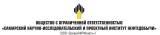 ДОКУМЕНТАЦИЯ ПО ПЛАНИРОВКЕ ТЕРРИТОРИИобъекта АО «Самаранефтегаз»6857П «Реконструкция напорного нефтепровода ДНС Южно-Орловская - УПСВ Екатериновская  (замена аварийного участка ПК 80+00 – ПК 198+00)»на территории муниципального района Сергиевский Самарской областиКнига 1. Проект планировки территории Самара, 2022г.Основная часть проекта планировки территорииРаздел 1 "Проект планировки территории. Графическая часть"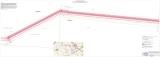 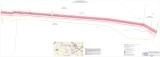 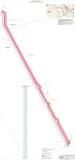 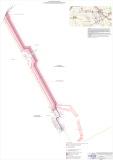 Раздел 2 «Положение о размещении линейных объектов»Исходно-разрешительная документацияПроектная документация на объект 6857П «Реконструкция напорного нефтепровода ДНС Южно-Орловская - УПСВ Екатериновская  (замена аварийного участка ПК 80+00 – ПК 198+00)» разработана на основании:•Изменения №3 к Заданию на проектирование объекта: 6857П «Техническое перевооружение напорного нефтепровода ДНС Южно-Орловская - УПСВ Екатериновская  (замена аварийного участка ПК 80+00 – ПК 198+00)» на территории муниципального района Сергиевский Самарской области, утвержденного Заместителем генерального директора по развитию производства АО «Самаранефтегаз» О.В. Гладуновым;•материалов инженерных изысканий, выполненных ООО «СамараНИПИнефть» в 2020г.Документация по планировке территории подготовлена на основании следующих документов:- Схема территориального планирования муниципального района Сергиевский;- Карты градостроительного зонирования сельского поселения Черновка муниципального района Сергиевский Самарской области;- Карты градостроительного зонирования сельского поселения Воротнее муниципального района Сергиевский Самарской области;- Карты градостроительного зонирования сельского поселения Верхняя Орлянка муниципального района Сергиевский Самарской области;- Градостроительный кодекс Российской Федерации от 29.12.2004 N 190-ФЗ;- Земельный кодекс Российской Федерации от 25.10.2001 N 136-ФЗ;- СНиП 11-04-2003. Инструкция о порядке разработки, согласования, экспертизы и утверждения градостроительной документации (приняты и введены в действие Постановлением Госстроя РФ от 29.10.2002 N 150);- Постановление Правительства РФ от 16 февраля 2008 года № 87 «О составе разделов проектной документации и требованиях к их содержанию»;- Постановление Правительства РФ от 12.05.2017 N 564 «Об утверждении Положения о составе и содержании проектов планировки территории, предусматривающих размещение одного или нескольких линейных объектов»;- Решение АО «Самаранефтегаз» № СНГ 26/4-0589 от 28.06.2022г «О подготовке документации по планировке территории объекта АО «Самаранефтегаз»: 6857П «Реконструкция напорного нефтепровода ДНС Южно-Орловская - УПСВ Екатериновская (замена аварийного участка ПК 80+00 – ПК 198+00)» на территории муниципального района Сергиевский Самарской области»;Заказчик – АО «Самаранефтегаз».2.1 Наименование, основные характеристики и назначение планируемых для размещения линейных объектовНаименованиеРеконструкция напорного нефтепровода ДНС Южно-Орловская - УПСВ Екатериновская  (замена аварийного участка ПК 80+00 – ПК 198+00).Основные характеристики и назначение планируемых для размещения линейных объектовСырьем для ДНС «Южно-Орловская» является пластовая нефть с обводненностью до 80% вес., добываемая механизированным способом со скважин Южно-Орловского месторождения из нефтеносных пластов Д-I'+Д-I и Д-II. Выделяющийся при разгазировании нефти попутный нефтяной газ, ввиду его незначительного количества направляется на свечу сжигания.По напорному нефтепроводу транспортируется продукция скважин Южно-Орловского месторождения. В перспективный период к напорному нефтепроводу планируется подключение Селитьбенского, Восточно-Орловского месторождений.За расчетное давление проектируемого участка напорного нефтепровода принято давление 4,0 МПа.Выкидной нефтепроводПроектной документацией предусматривается замена аварийного участка напорного нефтепровода от ДНС «Южно-Орловская» до УПСВ «Екатериновская» (ПК 80+00,0 – ПК 198+00,0).В соответствии с ГОСТ Р 55990-2014 напорный нефтепровод ДНС «Южно-Орловская» – УПСВ «Екатериновская» (замена аварийного участка ПК 80+00,0 – ПК 198+00,0) относится к III классу, категории С. Узлы линейной запорной арматуры, а также участки трубопроводов по 250 м, примыкающие к ним, относятся к категории В.Заменяемый участок напорного нефтепровода ДНС «Южно-Орловская» - УПСВ «Екатериновская» протяженностью 11800,0 м запроектирован из труб бесшовных или прямошовных DN 250, повышенной коррозионной стойкости и эксплуатационной надежности (стойкой к СКРН), классом прочности не ниже КП360 по ГОСТ 31443-2013, по ТУ, утвержденным в установленном порядке ПАО «НК «Роснефть»:•подземные участки - с наружным защитным покрытием усиленного типа 2У на основе экструдированного полиэтилена (полипропилена), выполненным в заводских условиях, в соответствии с ГОСТ Р 51164-98, по техническим условиям, утвержденным в установленном порядке ПАО «НК «Роснефть»;•надземные участки – без покрытия.Начало трассы проектируемого участка напорного нефтепровода – подключение к новой трубе напорного нефтепровода ДНС «Южно-Орловская» - УПСВ «Екатериновская», построенной по проекту 5756П в районе пикета ПК 80+00,0. Подключение выполняется подземно, методом захлеста.Конец трассы проектируемого участка напорного нефтепровода – подключение в существующий напорный нефтепровод ДНС «Южно-Орловская» - УПСВ «Екатериновская» в районе пикета ПК 198+00,0 перед существующей МКПР в районе УПСВ «Екатериновская».Трубы заменяемого участка напорного нефтепровода должны соответствовать требованиям ГОСТ 31443-2012 уровня УТП2 с выполнением дополнительных требований для труб, предназначенных для эксплуатации в кислых средах в соответствии с требованиями приложения А ГОСТ 31443-2012 и приложений А, В ГОСТ 53678-2009, Методических указаний Компании «Единые технические требования. Трубная продукция для промысловых и технологических трубопроводов, трубная продукция общего назначения» № П4-06 М-0111, других национальных и международных стандартов и должны изготавливаться по техническим условиям, утвержденным в установленном порядке ПАО «НК «Роснефть».Для обеспечения нормальных условий эксплуатации и исключения возможности повреждения проектируемого участка напорного нефтепровода устанавливаются охранные зоны в соответствии с требованиями раздела 4 «Правил охраны магистральных трубопроводов».Проектируемый участок напорного нефтепровода укладывается на глубину не менее 1,0 м до верхней образующей трубы.Охранная зона трубопровода (по 25 от оси трубопровода) устанавливается в соответствии с П.6.2 МУК Правила по эксплуатации, ревизии, ремонту и отбраковке промысловых трубопроводов на объектах ПАО «НК «РОСНЕФТЬ» и его обществ группы № П1-01.05 М-0133.По трассе проектируемого участка напорного нефтепровода устанавливаются опознавательные знаки:•на каждом километре трассы;•на пересечениях с подземными коммуникациями;•на углах поворота трассы.На углах поворота трассы трубопроводов более 45° устанавливаются дополнительно два опознавательных знака в начале и в конце кривой угла поворота.Строительство и монтаж проектируемого участка напорного нефтепровода ДНС «Южно-Орловская» - УПСВ «Екатериновская» предусматривается в соответствии с ГОСТ Р 55990-2014, РД 03 613-03 «Порядок применения сварочных материалов при изготовлении, монтаже, ремонте и реконструкции технических устройств для опасных производственных объектов», РД 03-614-03 «Порядок применения сварочного оборудования при изготовлении, монтаже, ремонте и реконструкции технических устройств для опасных производственных объектов», РД 03-615-03 «Порядок применения сварочных технологий при изготовлении, монтаже, ремонте и реконструкции технических устройств для опасных производственных объектов», ВСН 006-89 «Строительство магистральных и промысловых трубопроводов. Сварка».При монтаже трубопроводов из прямошовных труб запрещается располагать продольные швы по нижней образующей. Рекомендуется располагать заводские продольные швы в верхней половине периметра свариваемых труб.В соответствии с п. 7.2.10.5 Стандарта Компании «Правила по эксплуатации, ревизии, ремонту и отбраковке промысловых трубопроводов на объектах ПАО «НК Роснефть» и его дочерних обществ» № П1-01.05 С-0038 и действующей НТД контролю физическими методами подвергаются 100% сварных стыков напорного нефтепровода, в том числе радиографическим методом 100% соединений трубопроводов категории С и В.По окончании строительно-монтажных работ трубопроводы промываются водой, внутренняя полость трубопроводов очищается путем прогонки очистного и калибровочного устройств согласно ВСН 011-88 «Строительство магистральных и промысловых трубопроводов». Работы производятся по специальной рабочей инструкции на очистку полости и испытания трубопроводов с учетом местных условий производства работ, составленной на основании ВСН 005-88 «Строительство промысловых стальных трубопроводов. Технология и организация». Совместно с профилеметрией осуществить пропуск полиуретанового цельнолитого поршня.Проверку на герметичность участка или трубопровода в целом проводят после испытания на прочность при снижении испытательного давления и выдержки трубопровода в течение времени, необходимом для осмотра трассы, но не менее 12 часов.Величина давления испытания проектируемого участка напорного нефтепровода, включая участки пересечения с подземными коммуникациями в пределах 20 м по обе стороны пересекаемой коммуникации:•на прочность – Рисп.=1,25Рраб.=5,0 МПа в верхней точке, но не более заводского давления испытания в нижней точке;•на герметичность – Рисп.=Рраб.=4,0 МПа.Испытание напорного нефтепровода на переходе через промысловую дорогу выполнить в два этапа:•первый этап – после укладки, Рисп.=1,25Рраб.=5,0 МПа; •второй этап – одновременно с трубопроводом, Рисп.=1,25Рраб.=5,0 МПа.Испытание напорного нефтепровода с узлами линейной запорной арматуры, а также примыкающие к ним участки нефтепровода по 250 м, выполняются в два этапа:•первый этап - после укладки или крепления на опорах, Рисп.=1,5Рраб.=6,0 МПа;•второй этап – одновременно с испытанием трубопровода, Рисп.=1,25Рраб.=5,0 МПа.Испытание напорного нефтепровода на переходе через овраг без названия (по ГВВ 10% обеспеченности) выполнить в два этапа:•первый этап – после укладки и засыпки или крепления на опорах, Рисп.=1,5Рраб.=6,0 МПа;•второй этап – одновременно со всеми трубопроводами, Рисп.=1,25Рраб.=5,0 МПа.Гидравлическое испытание проводить при положительной температуре окружающего воздуха, с температурой воды не ниже плюс 5°С.На период испытания устанавливается опасная зона в обе стороны от оси трубопровода – по 75,00 м, в направлении отрыва заглушки от торца трубопровода – 600,00 м.По окончании испытаний напорный нефтепровод, имеющий участки, относящиеся к особо опасным (пересечение с технологическими коммуникациями) в соответствии с п. 723 Федеральных норм и правил в области промышленной безопасности «Правила безопасности в нефтяной и газовой промышленности» подвергается предпусковой приборной диагностике с последующим освобождением трубопроводов от воды.При завершении строительства испытание на прочность и проверки на герметичность ВПТ должно быть осущественно комплексное опробывание. Заполнение ВПТ транспортируемой средой и его работа после заполнения в течение 72 часов считаются комплексным опробыванием ВПТ. Проверку на герметичность участка или трубопровода в целом производят после испытания на прочность и путем снижения испытательного давления до максимального рабочего Рраб (4,0.МПа) и его выдержки в течение времени, необходимого для осмотра трассы, но не менее 12 ч.Защита от коррозииДля защиты проектируемого участка напорного нефтепровода от внутренней коррозии предусматривается: применение труб повышенной коррозионной стойкости класса прочности КП360 по ГОСТ 31443-2012.Для защиты от почвенной коррозии предусматривается:•строительство участка напорного нефтепровода из труб диаметром 273 мм, покрытого антикоррозионной изоляцией усиленного типа, выполненной в заводских условиях;•антикоррозионная изоляция сварных стыков трубопровода термоусаживающимися манжетами в соответствии с методическими указаниями Компании «Единые технические требования. Теплоизоляция трубопроводов и антикоррозионная изоляция сварных стыков предварительно изолированных труб в трассовых условиях» П1-01.04 М-0041; •антикоррозионная изоляция (усиленного типа) деталей трубопровода и защитных футляров по ГОСТ Р 51164-98 «Трубопроводы стальные магистральные. Общие требования к защите от коррозии».В зоне перехода надземного участка трубопровода в подземный надземный участок покрывается антикоррозионной изоляцией усиленного типа по ГОСТ Р 51164-98 «Трубопроводы стальные магистральные. Общие требования к защите от коррозии» на высоту 0,3 м.Перед нанесением изоляции поверхность металла очищается от продуктов коррозии, обезжиривается, обеспыливается. Степень очистки поверхности металла – «третья» по ГОСТ 9.402-2004. Работы проводятся в соответствии с рекомендациями завода-изготовителя.Конструкция антикоррозионной изоляции приведена в таблице 2.1.1.Таблица 2.1.1 - Конструкция гидроизоляцииПо показателям свойств и температурному диапазону применения изоляционные покрытия должны обеспечивать эффективную противокоррозионную защиту изолированных изделий на весь нормативный срок эксплуатации трубопроводов.Покрытия должны соответствовать ГОСТ Р 51164-98, СП 245.1325800.2015 «Защита от коррозии линейных объектов и сооружений в нефтегазовом комплексе. Правила производства и приемки работ».Поверхность труб футляра, укладываемого закрытым способом, покрыта специальным трехслойным полиэтиленовым защитным покрытием, выполненным в заводских условиях в соответствии с ГОСТ 31448-2012 «Трубы стальные с защитными наружными покрытиями для магистральных газонефтепроводов», конструкция № 3. Изоляцию сварных стыков футляра, укладываемого закрытым способом, выполнить комплектами термоусаживающихся манжет «специального типа» в соответствии с методическими указаниями Компании «Единые технические требования. Теплоизоляция трубопроводов и антикоррозионная изоляция сварных стыков предварительно изолированных труб в трассовых условиях» П1-01.04 М-0041. Перед нанесением противокоррозионного покрытия поверхность металла очистить от продуктов коррозии, обезжирить, обеспылить. Степень очистки поверхности металла – «четвертая» по ГОСТ 9.402-2004. Работы проводить в соответствии с рекомендациями завода-изготовителя.Для защиты от атмосферной коррозии наружная поверхность трубопроводов, арматуры и металлоконструкций очищается от продуктов коррозии, обезжиривается, наносится следующая система покрытий общей толщиной 250 мкм:•эпоксидное покрытие – один слой 125 мкм;•полиуретановое покрытие стойкое к ультрафиолетовому излучению – один слой толщиной 125 мкм.ЭлектроснабжениеВ проектной документации решены вопросы защитных мероприятий проектируемого напорного нефтепровода ДНС «Южно-Орловская» - УПСВ «Екатериновская».В соответствие с «Федеральными нормами и правилами в области промышленной безопасности и Правила Безопасности в нефтяной и газовой промышленности» на объекте предусматриваются переносные светильники с аккумуляторными батареями во взрывозащищенном исполнении, которые используются при проведении работ в ночное время как рабочее освещение, в темное время суток как аварийное.Для защиты обслуживающего персонала от вторичных проявлений молнии и защиты от статического электричества предусматривается комплексное заземляющее устройство.Комплексное защитное устройство состоит из:•объединенного заземляющего устройства и молниезащиты, выполняемого электродами из круглой стали горячего оцинкования диаметром 16 мм, длиной 5 м, которые ввертываются в грунт на глубину 0,5 м (от поверхности земли до верхнего конца электрода) и соединяются между собой круглой сталью горячего оцинкования диаметром 12 мм; •комплексной магистрали (внутреннего контура заземления), выполняемой из полосовой стали 4х40.Фланцевые соединения и оборудование, расположенное во взрывоопасных зонах должны быть зашунтированы перемычками из медного изолированного провода сечением не менее 16 мм2.Изолированные проводники уравнивания потенциалов должны иметь изоляцию, обозначенную желто-зелеными полосами. Неизолированные проводники основной системы уравнивания потенциалов в месте их присоединения к сторонним проводящим частям должны быть обозначены желто-зелеными полосами.Наружные искусственные заземлители предусматриваются из оцинкованной стали (по ГОСТ 9.307-89).Комплексное заземляющее устройство выполняется путем присоединения всех открытых проводящих частей (металлические конструкции сооружений, стационарно проложенные трубопроводы, металлические корпуса технологического оборудования) к магистрали при помощи защитных проводников и образовывает непрерывную электрическую цепь.Сопротивление заземляющего устройства не должно превышать для статического электричества 100 Ом (проверяется после монтажа). По устройству молниезащиты технологические сооружения с зоной по взрывоопасности В-1г(2) относятся к III категории, допустимый уровень надежности защиты от прямых ударов молнии – 0,9.Для защиты от заноса высоких потенциалов по подземным и внешним коммуникациям по площадке, последние присоединяются к заземляющему устройству.Заземлители для молниезащиты и защиты от статического электричества – общие.Защита площадок узлов запорной арматуры и площадки узла подключения выкидного трубопровода от скважины от прямых ударов молнии выполняется посредством присоединения к заземляющему устройству в соответствии с пунктом 2.15 РД 34.21.122-87, так как указанное технологическое сооружение выполняется из стальных труб на фланцевых соединениях с толщиной стенки трубы более 4 мм. В проектной документации предусматривается электрохимическая защита от почвенной коррозии внешней поверхности напорного нефтепровода диаметром 273 мм с толщиной стенки 8 мм протяженностью 11763,2 м. Выбор мощности и элементов технологической системы электрохимической защиты произведен по технико-экономическому расчету. При расчете защитная плотность тока для трубопроводов с усиленной изоляцией принята 2,0 мА/м2.Электрохимическая защита должна обеспечивать в течение всего срока эксплуатации непрерывную по времени катодную поляризацию трубопроводов на всем их протяжении.Средства электрохимической защиты трубопровода следует включать в работу в зонах блуждающего тока в течение периода не более месяца после укладки и засыпки участка трубопровода, а в остальных случаях – в течение периода не более 3 месяцев после укладки и засыпки участка трубопровода.Для защиты напорного нефтепровода от коррозии наряду с изоляционным покрытием предусматривается сплошная катодная поляризация с помощью групповых протекторных установок из магниевых протекторов с активатором, каждая установка состоит из двух протекторов.Катодная поляризация защитного футляра на переходе напорного нефтепровода через автодорогу диаметром 530 мм с толщиной стенки 12 мм протяженностью 69,0 м осуществляется при помощи двух протекторных установок, каждая установка состоит из одного протектора. Протекторные установки размещаются на концах футляра.Протекторы устанавливаются вертикально в скважины диаметром 350 мм, пробуренные на расстоянии не ближе 5,0 м от поверхности защищаемых подземных сооружений. Глубина установки верхнего протектора 2,0 м от уровня поверхности земли. Подключение протекторов к проектируемому трубопроводу и футляру выполняется через диодно-резисторные блоки кабелем ВВГ 2х6. Протекторные установки устанавливаются в местах с удельным электрическим сопротивлением, не превышающим значение 50 Ом•м.Токоввод от каждого протектора выполнить кабелем ВВГ 2х6 и подключить на клемму КИП. Соединение токоввода со стальным сердечником протектора выполняется горячей пайкой с последующей изоляцией места соединения компаундом. Подключение выводов к трубопроводу выполняется кабелем ВВГ 2х6.В местах пересечения проектируемого напорного нефтепровода с существующими стальными подземными трубопроводами предусматривается установка электрических перемычек для исключения вредного влияния систем ЭХЗ. Электрическая перемычка выполняется кабелем ВВГ 2х6 через диодно резисторный блок, который устанавливается на стойке КИП.Приварка кабеля ВВГ 2х6 к существующим трубопроводам должна выполняться в присутствии представителей управления эксплуатирующих организаций с соблюдением действующих норм и правил охраны труда и промышленной безопасности. Для контроля поляризации на проектируемом трубопроводе устанавливаются КИП с постоянно действующими неполяризующимися электродами сравнения - в местах подключения протекторных установок, в местах пересечения трубопроводов, на защитном футляре. Подключения выводов от трубопровода к клеммным панелям КИП выполняются кабелем ВВГ 2х6, от электрода сравнения – проводником, поставляемым комплектно.Кабели электрохимической защиты прокладываются в траншее на глубине 0,7 м. От механических повреждений кабели электрохимической защиты защищаются сигнальной лентой. Все подземные кабели прокладываются непрерывной длины без сращивания. Соединение кабелей выполняются на клеммной панели КИП.2.2 Перечень субъектов Российской Федерации, перечень муниципальных районов, городских округов в составе субъектов Российской Федерации, перечень поселений, населенных пунктов, внутригородских территорий городов федерального значения, на территориях которых устанавливаются зоны планируемого размещения линейных объектовВ административном отношении изысканный объект расположен в Сергиевском районе Самарской области.Ближайшие к району работ населенные пункты:•с. Верхняя Орлянка, расположенное в 3,7 км на северо-восток от УСП Екатериновская, в 10,2 км на восток от точки врезки в проект 5756П;•с. Орловка, расположенное в 11,2 км на запад от УСП Екатериновская, в 10,2 км на юго-запад от точки врезки в проект 5756П;•с. Новая Орловка, расположенное в 9,8 км на северо-запад от УСП Екатериновская, в 1,9 км на северо-восток от точки врезки в проект 5756П.Дорожная сеть района работ представлена автодорогой Верхняя Орлянка - УПСВ «Екатериновская», проходящей через район работ, подъездными автодорогами к указанным выше населенным пунктам, а также сетью полевых дорог.Рельеф местности равнинный.В районе проектируемых объектов охраняемых природных территорий (заповедников, заказников, памятников природы) нет.Обзорная схема района работ представлена на рисунке 2.1.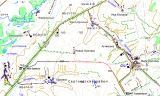 Рисунок 2.1 – Обзорная схема района работ2.3. Перечень координат характерных точек границ зон планируемого размещения линейных объектовУстанавливаемая красная линия совпадает с границей зоны планируемого размещения линейных объектов, территорией, в отношении которой осуществляется подготовка проекта планировки.  Таблица 2.3.1 Перечень координат характерных точек границ зон планируемого размещения линейных объектовПлощадь: 383 035 кв. м.2.4. Перечень координат характерных точек границ зон планируемого размещения линейных объектов, подлежащих реконструкции в связи с изменением их местоположенияЦелью работы является расчет площадей земельных участков, отводимых под строительство объекта 6857П «Реконструкция напорного нефтепровода ДНС Южно-Орловская - УПСВ Екатериновская  (замена аварийного участка ПК 80+00 – ПК 198+00)» в границах сельского поселения Верхняя Орлянка, сельского поселения Черновка, сельского поселения Воротнее муниципального района Сергиевский Самарской области. В связи с чем, объекты, подлежащие реконструкции в связи с изменением их местоположения отсутствуют.2.5. Предельные параметры разрешенного строительства, реконструкции объектов капитального строительства, входящих в состав линейных объектов в границах зон их планируемого размещения Применительно к каждой территориальной зоне градостроительным регламентом в отношении земельных участков и объектов капитального строительства, расположенных в пределах соответствующей территориальной зоны, устанавливаются предельные (минимальные и (или) максимальные) размеры земельных участков и предельные параметры разрешенного строительства, реконструкции объектов капитального строительства, их сочетания.Предельные размеры земельных участков и предельные параметры разрешенного строительства, реконструкции объектов капитального строительства включают в себя:1)предельные (минимальные и (или) максимальные) размеры земельных участков, в том числе их площадь;2)минимальные отступы от границ земельных участков в целях определения мест допустимого размещения зданий, строений, сооружений, за пределами которых запрещено строительство зданий, строений, сооружений;3)предельное количество этажей или предельную высоту зданий, строений, сооружений;4)максимальный процент застройки в границах земельного участка, определяемый как отношение суммарной площади земельного участка, которая может быть застроена, ко всей площади земельного участка;5)в случае, если в градостроительном регламенте применительно к определенной территориальной зоне не устанавливаются предельные (минимальные и (или) максимальные) размеры земельных участков, в том числе их площадь, и (или) предусмотренные подпунктами 2 - 4 пункта 2 настоящей статьи Правил предельные параметры разрешенного строительства, реконструкции объектов капитального строительства, непосредственно в градостроительном регламенте применительно к этой территориальной зоне указывается, что такие предельные (минимальные и (или) максимальные) размеры земельных участков, предельные параметры разрешенного строительства, реконструкции объектов капитального строительства не подлежат установлению;6)Наряду с указанными в подпунктах 2 - 4 пункта 2 настоящей статьи предельными параметрами разрешенного строительства, реконструкции объектов капитального строительства в градостроительном регламенте могут быть установлены иные предельные параметры разрешенного строительства, реконструкции объектов капитального строительства;7)В пределах отдельных территориальных зон в соответствии с настоящими Правилами установлены подзоны с одинаковыми видами разрешенного использования земельных участков и объектов капитального строительства, но с различными предельными (минимальными и (или) максимальными) размерами земельных участков и предельными параметрами разрешенного строительства, реконструкции объектов капитального строительства, сочетаниями таких размеров и параметров.В виду того, что на территории сельского поселения Верхняя Орлянка Сергиевского района линейный объект располагается в зоне СХ1, предельные параметры разрешенного строительства, максимальный процент застройки, минимальные отступы от границ земельных участков в целях определения мест допустимого размещения объектов на такие объекты отсутствуют.Таблица 2.5.1 Предельные размеры земельных участков и предельные параметры разрешенного строительства, реконструкции объектов капитального строительства в зонах сельскохозяйственного использованияНа территории сельского поселения Черновка Сергиевского района линейный объект располагается в зоне СХ1, предельные параметры разрешенного строительства, максимальный процент застройки, минимальные отступы от границ земельных участков в целях определения мест допустимого размещения объектов на такие объекты отсутствуют.Таблица 2.5.2 Предельные размеры земельных участков и предельные параметры разрешенного строительства, реконструкции объектов капитального строительства в зонах сельскохозяйственного использованияНа территории сельского поселения Воротнее Сергиевского района линейный объект располагается в зоне СХ1, предельные параметры разрешенного строительства, максимальный процент застройки, минимальные отступы от границ земельных участков в целях определения мест допустимого размещения объектов на такие объекты отсутствуют.Таблица 2.5.3 Предельные размеры земельных участков и предельные параметры разрешенного строительства, реконструкции объектов капитального строительства в зонах сельскохозяйственного использования2.6. Информация о необходимости осуществления мероприятий по защите сохраняемых объектов капитального строительства (здание, строение, сооружение, объекты, строительство которых не завершено), существующих и строящихся на момент подготовки проекта планировки территории, а также объектов капитального строительства, планируемых к строительству в соответствии с ранее утвержденной документацией по планировке территории, от возможного негативного воздействия в связи с размещением линейных объектовЗдания, наружные установки, отдельно стоящие резервуары с нефтью и нефтепродуктами, компрессорные и насосные станции и другие сооружения в составе проектируемого объекта отсутствуют.В соответствии с п.7.4.5 СП 231.1311500.2015 «Обустройство нефтяных и газовых месторождений. Требования пожарной безопасности» проектируемый объект не попадает под требование, предусматривающее в целях пожаротушения устройство водопровода высокого давления с пожарными гидрантами. Согласно указанному  документу, тушение пожара на проектируемом объекте осуществляется передвижной пожарной техникой, пребывающей из ближайшей пожарной части.Объект строительства 6857П «Реконструкция напорного нефтепровода ДНС Южно-Орловская - УПСВ Екатериновская  (замена аварийного участка ПК 80+00 – ПК 198+00)» пересекает объекты капитального строительства, планируемые к строительству в соответствии с ранее утвержденной документацией по планировке территории.Таблица 2.6.1 Ведомость пересечения границ зон планируемого размещения линейного объекта с объектом строительства 5756П: «Техническое перевооружение напорного нефтепровода ДНС «Южно-Орловская» - УПСВ «Екатериновская» (замена аварийного участка)»Таблица 2.6.2 Ведомость пересечения границ зон планируемого размещения линейного объекта с объектом строительства 1014ПЭ «ПС 35/10 кВ «Южно-Орловская»2.7. Информация о необходимости осуществления мероприятий по сохранению объектов культурного наследия от возможного негативного воздействия в связи с размещением линейных объектовК объектам культурного наследия относятся объекты недвижимого имущества со связанными с ними произведениями живописи, скульптуры, декоративно-прикладного искусства, объектами науки и техники и иными предметами материальной культуры, возникшие в результате исторических событий, представляющие собой ценность с точки зрения истории, археологии, архитектуры, градостроительства, искусства, науки и техники, эстетики, этнологии или антропологии, социальной культуры и являющиеся свидетельством эпох и цивилизаций, подлинными источниками информации о зарождении и развитии культуры.Отношения в области организации, охраны и использования, объектов историко-культурного наследия регулируются федеральным законом №73-ФЗ от 25.06.2002 г. «Об объектах культурного наследия (памятниках истории и культуры) народов Российской Федерации». В случае обнаружения в процессе ведения работ объектов, обладающих признаками объекта культурного наследия, предприятие обязано сообщить об этом местному государственному органу охраны памятников и приостановить работы.Согласно ответу от Управления государственной охраны объектов культурного наследия Самарской области на участке работ объекты культурного наследия, включенные в реестр, выявленные объекты культурного наследия либо объекты, обладающие признаками объекта культурного наследия отсутствуют. И возможно проведение землеустроительных, земляных, строительных, мелиоративных, хозяйственных и иных работ. Земельный участок расположен вне зон охраны и защитных зон объектов культурного наследия.2.8. Информация о необходимости осуществления мероприятий по охране окружающей средыМероприятия по охране недр и окружающей среды при обустройстве нефтяных месторождений, являются важным элементом деятельности нефтегазодобывающего предприятия, хотя при существующей системе материально-технического снабжения не обеспечивается, в полной мере, высокая эффективность и безаварийность производства и, следовательно, сохранение окружающей природной среды.Ежегодно разрабатываемые на предприятии программы природоохранных мероприятий согласовываются с природоохранными организациями, службой санитарно-эпидемиологического надзора и региональным управлением охраны окружающей среды.Указанные программы предусматривают организационные и технико-технологические мероприятия, направленные на повышение надежности оборудования и трубопроводов, охрану атмосферного воздуха, недр, водных и земельных ресурсов.Для предотвращения и снижения неблагоприятных последствий на состояние компонентов природной среды, а также сохранение экологической состояния на территории работ необходимо:•соблюдать технологию производственного процесса.•соблюдать нормы и правила природоохранного законодательства.•осуществлять экологический мониторинг состояния окружающей среды и связанный с ним комплекс управленческих решений.Мероприятия по охране атмосферного воздухаПринятые в проектной документации технические решения направлены на максимальное использование поступающего сырья, снижение технологических потерь, экономию топливно-энергетических ресурсов. Мероприятия по охране атмосферного воздуха в период строительства направлены на предупреждение загрязнения воздушного бассейна выбросами работающих машин и механизмов над территорией проведения строительных работ и прилегающей селитебной зоны.Для сохранения состояния приземного слоя воздуха в период строительства рекомендуется:•осуществление контроля соблюдения технологических процессов в период строительно-монтажных работ с целью обеспечения минимальных выбросов загрязняющих веществ;•осуществлять контроль соответствия технических характеристик и параметров применяемой в строительстве техники, оборудования, транспортных средств, в части состава отработавших газов, соответствующим стандартам;•проведение своевременного ремонта и технического обслуживания машин (особенно система питания, зажигания и газораспределительный механизм двигателя), обеспечивающего полное сгорание топлива, снижающего его расход;•соблюдение правил рационального использования работы двигателя, запрет на работы машин на холостом ходу.С целью максимального сокращения выбросов загрязняющих веществ, которые неизбежны при эксплуатации нефтепромыслового оборудования, в проектной документации рекомендуется предусмотреть следующие мероприятия:•стандартное или стойкое к сульфидно-коррозионному растрескиванию (СКР) материальное исполнение трубопровода;•применение защиты трубопровода и оборудования от почвенной коррозии изоляцией усиленного типа;•применение труб и деталей трубопровода с увеличенной толщиной стенки трубы выше расчетной;•защита от атмосферной коррозии наружной поверхности надземных участков трубопровода и арматуры лакокрасочными материалами;•использование минимально необходимого количества фланцевых соединений. Все трубопроводы выполнены на сварке, предусмотрен 100 % контроль сварных соединений неразрушающими методами контроля;•автоматическое отключение электродвигателя погружных насосов при отклонениях давления в выкидном трубопроводе выше или ниже установленных пределов;•контроль давления в трубопроводе;•автоматическое закрытие задвижек при понижении давления нефти в нефтепроводе;•аварийную сигнализацию заклинивания задвижекМероприятия по охране и рациональному использованию земельных ресурсов и почвенного покроваДля уменьшения негативных воздействий строительно-монтажных работ на почвенно-растительный слой необходимо предусмотреть ряд мероприятий:•организацию работ и передвижение машин и механизмов исключительно в пределах отведенных для строительства земель, с максимальным использованием для технологических проездов существующих дорог;•запрет на складирование и хранение строительных материалов в непредусмотренных проектной документацией местах;•сбор отходов производства и потребления в специальные контейнеры с дальнейшим вывозом в места хранения и утилизации;•заправку автотранспорта в специально отведенных для этого местах с целью предотвращения загрязнения почвенного покрова ГСМ;•техническое обслуживание машин и механизмов на специально отведенных площадках.С целью минимизации отрицательных воздействий на территорию при строительстве трубопроводов необходимо максимально использовать существующие подъездные дороги, складские площадки и др.Для обеспечения рационального использования и охраны почвенно-растительного слоя рекомендуется предусмотреть:•последовательная рекультивация нарушенных земель по мере выполнения работ;•защита почвы во время строительства от ветровой и водной эрозии путем трамбовки и планировки грунта при засыпке траншей;•жесткий контроль над регламентом работ и недопущение аварийных ситуаций, быстрое устранение и ликвидация последствий (в случае невозможности предотвращения);•на участках трассы нефтепровода вблизи водных объектов для предотвращения попадания в них углеводородного сырья (при возможных аварийных ситуациях) рекомендуется сооружение задерживающих валов из минерального грунта.Проектная документация разработана с учетом требований по охране почв и создания  оптимальных условий для возделывания сельскохозяйственных культур на рекультивируемых участках. Восстановление и повышение плодородия этих земель является частью общей проблемы охраны природы.С целью предотвращения развития эрозионных процессов на улучшаемых землях необходимо соблюдать следующие требования:•обработка почвы проводится поперек склона;•выбор оптимальных сроков и способов внесения органических и минеральных удобрений;•отказ от использования удобрений по снегу и в весенний период до оттаивания почвы;•дробное внесение удобрений в гранулированном виде;•валкование зяби в сочетании с бороздованием;•безотвальная система обработки почвы;•почвозащитные севообороты;•противоэрозионные способы посева и уборки;•снегозадержание и регулирование снеготаяния.При проведении полевых работ необходимо соблюдать меры, исключающие загрязнение полей горюче-смазочными материалами.Мероприятия по рациональному использованию и охране вод и водных биоресурсов на пересекаемых линейным объектом реках и иных водных объектахМероприятия по охране и рациональному использованию водных ресурсов включают в себя комплекс мероприятий, направленных на сохранение качественного состояния подземных и поверхностных вод для использования в народном хозяйстве.Для сохранения состояния приповерхностной гидросферы рекомендуется в период работ по строительству: •не допускать попадания отходов строительно-монтажных работ и жизнедеятельности персонала в водные объекты.•вести учет всех производственных источников загрязнения;•при проведении строительных работ размещение техники и оборудования должно выполняться только на отведенных участках территории;•строго выполнять правила рекультивации земель при строительстве объектов;•места расположения строительной техники и автотранспорта должны быть защищены от проливов и утечек нефтепродуктов на поверхность рельефа и оборудованы техническими средствами по ликвидации таких аварий с удалением загрязненного грунта (на утилизацию);•оборудовать систему сигнализации и локализации возможных аварийных выбросов и утечек вредных веществ с технологических сооружений, трубопроводов и т.д.;•конструкции технологических сооружений должны исключать возможность утечки из них загрязняющих веществ;•вести учет всех аварийных ситуаций, загрязняющих природную среду и принимать меры по их ликвидации;•подготовку и транспортировку нефти осуществлять в герметичной системе, исключающей возможность их утечки;•обеспечить надлежащее техническое состояние наблюдательных скважин.Принятые проектные решения по водоснабжению и канализации проектируемого объекта предусматривают выполнение ряда мероприятий по охране и рациональному использованию водных ресурсов, которые приведены в таблице 2.8.1.Таблица  2.8.1 - Мероприятия по охране и рациональному использованию водных ресурсовМероприятия по рациональному использованию общераспространенных полезных ископаемых, используемых в строительствеВ процессе строительства проектируемых сооружений для устройства подстилающих оснований используется песок. Проектной документацией определены оптимально минимальные объемы песка. Разработка новых карьеров песка проектной документацией не предусматривается.Мероприятия по сбору, использованию, обезвреживанию, транспортировке и размещению опасных отходовВременное накопление отходов проводится в соответствии с требованиями Федерального Закона РФ от 24 июня 1998 года № 89-ФЗ «Об отходах производства и потребления», действующих экологических, санитарных правил и норм по обращению с отходами.На предприятии назначаются лица, ответственные за производственный контроль в области обращения с отходами, разрабатываются соответствующие должностные инструкции.Регулярно проводится инструктаж с лицами, ответственными за производственный контроль в области обращения с отходами, по соблюдению требований законодательства Российской Федерации в области обращения с отходами производства и потребления, технике безопасности при обращении с опасными отходами.Осуществляется систематический контроль за процессом обращения с отходами.К основным мероприятиям относятся:•все образовавшиеся отходы производства при выполнении работ (огарки электродов, обрезки труб, загрязненную ветошь и т.д.) собираются и размещаются в специальных контейнерах для временного накопления с последующим вывозом специализированным предприятием согласно договору и имеющим лицензию на деятельность по сбору, использованию, обезвреживанию, транспортировке, размещению опасных отходов, в установленные места;•на предприятии приказом назначается ответственный за соблюдение требований природоохранного законодательства;•места производства работ оборудуются табличкой с указанием ответственного лица за экологическую безопасность.Загрязнение почвенно-растительного покрова отходами строительства и производства при соблюдении рекомендаций проектной документации полностью исключено, так как предусмотрена утилизация и захоронение всех видов промышленных отходов непосредственно в производственных процессах или на санкционированном полигоне в соответствии с заключенными договорами с предприятиями, имеющими лицензию на деятельность по сбору, использованию, обезвреживанию, транспортировке, размещению опасных отходов.Мероприятия по охране недр и континентального шельфа Российской ФедерацииВоздействие на геологическую среду при строительстве и эксплуатации проектируемого объекта обусловлено следующими факторами:•фильтрацией загрязняющих веществ с поверхности при загрязнении грунтов почвенного покрова;•интенсификацией экзогенных процессов при строительстве проектируемых сооружений.Важнейшими задачами охраны геологической среды являются своевременное обнаружение и ликвидация утечек нефтепродуктов из трубопроводов, обнаружение загрязнений в поверхностных и подземных водах.Индикаторами загрязнения служат антропогенные органические и неорганические соединения, повышенное содержание хлоридов, сульфатов, изменение окисляемости, наличие нефтепродуктов.Воздействие процессов строительства и эксплуатации проектируемого объекта на геологическую среду связано с воздействием поверхностных загрязняющих веществ на различные гидрогеологические горизонты.С целью своевременного обнаружения и принятия мер по локализации очагов загрязнения рекомендуется вести мониторинг подземных и поверхностных вод.Эксплуатация проектируемых сооружений не оказывает негативного влияния на качество подземных вод. Учитывая интенсивную антропогенную нагрузку на территорию, рекомендуется использовать существующую наблюдательную сеть для экологического контроля за состоянием подземных вод с учетом всех источников возможного загрязнения объектов нефтяной структуры.Наряду с производством режимных наблюдений рекомендуется выполнять ряд мероприятий, направленных на предупреждение или сведение возможности загрязнения подземных и поверхностных вод до минимума. При этом предусматривается:•получение регулярной и достаточной информации о состоянии оборудования и инженерных коммуникаций;•своевременное реагирование на все отклонения технического состояния оборудования от нормального;•размещение технологических сооружений на площадках с твердым покрытием.Осуществление перечисленных природоохранных мероприятий по защите недр позволит обеспечить экологическую устойчивость геологической среды при обустройстве и эксплуатации данного объекта.На недропользователей возлагается обязанность приводить участки земли и другие природные объекты, нарушенные при пользовании недрами, в состояние, пригодное для их дальнейшего использования.Мероприятия по охране объектов растительного и животного мира и среды их обитанияДля обеспечения рационального использования и охраны почвенно-растительного слоя проектной документацией предусмотрено:•последовательная рекультивация нарушенных земель по мере выполнения работ;•защита почвы во время строительства от ветровой и водной эрозии путем трамбовки и планировки грунта при засыпке траншей;•жесткий контроль за регламентом работ и недопущение аварийных ситуаций, быстрое устранение и ликвидация последствий (в случае невозможности предотвращения);•на участках работ вблизи водных объектов для предотвращения попадания в них углеводородного сырья (при возможных аварийных ситуациях) рекомендуется сооружение задерживающих валов из минерального грунта.С целью минимизации отрицательных воздействий на территорию при строительстве объекта необходимо максимально использовать существующие подъездные дороги, складские площадки и др.При засыпке трубопровода пространство под трубой и по ее сторонам будет заполняться рыхлым материалом. Операции по засыпке будут проводиться так, чтобы свести к минимуму возможность нанесения дополнительных повреждений растительности. Грунт, который не поместится в траншее, будет сдвинут поверх траншеи для компенсации будущего оседания. По окончании засыпки траншеи, трасса и другие участки строительства будут очищены от мусора и строительных отходов. При необходимости, поверхность трассы будет спланирована, а все нарушенные поверхности будут восстановлены до исходного (или близко к исходному) состояния.При производстве работ в непосредственной близости от лесных насаждений в пожароопасный сезон (т.е. в период с момента схода снегового покрова в лесных насаждениях до наступления устойчивой дождливой осенней погоды или образования снегового покрова) должен быть обеспечен контроль за соблюдение правил противопожарной безопасности. В частности должно быть запрещено:•разведение костров в лесных насаждениях, лесосеках с оставленными порубочными остатками, в местах с подсохшей травой, а также под кронами деревьев;•заправка горючим топливных баков двигателей внутреннего сгорания при работе двигателя, использование машин с неисправной системой питания двигателя, а также курение или пользование открытым огнем вблизи машин, заправляемых горючим;•бросать горящие спички, окурки и горячую золу из курительных трубок;•оставлять промасленные или пропитанные бензином, керосином или иными горючими веществами обтирочный материал в не предусмотренных специально для этого местах;•выжигание травы на лесных полянах, прогалинах, лугах и стерни на полях, непосредственно примыкающих к лесам, к защитным и озеленительным лесонасаждениям.Мероприятия по сохранению среды обитания животных, путей их миграции, доступа в нерестилища рыб Выявленные в районе строительных работ представители животного мира (а это в основном, синантропные виды) хорошо приспособлены к проживанию в условиях антропогенного воздействия. Эти виды настолько жизнеспособны, что на них не скажется влияние строительства, численность их стабильна.В целях охраны животных и особенно редких их видов в районе проектируемой деятельности целесообразно провести инвентаризацию животных, установить места их обитания и кормежки.Это позволит сохранить существующие места обитания животных и в последующий период эксплуатации сооружений. Для предотвращения загрязнения, засорения, заиления водных объектов и истощения их вод, а также сохранения среды обитания водных биологических ресурсов и объектов животного и растительного мира при строительстве и эксплуатации проектируемых сооружений важно соблюдать требования к водоохранным зонам и прибрежным защитным полосам ближайших водных объектов.В целях охраны животного мира, наряду с локальными мероприятиями (в пределах территории месторождений) необходимы мероприятия большего пространственного охвата:•запретить ввоз на территорию месторождения всех орудий промысла животных;•запретить механизированное несанкционированное передвижение по территории месторождения;•оградить наиболее потенциально опасные промышленные объекты.Сведения о местах хранения отвалов растительного грунта, а также местонахождении карьеров, резервов грунта, кавальеровМеста хранения отвалов растительного грунта предусматриваются в пределах площадок временного отвода земель. Конструктивные решения и защитные устройства, предотвращающие попадание животных на территорию электрических подстанций, иных зданий и сооружений линейного объекта, а также под транспортные средства и в работающие механизмыПри проектировании, строительстве новых и эксплуатации (в т. ч. ремонте, техническом перевооружении и реконструкции) воздушных линий электропередачи должны предусматриваться меры по исключению гибели птиц от электрического тока при их соприкосновении с проводами, элементами траверс и опор, трансформаторных подстанций, оборудования антикоррозионной электрохимической защиты трубопроводов и др.В соответствии с принятыми технологическими решениями для предотвращения риска гибели птиц от поражения электрическим током проектируемая ВЛ оборудуется птицезащитными устройствами ПЗУ ВЛ-6 (10) кВ в виде защитных кожухов из полимерных материалов.2.9. Информация о необходимости осуществления мероприятий по защите территории от чрезвычайных ситуаций природного и техногенного характера, в том числе по обеспечению пожарной безопасности и гражданской оборонеВ соответствии с положениями постановления Правительства Российской Федерации от 16.08.2016 г. № 804 «Правила отнесения организаций к категориям по гражданской обороне в зависимости от роли в экономике государства или влияния на безопасность населения» проектируемые сооружения входят в состав АО «Самаранефтегаз» отнесенного к I категории по гражданской обороне. Территория Сергиевского района Самарской области, на которой располагаются проектируемые сооружения, не отнесена к группе по ГО.Сведения об удалении проектируемого объекта от городов, отнесенных к группам по гражданской обороне, и объектов особой важности по гражданской оборонеРасстояние до ближайшего категорированного города (г. Самара) составляет 63,8 км.Сведения о границах зон возможных опасностей, в которых может оказаться объект при ведении военных действий или вследствие этих действий, в т.ч. зон возможных разрушений, возможного химического заражения, катастрофического затопления, радиоактивного загрязнения (заражения), зон возможного образования завалов, а также сведения о расположении проектируемого объекта относительно зоны световой маскировкиВ соответствии с СП 165.1325800.2014 проектируемые сооружения находятся в зоне возможных разрушений при воздействии обычных средств поражения.В соответствии с п. 3.15 ГОСТ Р 55201-2012 территория на которой располагаются проектируемые сооружения входит в зону светомаскировки. Сведения о продолжении функционировании проектируемого объекта в военное время, или прекращении, или переносе деятельности объекта в другое место, а также о перепрофилировании проектируемого производства на выпуск иной продукцииПроектируемые сооружения продолжают свою деятельность в военное время и в другое место не перемещаются, являются стационарными объектами, размещенными непосредственно в районе залегания продуктивных пластов. Характер производства работ не предполагает возможности переноса деятельности проектируемых сооружений в военное время в другое место и перепрофилирование их на выпуск иной продукции. Демонтаж оборудования в особый период в короткие сроки технически не осуществим и экономически нецелесообразен. Сведения о численности наибольшей работающей смены проектируемого объекта в военное время, а также численности дежурного и линейного персонала проектируемого объекта, обеспечивающего жизнедеятельность городов, отнесенных к группам по гражданской обороне, и объектов особой важности в военное времяЧисленность НРС в военное время не меняется и соответствует численности мирного времени. Проектируемые сооружения не относятся к числу производств и служб, обеспечивающих жизнедеятельность категорированных городов и объектов особой важности, которые продолжают работу в военное время. Сведения о соответствии степени огнестойкости проектируемых зданий (сооружений) требованиям, предъявляемым к зданиям (сооружениям) объектов, отнесенным к категориям по гражданской оборонеТребования к огнестойкости зданий и сооружений объектов, отнесенных к категориям по гражданской обороне, СП 165.1325800.2014 не предъявляет.Решения по управлению гражданской обороной проектируемого объекта, системам оповещения персонала об опасностях, возникающих при ведении военных действий или вследствие этих действийОбщее руководство гражданской обороной в АО «Самаранефтегаз» осуществляет генеральный директор. Управление гражданской обороной на территории проектируемых сооружений осуществляет начальник ЦЭРТ-1. Для оповещения персонала проектируемых сооружений по сигналам гражданской обороны предусматривается использовать существующую систему оповещения АО «Самаранефтегаз», которая разработана в соответствии с требованиями «Положения о системах оповещения гражданской обороны», введенным в действие совместным Приказом МЧС РФ, Государственного комитета РФ Министерством информационных технологий и связи РФ и Министерством культуры и массовых коммуникаций РФ № 422/90/376 от 25.07.2006 г и систему централизованного оповещения Самарской области и районную систему оповещения Сергиевского района.На территории Самарской области информирования населения по сигналам ГО возложено на Главное управление МЧС России по Самарской области и осуществляется через оперативные дежурные смены органов повседневного управления: ФКУ «Центр управления в кризисных ситуациях Главного управления МЧС России по Самарской области» и Единые дежурно-диспетчерские службы муниципальных образований Самарской области.ГУ МЧС России по Самарской области подается предупредительный сигнал «Внимание! Всем!» и производиться трансляция сигналов оповещения гражданской обороны по средствам сетей телевизионного и радиовещания, электросирен, телефонной сети связи общего пользования, сотовой связи, смс-оповещения, информационно-телекоммуникационной сети «Интернет». При получении сигналов гражданской обороны администрация муниципального района Сергиевский, также начинает транслировать сигналы гражданской обороны.В ЦИТУ АО «Самаранефтегаз» сигналы ГО (распоряжения) и информация поступает от дежурного по администрации Октябрьского района г.о. Самара, оперативного дежурного ЦУКС (ГУ МЧС России по Самарской области), дежурного ЕДДС муниципального района Сергиевский по средствам телефонной связи, электронным сообщением по компьютерной сети. При получении сигнала ГО (распоряжения) и информации начальником смены ЦИТУ АО «Самаранефтегаз» по линии оперативных дежурных ЦУКС (по Самарской области), администрации Октябрьского р-на г.о. Самара, ЕДДС Сергиевского муниципального района через аппаратуру оповещения или по телефону:•прослушивает сообщение и записывает его в журнал приема (передачи) сигналов ГО;•убеждается в достоверности полученного сигнала от источника, сообщившего сигнал по телефону немедленно после получения сигнала. После подтверждения сигнала ГО (распоряжения) и информации начальник смены ЦИТУ информируем генерального директора АО «Самаранефтегаз» или должностное лицо его замещающего и по его указанию осуществляется полное или частичное оповещение персонала рабочей смены производственных объектов Общества. Оповещение персонала осуществляется оперативным дежурным дежурно-диспетчерской службы (ДДС) по средствам ведомственной сети связи, производственно-технологической связи, телефонной связи, сотовой связи, радиорелейной связи, рассылки электронных сообщений по компьютерной сети, по следующей схеме:•доведение информации и сигналов ГО по спискам оповещения №№ 1, 2, 3, 4, 5, 6, 7, 8;•дежурного диспетчера ЦЛАП-АСФ, дежурного диспетчера ООО «РН-Охрана-Самара», доведение информации и сигналов ГО до дежурного диспетчера ООО «РН-Пожарная безопасность»;•доведение информации и сигналов ГО до генерального директора Общества; •доведение информации и сигналов ГО диспетчером РИТС СГМ, до диспетчера ЦЭРТ-1;•доведение информации и сигналов ГО диспетчером ЦЭРТ-1 до дежурного оператора УПСВ «Екатериновская» по средствам телефонной и сотовой связи;•доведение информации и сигналов ГО дежурным оператором УПСВ «Екатериновская» до обслуживающего персонала находящегося на территории объекта по средствам сотовой связи.Доведение сигналов ГО (распоряжений) и информации в АО «Самаранефтегаз» осуществляется по линии дежурно-диспетчерских служб производственных объектов с использованием каналов телефонной, радиорелейной связи, корпоративной компьютерной сети. Персонал рабочей смены производственных объектов оповещается по объектовым средствам оповещения. В АО «Самаранефтегаз» разработаны инструкции и схемы оповещения персонала по сигналам ГО. Обязанности по организации и доведению сигналов ГО до персонала проектируемых сооружений возлагаются на дежурных диспетчеров ЦИТУ, РИТС СГМ, ЦЭРТ-1, дежурного оператора УПСВ «Екатериновская».Мероприятия по световой и другим видам маскировки проектируемого объектаВ связи с отсутствием освещения и подземной прокладкой нефтепровода проектной документацией не предусматриваются мероприятия по световой маскировке.Проектные решения по повышению устойчивости работы источников водоснабжения и их защите от радиоактивных и отравляющих веществВ соответствии с СП 165.1325800.2014 проектируемые сооружения находятся вне зон возможного сильного радиоактивного и возможного химического заражения, в связи с этим решения, по повышению устойчивости работы источников водоснабжения, и их защите от радиоактивных и отравляющих веществ не предусматриваются. Обоснование введения режимов радиационной защиты на территории проектируемого объекта, подвергшейся радиоактивному загрязнению (заражению)В соответствии с СП 165.1325800.2014 проектируемые сооружения находятся вне зоны возможного радиоактивного загрязнения, в связи с этим введение режимов радиационной защиты на территории проектируемых сооружений не предусматривается.Решения по обеспечению безаварийной остановки технологических процессов Безаварийная остановка технологического процесса перекачки нефтепродуктов по напорному нефтепроводу по сигналам ГО осуществляется эксплуатационным персоналом. Безаварийная остановка осуществляется в соответствии с технологическим регламентом. В технологическом регламенте определены основные положения остановки, порядок действий эксплуатационного персонала и последовательность срабатывания технических систем, обеспечивающие прекращение производственной деятельности объекта в минимально возможные сроки без нарушения целостности технологического оборудования. Перед остановкой необходимо проинформировать все службы, задействованные в рабочем процессе, о начале остановки. Остановка объекта технического перевооружения производится в следующем порядке: дежурным оператором УПСВ «Екатериновская» проводится отключение с АРМ оператора насосного оборудования (возможно отлучение насосного оборудования по месту машинистом технологических насосов) с помощью соответствующих кнопок на щите контроля и управления. После чего оператор контролирует остановку насосного оборудования. Машинистом осуществляется закрытие запорной арматуры на входе и выходе с насосных агрегатов. Оператором технологических установок закрывается запорная арматура на выходе с УПСВ «Екатериновская». Диспетчером ЦСОИ «Суходол» с АРМ оператора осуществляется закрытие электроприводной арматуры. Оператором технологических установок закрывается запорная арматура на входе.  Мероприятия по повышению эффективности защиты производственных фондов проектируемого объекта при воздействии по ним современных средств пораженияМероприятия по повышению эффективности защиты производственных фондов проектируемых сооружений, при воздействии по ним современных средств поражения (в том числе от вторичных поражающих факторов) включают:•размещение технологического оборудования с учетом категории по взрывопожароопасности, с обеспечением необходимых по нормам проходов и с учетом требуемых противопожарных разрывов;•дистанционный контроль и управление объектом из диспетчерского пункта;•автоматическая защита и блокировка технологического оборудования при возникновении аварийных режимов;•проектируемый участок нефтепровода укладывается в грунт на глубину не менее 1,0 м до верхней образующей трубы;•подготовка к безаварийной остановке оборудования;•создание резервов и запасов оборудования и материалов;•поддержание в постоянной готовности сил и средства пожаротушения.Мероприятия по приспособлению объектов коммунально-бытового назначения для санитарной обработки людей, обеззараживания одежды и специальной обработке техникиМероприятия по приспособлению объектов коммунально-бытового назначения для санитарной обработки людей, обеззараживания одежды и специальной обработке техники проектной документацией не предусматриваются.Мероприятия по мониторингу состояния радиационной и химической обстановки на территории проектируемого объектаВ соответствии с СП 165.1325800.2014 проектируемые сооружения находятся вне зоны возможного радиоактивного и химического загрязнения, в связи с этим мониторинг состояния радиационной и химической обстановки на территории проектируемых сооружений не предусматривается.Мероприятия по инженерной защите (укрытию) персонала в защитных сооружениях гражданской обороныНа территории проектируемых сооружений постоянного присутствия персонала не предусмотрено, в связи с этим строительство защитных сооружений для укрытия обслуживающего персонала проектной документацией не предусматривается.Местом постоянного присутствия обслуживающего персонала проектируемого объекта является УПСВ «Екатериновская». Число укрываемых – 1 человек.Для укрытия НРС проектируемого объекта будет использоваться существующее защитное сооружение инв. № 600041. Паспорт и акт проверки ЗС ГО представлены в приложение А.Решения по созданию и содержанию запасов материально-технических средств, продовольственных, медицинских и иных средств, обеспечению населения и персонала проектируемого объекта средствами индивидуальной защитыНакопление, хранение и использование имущества гражданской обороны осуществляется в соответствии с требованиями Постановления Правительства Российской Федерации «О накоплении, хранении и использовании в целях гражданской обороны запасов материально-технических, продовольственных, медицинских и иных средств» от 27.04.2000 г. № 379 и предусматривается Планом ГО АО «Самаранефтегаз». Номенклатура запасов материально-технических, медицинских и иных средств представлена в приложении Б.Мероприятия по обеспечению эвакуации персонала и материальных ценностей в безопасные районыВ соответствии с п. 2 «Правил эвакуации населения, материальных и культурных ценностей в безопасные районы», утвержденных постановлением Правительства Российской Федерации № 303 от 22.06.2004 г., мероприятия по обеспечению эвакуации персонала и материальных ценностей в безопасные районы проектной документацией не предусматриваются.Мероприятия, направленные на уменьшение риска чрезвычайных ситуаций на проектируемом объектеРешения по исключению разгерметизации оборудования и предупреждению аварийных выбросов опасных веществДля исключения разгерметизации оборудования и предупреждения аварийных выбросов опасных веществ предусмотрено:•полная герметизация технологического процесса перекачки;•применение конструкций и материалов, соответствующих природно-климатическим и геологическим условия района строительства;•применяются трубы и детали трубопроводов с толщиной стенки трубы выше расчетной;•контроль ведения технологического процесса и применение автоматизированной системы управления технологическим процессом, предупреждающей возникновение аварийных ситуаций и обеспечивающей минимизацию ошибочных действий обслуживающего персонала;•заменяемый участок напорного нефтепровода ДНС «Южно-Орловская» - УПСВ «Екатериновская» запроектирован из труб бесшовных или прямошовных DN 250, повышенной коррозионной стойкости и эксплуатационной надежности (стойкой к СКРН), классом прочности не ниже КП360 по ГОСТ 31443-2013, по ТУ, утвержденным в установленном порядке ПАО «НК «Роснефть»:подземные участки - с наружным защитным покрытием усиленного типа 2У на основе экструдированного полиэтилена (полипропилена), выполненным в заводских условиях, в соответствии с ГОСТ Р 51164-98, по техническим условиям, утвержденным в установленном порядке ПАО НК «Роснефть»;надземные участки – без покрытия.•материальное исполнение напорного нефтепровода принято из стали повышенной коррозионной стойкости, класс прочности КП360 (К48) по ТУ, утвержденным ПАО «НК «Роснефть»; •установка ручной запорной арматуры в начале трассы (ПК 13+10,00), на ПК 63+60,0, на переходе через промысловую дорогу (до ПК 99+95,0) и после перехода (ПК 100+85,0);•запорная арматура (задвижка клиновая с ручным приводом) напорного нефтепровода предусматривается из низкоуглеродистой стали повышенной коррозионной стойкости (стойкой к СКР), герметичность затвора класса А и соответствует требованиям методических указаний компании (МУК ЕТТ) П1-01.05 М-0082 «Единые технические требования. Задвижки клиновые»;•увеличение глубины залегания напорного нефтепровода на переходах через промысловую и полевые дороги;•применение защитного кожуха (футляра) и методом прокола на переходе через промысловую дорогу (ПК 99+95,0 – ПК 100+85,0);•применение защитного кожуха (футляра) на переходе через овраг (ПК107+99,0-ПК108+12,5) – (ПК 108+13,7 – ПК 108+27,2);•для защиты от почвенной коррозии предусматривается:строительство участка напорного нефтепровода из труб покрытых антикоррозионной изоляцией усиленного типа, выполненной в заводских условиях;покрытие сварных стыков трубопровода комплектами термоусаживающихся манжет в соответствии с методическими указаниями Компании «Единые технические требования. Теплоизоляция трубопроводов и антикоррозионная изоляция сварных стыков предварительно изолированных труб в трассовых условиях» П1-01.04 М-0041;антикоррозионная изоляция (усиленного типа) деталей трубопровода по ГОСТ Р 51164-98 «Трубопроводы стальные магистральные. Общие требования к защите от коррозии»;•в зоне перехода надземного участка трубопровода в подземный надземный участок покрывается антикоррозионной изоляцией усиленного типа по ГОСТ Р 51164-98 «Трубопроводы стальные магистральные. Общие требования к защите от коррозии» на высоту 0,3 м.•переход проектируемого участка нефтепровода через промысловую дорогу (ПК 99+95,0 - ПК 100+85,0) предусматривается методом прокола в защитном футляре. Укрепление откосов выполняется геотехническими решетками в соответствии с методическими указаниями №П4-06 М-0061 с укладкой на уплотненный грунт и креплением стальными анкерами из арматуры А-I диаметром 10 мм, длиной 1,0 м, с глиняными перемычками, с засыпкой ячеек растительным грунтом с посевом многолетних трав. Глубина заложения футляров не менее 1,7 м от подошвы насыпи дороги до верхней образующей защитного футляра;•на автодороге устанавливаются знаки «Остановка запрещена» в 100 м от оси трубопровода;•переход через овраг без названия ((ПК 107,99,0 – ПК 108+12,5) – (ПК 108+13,7 – ПК 108+27,7)) выполняется открытым способом в защитном футляре;•переход через полевые дороги без усовершенствованного покрытия осуществляются закрытым способом. Глубина заложения трубопровода в местах пересечения не менее 1,7 м от верха покрытия дороги до верхней образующей трубы в соответствии с п.19 ФНиП «Правила безопасной эксплуатации внутрипромысловых трубопроводов». В местах перехода проектируемого напорного нефтепровода предусматриваются переезды из дорожных плит;•участки параллельного прохождения проектируемых участков напорного нефтепровода с действующим коридором коммуникаций АО «Самаранефтегаз» существующим трубопроводам следуют на расстоянии не менее 5 м в соответствии с ГОСТ Р 55990-2014. Расстояние до нефтегазосборных трубопроводов составляет не менее 8 м;•участки параллельного прохождения проектируемых участков напорного нефтепровода следуют параллельно линии электропередач на расстоянии не менее 10 м;•пересечение проектируемого участка напорного нефтепровода с существующими подземными коммуникациями АО «Самаранефтегаз» выполняется в соответствии с техническими условиями владельца коммуникаций. Прокладка проектируемого трубопровода предусматривается ниже уровня пересекаемых существующих трубопроводов АО «Самаранефтегаз». В месте пересечения с существующими трубопроводами расстояние в свету не менее 350 мм, угол не менее 60 градусов;•по трассе проектируемого участка напорного нефтепровода устанавливаются опознавательные знаки (на каждом километре трассы, на пересечениях с подземными коммуникациями, на углах поворота трассы);•на углах поворота трассы трубопроводов более 45° устанавливаются дополнительно два опознавательных знака в начале и в конце кривой угла поворота;•проверка проектируемого участка нефтепровода на прочность и герметичность;•молниезащита и заземление.Решения, направленные на предупреждение развития аварии и локализацию выбросов (сбросов) опасных веществВ целях предупреждения аварий и локализации выбросов (сбросов) опасных веществ предусмотрено:•автоматизация технологического процесса, обеспечивающая дистанционное управление и контроль за процессами из диспетчерского пункта;•установка ручной запорной арматуры в начале трассы (ПК 13+10,00), на ПК 63+60,0, на переходе через промысловую дорогу (до ПК 99+95,0) и после перехода (ПК 100+85,0).Решения по обеспечению взрывопожаробезопасностиДля обеспечения взрывопожарной безопасности проектируемых сооружений предусмотрено:•расстояния между зданиями и сооружениями приняты в соответствии с требованиями противопожарных и санитарных норм;•оснащение оборудования необходимыми защитными устройствами, средствами регулирования и блокировками, обеспечивающими безопасную эксплуатацию;•размещение технологического оборудования и запорной арматуры обеспечивает удобство и безопасность их эксплуатации, возможность проведения ремонтных работ;•автоматическая защита и блокировка технологического оборудования при возникновении аварийных режимов;•приборы, эксплуатирующиеся во взрывоопасных зонах, имеют взрывобезопасное исполнение со степенью взрывозащиты согласно классу взрывоопасной зоны;•для обеспечения безопасности работы во взрывоопасных установках предусматривается электрооборудование, соответствующее по исполнению классу зоны, группе и категории взрывоопасной смеси;•молниезащита, защита от вторичных проявлений молнии и защита от статического электричества;•оснащение объекта первичными средствами пожаротушения;•содержание первичных средств пожаротушения в исправном состоянии и готовых к применению;•содержание пожарных проездов и подъездов в состоянии, обеспечивающем беспрепятственный проезд пожарной техники к проектируемым объектам;•сбор утечек и разливов нефти при нарушении технологического режима и дождевых сточных вод, которые могут оказаться загрязненными нефтью;•освобождение трубопроводов от нефти во время ремонтных работ;•персонал обучается безопасным приемам и методам работы на опасном производстве, предусматривается проведение инструктажей по технике безопасности, пожарной безопасности и охране труда;•все работники допускаются к работе только после прохождения противопожарного инструктажа, а при изменении специфики работы проходят дополнительное обучение по предупреждению и тушению возможных пожаров в порядке, установленном руководителем;•правила применения на территории объекта открытого огня, проезда транспорта, допустимость курения и проведение временных пожароопасных работ устанавливаются общими объектовыми инструкциями о мерах пожарной безопасности;•предусматривается своевременная очистка территории объекта от горючих отходов, мусора, тары;•производство работ по эксплуатации и обслуживанию объекта в строгом соответствии с инструкциями, определяющими основные положения по эксплуатации, инструкциями по технике безопасности, эксплуатации и ремонту оборудования, составленными с учетом местных условий для всех видов работ, утвержденными соответствующими службами.При эксплуатации проектируемых сооружений необходимо строгое соблюдение следующих требований пожарной безопасности:•запрещается использование противопожарного инвентаря и первичных средств пожаротушения для других нужд, не связанных с их прямым назначением;•запрещается обогрев трубопровода, заполненного горючим веществом, открытым пламенем;•запрещается производство каких-либо работ при обнаружении утечек нефти, немедленно принимаются меры по их ликвидации.Производство огневых работ осуществляется по наряду-допуску на проведение данного вида работ. Места производства работ, установки сварочных аппаратов должны быть очищены от горючих материалов в радиусе 5 м. Расстояние от сварочных аппаратов и баллонов с пропаном и кислородом до места производства работ должно быть не менее 10 м. Баллоны с пропаном и кислородом должны находиться в вертикальном положении, надежно закрепляться не ближе 5 м друг от друга. К выполнению сварки допускаются лица, прошедшие обучение, инструктаж и проверку знаний требований безопасности, имеющие квалификационную группу по электробезопасности не ниже II и имеющие соответствующие удостоверения. Огневые работы на взрывоопасных и взрывопожароопасных объектах должны проводиться только в дневное время (за исключением аварийных случаев).Работы по монтажу должны производиться в соответствии с утвержденной проектно-сметной и рабочей документацией, проектом производства работ и документацией заводов-изготовителей.Классификация проектируемых сооружений по взрывоопасности и пожароопасности, степень огнестойкости зданий, сооружений, класс функциональной, конструктивной пожарной опасности и класс пожарной опасности приведен в томе 8, разделе 8 «Мероприятия по обеспечению пожарной безопасности».Ближайшим ведомственным подразделением пожарной охраны к проектируемому объекту является ПЧ-175 ООО «РН-Пожарная безопасность», которая дислоцируется в п. Суходол, Сергиевского района Самарской области.К решениям по обеспечению взрывопожаробезопасности также относятся мероприятия, указанные в п. 3.7.1 «Решения по исключению разгерметизации оборудования и предупреждению аварийных выбросов опасных веществ» и п. 3.7.2 «Решения, направленные на предупреждение развития аварии и локализацию выбросов (сбросов) опасных веществ». Мероприятия по контролю радиационной, химической обстановки, обнаружения взрывоопасных концентраций, обнаружению предметов, снаряженных химически опасными, взрывоопасными и радиационными веществами; мониторингу стационарными автоматизированными системами состояния систем инженерно-технического обеспечения, строительных конструкций зданий (сооружений) проектируемого объекта, технологических процессов, соответствующих функциональному назначению зданий и сооружений, опасных природных процессов и явленийМероприятия по контролю радиационной, химической обстановки, обнаружения взрывоопасных концентрацийСтационарные системы контроля радиационной и химической обстановки проектной документацией не предусматриваются. Согласно ст. 15 Федерального закона № 3 «О радиационной безопасности населения» руководством строительства объекта обеспечивается проведение производственного контроля строительных материалов на соответствие требованиям радиационной безопасности. Для обеспечения безопасных условий работы обслуживающего персонала при обслуживании, проведении аварийных и ремонтных работ на территории проектируемых сооружений, персонал оснащен переносными газоанализаторами для контроля состояния воздушной среды. Сведения по мониторингу технологических процессов, соответствующих функциональному назначению зданий и сооруженийПроектной документацией предусматривается автоматизация и оснащение КИП узлов ручной запорной арматуры 4 шт.Технические средства автоматизации узлов запорной арматуры обеспечивают измерение давления в трубопроводе до и после запорной арматуры.Сведения по мониторингу опасных природных процессов и явленийПредупреждение о возможных ЧС природного характера (сильные морозы, сильные снегопады, сильные осадки, грозы) предусматривается получать по системе оповещения диспетчером ЦИТУ АО «Самаранефтегаз» от соответствующих территориальных управлений, проводящих мониторинг опасных природных процессов. Мероприятия по защите проектируемого объекта и персонала от чрезвычайных ситуаций техногенного характера, вызванных авариями на рядом расположенных объектах производственного назначения и линейных объектахДля защиты персонала, проектируемого технологического оборудования и сооружений предусматривается:•размещение проектируемых сооружений с учетом категории по взрывопожароопасности и с обеспечением необходимых по нормам проходов и с учетом требуемых противопожарных разрывов;•установка электрооборудования, соответствующего по исполнению классу взрывоопасной зоны, категории и группе взрывоопасной смеси;•применение кабельной продукции, не распространяющей горение при групповой прокладке, с низким дымо- и газовыделением;•использование индивидуальных средств защиты;•при пересечении с существующими трубопроводами прокладка проектируемого участка  нефтепровода осуществляется ниже уровня пересекаемых коммуникаций с расстоянием в свету не менее 0,35 м, под углом не менее 60 градусов;•дистанционный останов перекачки нефтепродукта по напорному нефтепроводу из диспетчерского пункта;•эвакуация персонала из зоны поражения.Основными способами защиты персонала от воздействия АХОВ в условиях химического заражения являются: •использование индивидуальных средств защиты;•эвакуация персонала из зоны заражения;•металлические конструкции защищены от окисляющего действия хлора нанесенным на них антикоррозионным составом.Мероприятия по инженерной защите проектируемого объекта от чрезвычайных ситуаций природного характера, вызванных опасными природными процессами и явлениямиМероприятия по инженерной защите территории объекта, зданий, сооружений и оборудования от опасных геологических процессов и природных явлений приведены в таблице 2.9.1.Таблица 2.9.1Решения по созданию на проектируемом объекте запасов материальных средств, предназначенных для ликвидации ЧС и их последствийДля ликвидации ЧС, возникающих в результате возможных аварий на проектируемых сооружениях, предусмотрены резервы материальных средств согласно постановлению Правительства РФ от 10 ноября 1996 г. № 1340 «О порядке создания и использования резервов материальных ресурсов для ликвидации чрезвычайных ситуаций природного и техногенного характера».АО «Самаранефтегаз» располагает всеми необходимыми резервами материальных ресурсов для ликвидации возможных ЧС природного и техногенного характера. Приказ о создании финансовых и материальных ресурсов, номенклатура пополняемого материально-технического резерва приведены в приложении В. Указанный резерв материальных средств является достаточным и обеспечивает возможность ликвидации аварийных ситуаций на проектируемом объекте.Для ликвидации (локализации) аварий и их последствий в случаях ЧС привлекаются технические средства и силы цеха ликвидации аварий и их последствий аварийно-спасательного формирования (ЦЛАП-АСФ) АО «Самаранефтегаз», также при необходимости привлекаются технические средства и силы специализированных организаций, с которыми заключены следующие договора:•договор с Федеральным государственным учреждением Аварийно-спасательным формированием «Северо-Восточная противофонтанная военизированная часть» (ФГУ АСФ «СВПФВЧ») на выполнение комплекса услуг по противофонтанному и газоспасательному обслуживанию объектов нефтедобычи: профилактическая работа по обеспечению противофонтанной и газовой безопасности на объектах нефтегазодобычи, работы по ликвидации открытых нефтяных и газовых фонтанов, проведение аварийно-технических работ в газовзрывоопасной среде, требующие применения средств индивидуальной защиты и специального оборудования; •договор с ООО «РН-Пожарная безопасность» на пожарно-профилактическое обслуживание объектов, оперативное реагирование на возникающие пожары, проведение действий по их тушению имеющимися силами и средствами. Решение о привлечении специализированных служб и формирований принимается КЧС АО «Самаранефтегаз», исходя из условий оперативной обстановки и масштабов аварии. Предусмотренные проектной документацией технические решения по системам оповещения о чрезвычайных ситуациях (включая локальные системы оповещения в районах размещения потенциально опасных объектов)Основными задачами системы оповещения являются:•доведения сообщений об аварии до руководства, обслуживающего персонала и личного состава аварийных формирований и проведение их сбора для решения вопросов по ее ликвидации; •принятие первоочередных мер в аварийной ситуации по спасению персонала, безаварийной остановке производства и локализации аварии. Средствами получения информации об аварии на проектируемом объекте являются: •сигналы системы автоматики; •сообщение от первого обнаружившего (очевидца, пострадавшего, анонимного источника) аварийную ситуацию. Обслуживающий персонал обеспечен сотовой связью, c использованием которой обеспечивается связь во время выездов на объект проектирования. Организация сотовой связи обеспечивается существующей сетью оператора GSM/GPRS-связи ПАО «Мегафон». В случае возникновения ЧС на проектируемом объекте порядок оповещения предусматривается по следующей схеме:•первый обнаруживший (очевидец, пострадавший, анонимный источник) аварийную ситуацию по средствам сотовой связи, речевого сообщения информирует дежурного оператора УПСВ «Екатериновская»;•оператор, получив сигнал о ЧС, немедленно оповещает:по средствам телефонной связи, сотовой связи начальника, мастера УПСВ;по средствам сотовой связи персонал, находящийся на территории объекта;по средствам телефонной связи диспетчера ПЧ-175 (при необходимости), дежурного скорой медицинской помощи (при необходимости);по средствам телефонной и сотовой связи диспетчера ЦЭРТ-1; •диспетчер ЦЭРТ-1 получив сигнал о ЧС, немедленно оповещает по средствам телефонной связи начальника ЦЭРТ-1, диспетчера РИТС СГМ, диспетчера ПЧ-175 (при необходимости), дежурного скорой медицинской помощи (при необходимости);•диспетчер РИТС СГМ, получив сигнал о ЧС, немедленно оповещает по средствам телефонной связи начальника смены ЦИТУ АО «Самаранефтегаз»; •начальник смены ЦИТУ, получив сигнал о ЧС, немедленно оповещает по средствам телефонной связи начальника ЦИТУ;•диспетчер ДДС по указанию начальника смены ЦИТУ по средствам телефонной связи оповещает диспетчера цеха по ликвидации аварий и их последствий - аварийно-спасательное формирование (ЦЛАП-АСФ), диспетчера ФГУ АСФ Северо-восточная противофонтанная военизированная часть (СВПФВЧ), диспетчера НАСФ;•диспетчер ДДС по указанию руководителя (заместителя) АО «Самаранефтегаз» по средствам телефонной связи информирует диспетчера ЕДДС муниципального района Сергиевский.•При получении сигнала об аварийной ситуации от систем автоматики, средств контроля и управления диспетчер АСДУ ЦСОИ «Суходол» немедленно оповещает по средствам телефонной связи оператора УПСВ «Екатериновская», диспетчера ПЧ-175, диспетчера ЦЭРТ-1, диспетчера РИТС СГМ. Далее порядок оповещения такой же, что и выше описанный.Оповещение местных и территориальных органов власти, оперативных служб, руководства АО «Самаранефтегаз» и т.д. осуществляется с использованием средств телефонной связи.Информация о ЧС доводится со следующими временными характеристиками:•экстренное уведомление и оповещение о прогнозе и факте ЧС регионального и местного масштаба – незамедлительно вне зависимости от времени суток;•срочная информация о развитии обстановки при ЧС и о ходе работ по их ликвидации – не позднее двух часов с момента уведомления о событии, последующие сообщения с периодичностью не более четырех часов;обобщенная информация о событиях за сутки при ведении работ по ликвидации ЧС – к 16 часам каждых суток.Мероприятия по обеспечению противоаварийной устойчивости пунктов и систем управления производственным процессом, обеспечению гарантированной устойчивости радиосвязи и проводной связи при ЧС и их ликвидацииЦентрализованный контроль за работой напорного нефтепровода осуществляется из ЦСОИ «Суходол», в который поступает вся информация с КП телемеханики. Здание диспетчерского пункта, в котором находятся основные системы управления и контроля за технологическим процессом в зоны опасных воздействий при авариях на проектируемых сооружениях не попадает.В связи с вышеизложенным, специальных мероприятий по защите диспетчерского пункта, как пункта управления производственным процессом, от негативных последствий аварийных ситуаций проектной документацией не предусматривается.В проектной документации в соответствии с техническими условиями не предусматривается создание дополнительных и резервных автоматизированных систем, обеспечивающих дублирование системы контроля и управления технологическим процессом проектируемых сооружений.Мероприятия по обеспечению эвакуации населения (персонала проектируемого объекта) при чрезвычайных ситуациях природного и техногенного характера, мероприятия по обеспечению беспрепятственного ввода и передвижения на территории проектируемого объекта аварийно-спасательных сил для ликвидации чрезвычайных ситуацийЭвакуация персонала при ЧС производится на безопасное расстояние в любом направлении, в зависимости от места возникновения аварии с учетом метеоусловий, включая направление, скорость ветра и прогноз их возможного изменения. Проектируемые сооружения находятся на открытой местности, что позволяет беспрепятственно осуществить экстренный выход персонала за пределы зон воздействия поражающих факторов. Беспрепятственная эвакуация персонала с территории проектируемых сооружений обеспечивается объемно-планировочными решениями, а также наличием существующих и проектируемых подъездных дорог. Существующие и проектируемые подъездные дороги позволяют провести своевременную эвакуацию персонала при необходимости за пределы зоны чрезвычайной ситуации.Беспрепятственный ввод и передвижение на территории проектируемых сооружений аварийно-спасательных сил обеспечивается автодорогами, подъездными путями и проездами к проектируемым сооружениям. Существующая дорожная сеть в районе проектируемых сооружений обеспечивает проезд транспортных средств. К проектируемым сооружениям предусмотрены подъезды с грунтощебеночным покрытием. Подъезды предусмотрены от существующих грунтовых полевых дорог проходимых в период весенне-осенней распутицы. При тяжелых дорожных условиях, для обеспечения ввода аварийно-спасательных сил, используется техника высокой проходимости. Планировочные отметки проезда приняты в соответствии с отметками существующих автодорог.ДОКУМЕНТАЦИЯ ПО ПЛАНИРОВКЕ ТЕРРИТОРИИобъекта АО «Самаранефтегаз»6857П «Реконструкция напорного нефтепровода ДНС Южно-Орловская - УПСВ Екатериновская  (замена аварийного участка ПК 80+00 – ПК 198+00)»на территории муниципального района Сергиевский Самарской областиКнига 2. Проект планировки территории.  Материалы по обоснованию Самара, 2022г.Книга 2. ПРОЕКТ ПЛАНИРОВКИ ТЕРРИТОРИИ Материалы по обоснованиюРаздел 3 "Материалы по обоснованию проекта планировки территории. Графическая часть"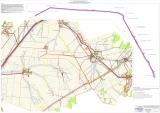 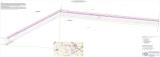 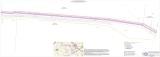 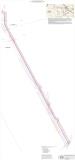 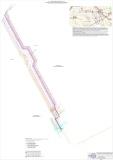 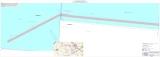 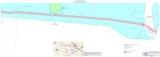 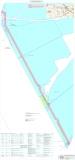 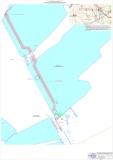 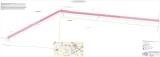 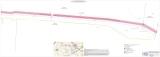 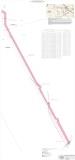 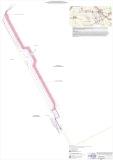 Раздел 4 "Материалы по обоснованию проекта планировки территории. Пояснительная записка"4.1.Описание природно-климатических условий территории, в отношении которой разрабатывается проект планировки территорииКлиматическая характеристика районаТемпература воздуха. Температура воздуха на территории по данным МС Серноводск в среднем за год положительная и составляет 4,1 оС. Самым жарким месяцем является июль (плюс 20,3оС), самым холодным – январь (минус 12,7оС). Абсолютный максимум зафиксирован на отметке плюс 49оС, абсолютный минимум – минус 43оС. Средний из абсолютных минимумов температуры воздуха за год составляет минус 32 оС. Продолжительность периода со средней суточной температурой воздуха ≤0 °С, 149сут. Годовой ход температуры представлен в таблице 4.1.1. Средняя максимальная температура воздуха самого жаркого месяца (июль) - плюс 28,0С. Средняя дата перехода среднесуточной температуры воздуха через 0 °С весной приходится на 3-6 апреля, осенью - на 28-31 октября Температура холодного периода (средняя температура наиболее холодной части отопительного периода) – минус 17,3 С.Таблица 4.1.1- Температура воздуха, СТемпературные параметры холодного и теплого периода года на МС Серноводск, опубликованные в СП 131.13330.2012 отсутствуют. Данные приняты по МС Самара и представлены в таблицах 4.1.2,4.1.3.Таблица 4.1.2- Температурные параметры холодного периода года, МС Самара (СП 131.13330.2012)Таблица 4.1.3 - Температурные параметры теплого периода года, МС Самара (СП 131.13330.2012)Ветер на территории преобладает южной четверти (51% повторяемости, рисунок 4.2). На рисунке 4.2 представлена годовая роза ветров по данным метеостанции Серноводск. Штиль за год составляет 11%. Скорость ветра, вероятность превышения которой составляет 5% (Серноводск) – 8 м/сек.В таблицах 4.1.4, 4.1.5 представлены характеристики ветра района изысканий. По карте районирования (карта 2, СП 20.13330.2016 «Нагрузки и воздействия») территория изысканий по давлению ветра относится к II району.По картам районирования (ПУЭ-7) территория изысканий находится в III ветровом районе со значением показателя 0,65 кПа (32 м/с), в зоне с частой и интенсивной пляской проводов (частота повторяемости пляски более 1 раз в 5 лет).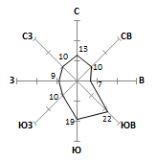 Рисунок 4.2 - Годовая повторяемость направлений ветра, % Таблица 4.1.4– Повторяемость скорости ветра по градациям, % (Серноводск)Таблица 4.1.5 – Средняя месячная и годовая скорость ветра, максимальная скорость и порыв ветра (м/с) по флюгеру (ф) и анеморумбометру (а)Влажность воздуха характеризуется, прежде всего, упругостью водяного пара (парциальное давление) и относительной влажностью (таблицы 4.1.6, 4.1.7). Наиболее низкие значения последней наблюдаются обычно весной, когда приходящие воздушные массы сформированы над холодным морем. Согласно СП 50.13330.2012 «Тепловая защита зданий», по относительной влажности территория изысканий относится к 3 (сухой) зоне.Таблица 4.1.6 - Среднее месячное и годовое парциальное давление водяного пара, гПа (СП 131.13330.2012)Таблица 4.1.7 - Средняя месячная относительная влажность воздуха (СП 131.13330.2012)Осадки на территории составляют в среднем за год 462 мм (таблицы 4.1.8, 4.1.9). Главную роль в формировании стока играют осадки зимнего периода, большая часть жидких осадков расходуется на испарение и просачивание. Согласно «Научно-прикладному справочнику по климату СССР» на МС Самара наибольшее количество осадков (72 мм) отмечено 21.09.1916. Суточный максимум осадков 1% вероятности превышения равен 72 мм.Таблица 4.1.8 - Среднее месячное и годовое количество осадков, мм (Серноводск)Таблица 4.1.9 – Месячное и годовое количество жидких (ж), твердых (т) и смешанных (с) осадков, мм (Самара НПСК)Гололедно-изморозевые образования наблюдаются в период с ноября по апрель (таблица 4.1.10). По карте районирования территория изысканий по толщине стенки гололеда относится ко II району (СП 20.13330.2016, карта 3). Согласно ПУЭ территория проектирования относится к гололедному району III c толщиной стенки гололеда 20 мм. Таблица 4.1.10 – Среднее и наибольшее число дней с обледенением гололедного станка (Самара НПСК)Среди атмосферных явлений на территории фиксируются туман, гроза, метель, град, пыльная буря (таблица 4.1.11). Данные о среднем числе дней с туманом даны по МС Серноводск, а по остальным параметрам явлений – по МС Самара.Таблица 4.1.11 – Число дней с атмосферными явлениямиСнежный покров ложится чаще всего в третьей декаде октября (средняя дата 30 октября). Первый снег долго не лежит и тает. Устойчивый покров образуется обычно к 28 ноябрю. Максимальной мощности снеговой покров достигает к третьей декаде февраля. Разрушение снежного покрова и сход его протекает в более сжатые сроки, чем его образование (таблицы 4.1.12 – 4.1.14).По карте районирования территория изысканий по нормативному значению веса снегового покрова земли относится к IV району (СП 20.13330.2016, карта 1).Таблица 4.1.12 – Число дней со снежным покровом, даты появления и образования снежного покрова (Самара НПСК )Таблица 4.1.13 – Даты разрушения и схода снежного покрова (Самара НПСК)Таблица 4.1.14 – Декадная высота снежного покрова, см (Самара НПСК)Температура почвы. Данные о средней месячной и годовой температуре поверхности почвы (тип почвы – чернозем тяжелосуглинистый) представлены в таблице 4.1.15.Таблица 4.1.15 - Средняя месячная и годовая температура поверхности почвы, оС (Самара НПСК)Температура почвогрунтов изменяется от самых низких значений на глубинах до 0,4 м в феврале до наибольшего прогрева на поверхности – в июле. В более глубоких слоях наступление годового минимума сдвигается ближе к весне, годовой максимум приходится на осенние месяцы. Начиная с глубины 0,8 м и ниже, температура почвы положительная (таблица 4.1.16).Таблица 4.1.16 - Годовой ход температуры почвогрунтов (Самара Н.А. Попов «Климат Куйбышева»)Промерзание зависит от физических свойств грунтов (тип, механический состав, влажность), растительности, а в зимнее время и от наличия снежного покрова. Оказывают влияние и местные условия: микрорельеф, экспозиция склонов. Нормативная глубина промерзания грунта определена согласно СП 22.13330.2016 (п.п. 5.5.2-5.5.3) (таблица 4.1.17):для районов, где глубина промерзания не превышает 2,5 м, ее нормативное значение допускается определять по формуле:  , где - безразмерный коэффициент, численно равный сумме абсолютных значений среднемесячных отрицательных температур за год в данном районе; - величина, принимаемая равной для суглинков и глин 0,23 м; супесей, песков мелких и пылеватых - 0,28 м; песков гравелистых, крупных и средней крупности - 0,30 м; крупнообломочных грунтов - 0,34 м.Таблица 4.1.17 - Нормативная глубина промерзания грунтов, м (Серноводск)В климатическом отношении исследуемая территория относится к зоне I В для строительства (СП 131.13330.2012, рисунок 1). Согласно «Справочнику по опасным природным явлениям в республиках, краях и областях Российской Федерации», Санкт-Петербург, Гидрометеоиздат 1997, по данным наблюдений на метеостанциях Серноводск и Самара на исследуемой территории следует ожидать проявления следующих опасных метеорологических явлений:сильную метель (максимальное число дней в году – 1) – (включая низовую) продолжительностью 12 ч. и более при скорости ветра 15 м/с и более;крупный град (максимальное число дней в году – 1) – диаметр градин 20 мм и более;сильный туман (максимальное число дней в году – 2) – метеорологическая дальность видимости 100 м, продолжительность явления – 12 ч и более.Гидрологические условияВ гидрологическом отношении рассматриваемая территория принадлежит бассейну р. Сок и представлена р. Вязовка, р. Орлянка и руч. Степной, а также обильной овражно-балочной сетью.Река Вязовка – приток второго порядка р. Сок. Река берет начало у п. Краснорыльский Сергиевского района Самарской области и впадает в р. Черновка с правого берега на 10 км от устья. Длина водотока составляет 18 км, площадь водосбора – 114 км2. Общее направление течения – юго-западное. Район работ приурочен к верхней правобережной части водосбора. Минимальное расстояние от проектируемых сооружений до русла реки составляет 1,87 км.Долина реки имеет трапецеидальную форму. Левобережный склон пологий, постепенно сливающийся с окружающей местностью, задернован. Правобережный склон крутой, открытый, сильно рассечен овражно-балочной сетью. Пойма практически отсутствует, подъем уровня происходит в пределах пойменных бровок и разливов не образует. Русло реки извилистое, постоянное, пересыхающих участков не выявлено. Берега водотока крутые, высотой около 3 - 5 м, задернованы кустарниковой и древесной растительностью. Скорость течения в меженный период составляет около 0,1 м/с.Река Орлянка (в верховье овраг Богатырь) берет начало восточнее с. Калиновый Ключ Сергиевского района Самарской области в 1 км и впадает в р. Сок с левого берега на расстоянии 135 км от устья. Длина водотока составляет 30 км, площадь водосбора – 258 км2. Район работ приурочен к средней левобережной части водосбора. Минимальное расстояние от проектируемых сооружений до русла реки составляет 3,6 км.Водосбор р. Орлянки представляет собой волнистую равнину с отдельными холмами, сложенная суглинками, умеренно пересечённую долинами притоков, балками и оврагами. Природная зона лесостепная. Естественные степные ландшафты сохранились незначительно: на пахотные земли приходится около 60-70 % от площади водосбора. Лес составляет около 1 % от общей площади водосбора и приурочен в основном к прирусловой части реки.Долина реки на исследуемом участке хорошо выражена, трапецеидальной формы. Склоны асимметричны: правый более крутой, изрезан многочисленными балками и оврагами, левый – пологий постепенно сливающийся с окружающей средой. Пойма реки преимущественно двухсторонняя, шириной 300-400 м. Преобладающая растительность поймы – луговая, местами встречаются заросли кустарника.Русло реки извилистое, однорукавное, на всем протяжении постоянное, шириной около 4-8 м. Берега в основном умеренной крутизны (30-40 °), высотой 1-1,5 м. Дно реки илистое. Течение слабое, скорость течения в меженный период не превышает 0,1 м/с.Ручей Степной – левобережный приток р. Орлянка. Берет начало у северо-западной окраины п. Запрудный Сергиевского района Самарской области. Длина водотока около 6 км. Общее направление течения – северо-восточное. Район работ приурочен к верхней части водосбора. Минимальное расстояние от проектируемых сооружений до русла реки составляет 2 км.Долина реки выраженной формы, имеет трапецеидальную форму. Склоны симметричной формы, оба пологие, постепенно сливающийся с окружающей местностью, умеренно рассеченные овражной сетью. Пойма практически отсутствует, подъем уровня происходит в пределах пойменных бровок и разливов не образует. Русло ручья извилистое, по картам М 1:25000 в верхнем и среднем течении пересыхающее. Берега умеренно крутые, задернованы кустарниковой и древесной растительностью.Водный режим в бассейне р. Сок соответствует Восточно-Европейскому типу. В связи с тем, что реки получают преимущественно снеговое питание, для них характерно неравномерное распределение стока в течение года. В этот период на р. Сок проходит в среднем до 60 % стока от его годовой величины, на р. Вязовка, р. Орляка и руч. Степной – 80 - 90 %, в овражной сети – до 100%.Весеннее половодье – главная фаза гидрологического режима. Начинается половодье в первых числах апреля с крайними сроками во второй декаде апреля. По данным ближайших гидрологических постов высшие уровни наступают обычно во второй декаде апреля. Половодье, как правило, однопиковое, но во время оттепелей возможно наличие нескольких пиков. Средняя продолжительность половодья на водных объектах территории изысканий составляет 20-30 дней (таблицы 6.1 и 6.2). Половодье сменяется устойчивой меженью, в период которой основным источником питания являются грунтовые воды.Межень на реках наступает в конце апреля, сразу после спада весеннего половодья. Летняя межень продолжительная и устойчивая. Подъемы уровня от дождей незначительны и всегда меньше подъемов от таяния снега. Минимальные уровни летней межени наблюдаются чаще всего в июле-августе, зимней – в ноябре. Ручьи в оврагах и балках исследуемой территории носят временный характер. Основную часть года тальвеги сухие. Вода может сохраниться в отдельных понижениях рельефа, но течения обычно не образует. В периоды сильных дождей в оврагах возможен активный сток, но подъем уровня от дождевых паводков меньше подъемов от таяния снега. Таблица 4.1.18 – Характерные уровни воды Таблица 4.1.19 – Характеристика половодья Ледообразование в бассейне р. Сок происходит преимущественно в первой декаде ноября в период малой водности. Средние даты перехода температуры через 0 ºС отмечены 14 ноября (самая ранняя – 12.11.1965 г., самая поздняя – 12.12.1967 г.). Забереги чаще всего появляются с 1 по 6 ноября. Осеннего ледохода обычно не наблюдается. Сплошной ледяной покров образуется чаще всего в результате довольно быстрого роста смыкающихся заберегов. По данным ближайших гидрологических постов в особо холодные зимы формирование ледового покрова возможно за один день.Ледостав происходит в среднем во второй декаде ноября (19 ноября). Ледяной покров сплошной, ровный и лишь в отдельные оттепели возможно нарушение его целостности. Средняя продолжительность периода с ледовыми явлениями составляет около 160-165 дней, наибольшая на наблюдалась в 1940-41 гг. – 194 дня. Наибольшая толщина льда отмечается в феврале-марте и составляет чаще всего 60-65 см, в особо холодные зимы – до 1 м. На мелководных реках возможно промерзание до дна.Разрушение ледяного покрова начинается с появления трещин, закраин. Средние даты перехода температуры через 0 ºС отмечены 11 апреля (самая ранняя – 29.03.1961 г., самая поздняя – 21.04.1952 г.). Вскрытие происходит в среднем в первой половине апреля и на может сопровождаться весенним ледоходом. Средняя продолжительность весеннего ледохода обычно не превышает 5 дней (таблица 4.1.20). На малых водотоках весеннего ледохода не наблюдается, лет тает на месте.Таблица 4.1.20 – Ледовые явления на реках4.2. Обоснование определения границ зон планируемого размещения линейных объектов В данном проекте предусмотрено техническое перевооружение существующего линейного объекта, в связи с чем, обоснование необходимости размещения объекта и его инфраструктуры на землях сельскохозяйственного назначения не требуется.Расстояния между зданиями и сооружениями приняты в соответствии с требованиями противопожарных и санитарных норм:•Федеральные нормы и правила в области промышленной безопасности «Правила безопасности в нефтяной и газовой промышленности» от 18.12.2013;•ППБО-85 «Правила пожарной безопасности в нефтяной и газовой промышленности»;•ПУЭ «Правила устройства электроустановок»;•СП 231.1311500.2015 «Обустройство нефтяных и газовых месторождений»;•СП 18.13330.2011 «Генеральные планы промышленных предприятий».Рельеф по трассе равнинный, организация рельефа трасс не требуется.При подготовке территории производится срезка плодородного грунта согласно ГОСТ 17.5.3.06-85 «Охрана природы. Земли. Требования к определению норм снятия плодородного слоя почвы при производстве земляных работ» и замена его на участках насыпи.Ширина полосы временного отвода для трассы напорного трубопровода составляет 32,0 м, принята в соответствии с СН 459-74 «Нормы отвода земель для нефтяных и газовых скважин».Ширина полосы временного отвода для трассы кабеля ВОЛС составляет 6,0 м, принята в соответствии с СН 461-74 «Нормы отвода земель для линий связи», входит в полосу отвода трассы напорного трубопровода при параллельном следовании.Здания, наружные установки, отдельно стоящие резервуары с нефтью и нефтепродуктами, компрессорные и насосные станции и другие сооружения в составе проектируемого объекта отсутствуют.В соответствии с п.7.4.5 СП 231.1311500.2015 «Обустройство нефтяных и газовых месторождений. Требования пожарной безопасности» проектируемый объект не попадает под требование, предусматривающее в целях пожаротушения устройство водопровода высокого давления с пожарными гидрантами. Согласно указанному  документу, тушение пожара на проектируемом объекте осуществляется передвижной пожарной техникой, пребывающей из ближайшей пожарной части.4.3.Обоснование определения границ зон планируемого размещения линейных объектов, подлежащих реконструкции в связи с изменением их местоположения отсутствуютЦелью работы является расчет площадей земельных участков, отводимых под строительство объекта 6857П «Реконструкция напорного нефтепровода ДНС Южно-Орловская - УПСВ Екатериновская  (замена аварийного участка ПК 80+00 – ПК 198+00)» в границах сельского поселения Верхняя Орлянка, сельского поселения Черновка, сельского поселения Воротнее муниципального района Сергиевский Самарской области. В связи с чем, объекты, подлежащие реконструкции в связи с изменением их местоположения отсутствуют.4.4.Обоснование определения предельных параметров застройки территории в границах зон планируемого размещения объектов капитального строительства, входящих в состав линейных объектовПрименительно к каждой территориальной зоне градостроительным регламентом в отношении земельных участков и объектов капитального строительства, расположенных в пределах соответствующей территориальной зоны, устанавливаются предельные (минимальные и (или) максимальные) размеры земельных участков и предельные параметры разрешенного строительства, реконструкции объектов капитального строительства, их сочетания.2. Предельные размеры земельных участков и предельные параметры разрешенного строительства, реконструкции объектов капитального строительства включают в себя:1)предельные (минимальные и (или) максимальные) размеры земельных участков, в том числе их площадь;2)минимальные отступы от границ земельных участков в целях определения мест допустимого размещения зданий, строений, сооружений, за пределами которых запрещено строительство зданий, строений, сооружений;3)предельное количество этажей или предельную высоту зданий, строений, сооружений;4)максимальный процент застройки в границах земельного участка, определяемый как отношение суммарной площади земельного участка, которая может быть застроена, ко всей площади земельного участка;5)в случае, если в градостроительном регламенте применительно к определенной территориальной зоне не устанавливаются предельные (минимальные и (или) максимальные) размеры земельных участков, в том числе их площадь, и (или) предусмотренные подпунктами 2 - 4 пункта 2 настоящей статьи Правил предельные параметры разрешенного строительства, реконструкции объектов капитального строительства, непосредственно в градостроительном регламенте применительно к этой территориальной зоне указывается, что такие предельные (минимальные и (или) максимальные) размеры земельных участков, предельные параметры разрешенного строительства, реконструкции объектов капитального строительства не подлежат установлению;6)Наряду с указанными в подпунктах 2 - 4 пункта 2 настоящей статьи предельными параметрами разрешенного строительства, реконструкции объектов капитального строительства в градостроительном регламенте могут быть установлены иные предельные параметры разрешенного строительства, реконструкции объектов капитального строительства;7)В пределах отдельных территориальных зон в соответствии с настоящими Правилами установлены подзоны с одинаковыми видами разрешенного использования земельных участков и объектов капитального строительства, но с различными предельными (минимальными и (или) максимальными) размерами земельных участков и предельными параметрами разрешенного строительства, реконструкции объектов капитального строительства, сочетаниями таких размеров и параметров.В виду того, что на территории сельского поселения Верхняя Орлянка Сергиевского района линейный объект располагается в зоне СХ1, предельные параметры разрешенного строительства, максимальный процент застройки, минимальные отступы от границ земельных участков в целях определения мест допустимого размещения объектов на такие объекты отсутствуют.Таблица 4.4.1 Предельные размеры земельных участков и предельные параметры разрешенного строительства, реконструкции объектов капитального строительства в зонах сельскохозяйственного использованияНа территории сельского поселения Черновка Сергиевского района линейный объект располагается в зоне СХ1, предельные параметры разрешенного строительства, максимальный процент застройки, минимальные отступы от границ земельных участков в целях определения мест допустимого размещения объектов на такие объекты отсутствуют.Таблица 4.4.2 Предельные размеры земельных участков и предельные параметры разрешенного строительства, реконструкции объектов капитального строительства в зонах сельскохозяйственного использованияНа территории сельского поселения Воротнее Сергиевского района линейный объект располагается в зоне СХ1, предельные параметры разрешенного строительства, максимальный процент застройки, минимальные отступы от границ земельных участков в целях определения мест допустимого размещения объектов на такие объекты отсутствуют.Таблица 4.4.3 Предельные размеры земельных участков и предельные параметры разрешенного строительства, реконструкции объектов капитального строительства в зонах сельскохозяйственного использования4.5.Ведомость пересечений границ зон планируемого размещения линейного объекта (объектов) с сохраняемыми объектами капитального строительства (здание, строение, сооружение, объект, строительство которого не завершено), существующими и строящимися на момент подготовки проекта планировки территорииТаблица 4.5.1 - Ведомость пересечений с инженерными коммуникациями4.6. Ведомость пересечений границ зон планируемого размещения линейного объекта с объектами капитального строительства, строительство которых  запланировано в соответствии с ранее утвержденной документацией по планировке территорииОбъект строительства 6857П «Реконструкция напорного нефтепровода ДНС Южно-Орловская - УПСВ Екатериновская  (замена аварийного участка ПК 80+00 – ПК 198+00)» пересекает объекты капитального строительства, планируемые к строительству в соответствии с ранее утвержденной документацией по планировке территории.Таблица 4.6.1 Ведомость пересечения границ зон планируемого размещения линейного объекта с объектом строительства 5756П: «Техническое перевооружение напорного нефтепровода ДНС «Южно-Орловская» - УПСВ «Екатериновская» (замена аварийного участка)»Таблица 4.6.2 Ведомость пересечения границ зон планируемого размещения линейного объекта с объектом строительства 1014ПЭ «ПС 35/10 кВ «Южно-Орловская»4.7. Ведомость пересечений границ зон планируемого размещения линейного объекта (объектов) с водными объектамиДанный раздел отсутствует в связи с отсутствием сведений о водных объектах в государственном водном реестре на основании письма Министерства лесного хозяйства, охраны окружающей среды и природопользования  Самарской области. Проектируемые сооружения находятся за пределами прибрежных защитных полос и водоохранных зон водных объектов. Также, на испрашиваемом земельном участке поверхностные водные объекты отсутствуют.ПриложенияДОКУМЕНТАЦИЯ ПО ПЛАНИРОВКЕ ТЕРРИТОРИИобъекта АО «Самаранефтегаз»6857П «Реконструкция напорного нефтепровода ДНС Южно-Орловская - УПСВ Екатериновская  (замена аварийного участка ПК 80+00 – ПК 198+00)»на территории муниципального района Сергиевский Самарской областиКнига 3. Проект межевания территории Самара, 2022г.Состав проекта межевания территорииРаздел 1 "Проект межевания территории. Текстовая часть"Исходно-разрешительная документацияОснованием для разработки проекта межевания территории служит:1. Договор на выполнение работ с ООО «СамараНИПИнефть»;2. Решение АО «Самаранефтегаз» № СНГ 26/4-0589 от 28.06.2022г «О подготовке документации по планировке территории объекта АО «Самаранефтегаз»: 6857П «Реконструкция напорного нефтепровода ДНС Южно-Орловская - УПСВ Екатериновская (замена аварийного участка ПК 80+00 – ПК 198+00)» на территории муниципального района Сергиевский Самарской области»;3. Материалы инженерных изысканий;4. «Градостроительный кодекс РФ» №190-ФЗ от 29.12.2004 г. (в редакции 2022 г.);5. Постановление Правительства РФ №77 от 15.02.2011 г;6. «Земельный кодекс РФ» №136-ФЗ от 25.10.2001 г. (в редакции 2022 г.);7. Сведения государственного кадастрового учета;8. Топографическая съемка территории;9. Правила землепользования и застройки сельского поселения Черновка Сергиевского района Самарской области;10. Правила землепользования и застройки сельского поселения Воротнее Сергиевского района Самарской области;11. Правила землепользования и застройки сельского поселения Верхняя Орлянка Сергиевского района Самарской области.Основание для выполнения проекта межеванияПроект межевания территории разрабатывается в соответствии с проектом планировки территории в целях установления границ земельных участков, предназначенных для строительства и размещения объекта АО «Самаранефтегаз»:  6857П «Реконструкция напорного нефтепровода ДНС Южно-Орловская - УПСВ Екатериновская  (замена аварийного участка ПК 80+00 – ПК 198+00)» согласно:- Технического задания на внесение изменений в документацию по планировке территории объекта: 6857П «Реконструкция напорного нефтепровода ДНС Южно-Орловская - УПСВ Екатериновская  (замена аварийного участка ПК 80+00 – ПК 198+00)» в границах сельского поселения Верхняя Орлянка, сельского поселения Черновка, сельского поселения Воротнее муниципального района Сергиевский Самарской области.  Цели и задачи выполнения проекта межевания территорииПодготовка проекта межевания территории осуществляется в целях определения местоположения границ земельных участков, которые образованы из земель, государственная собственность на которые не разграничена. При подготовке проекта межевания территории определение местоположения границ образуемых земельных участков осуществляется в соответствии с градостроительными регламентами и нормами отвода земельных участков для конкретных видов деятельности, установленными в соответствии с федеральными законами, техническими регламентами.Сформированные земельные участки должны обеспечить:- возможность полноценной реализации прав на формируемые земельные участки, включая возможность полноценного использования в соответствии с назначением, и эксплуатационными качествами.- возможность долгосрочного использования земельного участка.Структура землепользования в пределах территории межевания, сформированная в результате межевания должна обеспечить условия для наиболее эффективного использования и развития этой территории.В процессе межевания решаются следующие задачи:- установление границ земельных участков необходимых для размещения объекта АО "Самаранефтегаз". Проектом межевания границ отображены:- красные линии, утвержденные в составе проекта планировки территории;- границы образуемых земельных участков и их частей.Проектные решенияРазмещение линейного объекта 6857П «Реконструкция напорного нефтепровода ДНС Южно-Орловская - УПСВ Екатериновская  (замена аварийного участка ПК 80+00 – ПК 198+00)» в границах сельского поселения Верхняя Орлянка, сельского поселения Черновка, сельского поселения Воротнее муниципального района Сергиевский Самарской области планируется на землях категории - земли сельскохозяйственного назначения, земли промышленности, земли лесного фонда.Проектируемый объект расположен в кадастровых кварталах - 63:31:1504001, 63:31:1504002, 63:31:1504003, 63:31:1701005, 63:31:1404005, 63:31:1501004.Проектом межевания определяются площадь и границы образуемых земельных участков и их частей.Использование земель сельскохозяйственного назначения или земельных участков в составе таких земель, предоставляемых на период осуществления строительства линейных сооружений, осуществляется без перевода земель сельскохозяйственного назначения в земли иных категорий (п. 2 введен Федеральным законом от 21.07.2005 № 111-ФЗ). Строительство проектируемых площадных сооружений потребует отвода земель в долгосрочное пользование (с переводом земельного участка из одной категории в другую), долгосрочную аренду и во временное пользование на период строительства объекта.В соответствии с Федеральным законом от 21.12.2004 № 172-ФЗ «О переводе земель или земельных участков из одной категории в другую», перевод земель сельскохозяйственного назначения под размещение скважин в категорию земель промышленности в рассматриваемом случае допускается, так как он связан с добычей полезных ископаемых. Согласно статье 30 Земельного кодекса РФ от 25.10.2001г. № 136-ФЗ предоставление в аренду пользователю недр земельных участков, необходимых для ведения работ, связанных с пользованием недрами, из земель, находящихся в государственной или муниципальной собственности осуществляется без проведения аукционов. Формирование земельных участков сельскохозяйственного назначения для строительства осуществляется с предварительным согласованием мест размещения объектов. Предоставление таких земельных участков осуществляется в аренду с возвратом землепользователям после проведения рекультивации нарушенных земель.1.1Перечень и сведения о площади образуемых земельных участков, в том числе возможные способы их образования.Итого: 383 035 м21.2 Перечень и сведения о площади образуемых земельных участков, которые будут отнесены к территориям общего пользования или имуществу общего пользования, в том числе в отношении которых предполагаются резервирование и (или) изъятие для государственных или муниципальных нужд.Земельных участков, которые будут отнесены к территориям общего пользования или имуществу общего пользования, в том числе в отношении которых предполагаются резервирование и (или) изъятие для государственных или муниципальных нужд не образовывается.1.3Вид разрешенного использования образуемых земельных участков в соответствии с проектом планировки территории в случаях, предусмотренных настоящим Кодексом.Согласно приказу № 540 от 1 сентября 2014 года «об утверждении классификатора видов разрешенного использования земельных участков» образуемые земельные участки в соответствии с проектом планировки имеют следующие виды разрешенного использования::8/чзу1 (Трасса кабеля ВОЛС, Трассы напорного трубопровода), :4746/чзу1 (Постоянный переезд через напорный трубопровод) – для ведения сельскохозяйственной деятельности;:1/чзу1 (Трассы напорного трубопровода и кабеля ВОЛС в параллельном следовании, Постоянный переезд через напорный трубопровод, Узел запорной арматуры (с ручным приводом)) - Для ведения сельскохозяйственной  деятельности (земельные участки  фонда перераспределения);:4536/чзу1 (Трассы напорного трубопровода и кабеля ВОЛС в параллельном следовании, Постоянный переезд через напорный трубопровод) - для строительства объекта ОАО  "Самаранефтегаз": "Нефтепровод ДНС  "Южно-Орловская" - УПСВ "Екатериновская";:104/чзу1 (Трассы напорного трубопровода и кабеля ВОЛС в параллельном следовании), 106/чзу1 (Трасса кабеля ВОЛС) - для размещения производственных  объектов нефтедобычи на  Екатериновском месторождении  нефти;:205/чзу1 (Трассы напорного трубопровода и кабеля ВОЛС в параллельном следовании, Постоянный переезд через напорный трубопровод, Узел запорной арматуры (с ручным приводом)), :205/чзу2(:0056/чзу1) (Трассы напорного трубопровода и кабеля ВОЛС в параллельном следовании (постоянный отвод)), :205/чзу3(:0056/чзу2) (Трассы напорного трубопровода и кабеля ВОЛС в параллельном следовании (временный отвод)) - Для ведения сельскохозяйственной  деятельности  (общая долевая собственность);:0056/чзу3 (Трассы напорного трубопровода и кабеля ВОЛС в параллельном  следовании, Узел запорной арматуры (с ручным приводом) (постоянный отвод)), :0056/чзу4 (Трассы напорного трубопровода и кабеля ВОЛС в параллельном  следовании, Узел запорной арматуры (с ручным приводом) (временный отвод)), :0056/чзу5 (Трассы напорного трубопровода и кабеля ВОЛС в параллельном  следовании (пересечение с объектом строительства 1014ПЭ)) - заготовка древесины, заготовка и сбор недревесных лесных  ресурсов, заготовка пищевых лесных ресурсов и сбор  лекарственных растений, осуществление видов деятельности  в сфере охотничьего хозяйства, ведение сельского хозяйства,  пчеловодство и сенокошени;:220/чзу1 (Трассы напорного трубопровода и кабеля ВОЛС в параллельном следовании), :5474/чзу1 (Трассы напорного трубопровода и кабеля ВОЛС в параллельном следовании), :9636/чзу1 (Трасса кабеля ВОЛС), :5011/чзу1 (Трассы напорного трубопровода и кабеля ВОЛС в параллельном следовании) – трубопроводный транспорт;1.4 Сведения о границах территории, в отношении которой утвержден проект межевания, содержащие перечень координат характерных точек этих границ в системе координат, используемой для ведения Единого государственного реестра недвижимости. Координаты характерных точек границ территории, в отношении которой утвержден проект межевания, определяются в соответствии с требованиями к точности определения координат характерных точек границ, установленных в соответствии с настоящим Кодексом для территориальных зон. (п. 5 введен Федеральным законом от 03.08.2018 N 342-ФЗ)Каталог координат образуемых и изменяемых земельных участков и их частейИтого: 383 035 м21.5 Целевое назначение лесов, вид (виды) разрешенного использования лесного участка, количественные и качественные характеристики лесного участка, сведения о нахождении лесного участка в границах особо защитных участков лесов (в случае, если подготовка проекта межевания территории осуществляется в целях определения местоположения границ образуемых и (или) изменяемых лесных участков)Согласно письма Министерства лесного хозяйства, охраны окружающей среды и природопользования Самарской области № МЛХ-05-02/17864 от 23.08.2022г. проектируемый объект частично входит в состав земель лесного фонда и располагается в выделах 12, 13, 15 квартала №  155 Сергиевского участкового лесничества Сергиевского лесничества.Согласно пункту 1 статьи 87 Лесного кодекса РФ основой использования, охраны, защиты, воспроизводства лесов, расположенных в границах лесничества, лесопарка, является лесохозяйственный регламент лесничества, лесопарка. П. 6 ст. 87 Лесного кодекса РФ установлена обязанность исполнения лесохозяйственного регламента гражданами, юридическими лицами, осуществляющими использование, охрану, защиту, воспроизводство лесов в границах лесничества, лесопарка.Лесохозяйственным регламентом в выделах 12, 13, 15 квартала №155 Сергиевского участкового лесничества Сергиевского лесничества предусмотрено размещение объектов, связанных с выполнением работ по строительству, реконструкции и эксплуатации линейных объектов, прежде всего, на нелесных землях, а при отсутствии на лесном участке таких земель – участки не возобновившихся вырубок, гарей, пустырей, прогалины, а также площади, на которых произрастают низкополнотные и наименее ценные лесные насаждения.В связи с тем, что границы планируемого размещения и площадь объекта 6857П «Реконструкция напорного нефтепровода ДНС Южно-Орловская - УПСВ Екатериновская  (замена аварийного участка ПК 80+00 – ПК 198+00)» полностью совпадают с границами планируемого размещения и площадью объекта 6857 «Техническое перевооружение напорного нефтепровода ДНС Южно-Орловская - УПСВ Екатериновская  (замена аварийного участка ПК 80+00 – ПК 198+00)», то в данном проекте межевания принимаем акты натурного технического обследования лесного участка из земель лесного фонда от 04.06.2021г.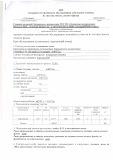 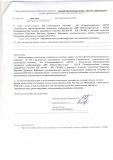 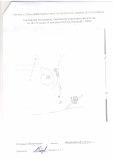 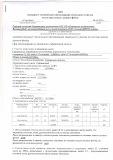 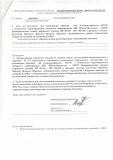 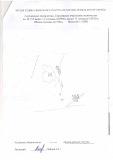 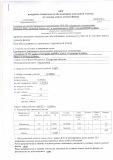 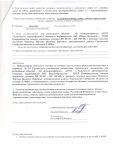 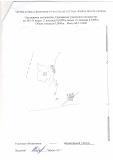 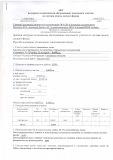 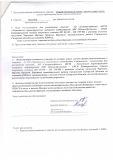 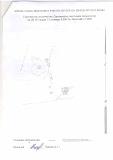 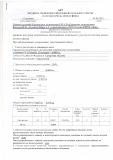 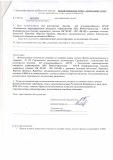 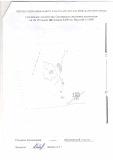 1.6 Сведения о границах территории, в отношении которой утвержден проект межевания, содержащие перечень координат характерных точек этих границ в системе координат, используемой для ведения Единого государственного реестра недвижимости.Координаты характерных точек границ территории, в отношении которой утвержден проект межевания, определяются в соответствии с требованиями к точности определения координат характерных точек границ, установленных в соответствии с настоящим Кодексом для территориальных зон.Граница зоны планируемого размещения линейных объектов, в отношении которой осуществляется подготовка проекта планировки совпадает с устанавливаемой красной линией.  Линии отступа от красных линий в целях определения места допустимого размещения зданий, строений, сооружений отсутствуют. Проектируемые полосы отвода общественного сервитута имеют постоянную ширину в условиях сложившейся застройки с учетом интересов владельцев земельных участков. Красные линии рассматриваемой территории сформированы с учетом границы зоны планируемого размещения объектов.1.7 Обоснование размещения линейного объекта с учётом особых условий использования территорий и мероприятий по сохранению объектов культурного наследия. В соответствии со статьей 1 Градостроительного Кодекса РФ зонами с особыми условиями использования территорий называются охранные, санитарно-защитные зоны, зоны охраны объектов культурного наследия (памятников истории и культуры) народов Российской Федерации, водоохранные зоны, зоны охраны источников питьевого водоснабжения, зоны охраняемых объектов, иные зоны, устанавливаемые в соответствии с законодательством Российской Федерации. В границах зоны планируемого размещения объекта строительства 6857П «Реконструкция напорного нефтепровода ДНС Южно-Орловская - УПСВ Екатериновская  (замена аварийного участка ПК 80+00 – ПК 198+00)» в границах сельского поселения Верхняя Орлянка, сельского поселения Черновка, сельского поселения Воротнее муниципального района Сергиевский Самарской области объектов культурного наследия, в том числе памятников археологии, состоящих на государственной охране, не зарегистрировано. Объект 6857П «Реконструкция напорного нефтепровода ДНС Южно-Орловская - УПСВ Екатериновская  (замена аварийного участка ПК 80+00 – ПК 198+00)» в границах сельского поселения Верхняя Орлянка, сельского поселения Черновка, сельского поселения Воротнее муниципального района Сергиевский Самарской области не входит в границы существующих особо охраняемых природных территории местного, регионального и федерального значения. Публичные сервитуты в пределах территории проектирования объекта капитального строительства местного значения не зарегистрированы, в связи с чем, границы зон действия публичных сервитутов в графической части не отображаются. Так же в проекте межевания планируется установление охранных зон объектов электросетевого хозяйства в соответствии с постановлением Правительства Российской Федерации от 24.02.2009 № 160 «О порядке установления охранных зон объектов электросетевого хозяйства и особых условий использования земельных участков, расположенных в границах таких зон». Для объектов электросетевого хозяйства устанавливаются охранные зоны по обе стороны:- вдоль подземных кабельных линий электропередачи - от крайних кабелей на расстоянии 1 метра (при прохождении кабельных линий напряжением до 1 киловольта);- вдоль линии электропередачи - от крайних проводов при неотклоненном их положении на расстоянии 10 м. Для исключения возможности повреждения трубопроводов (при любом виде их прокладки) устанавливаются охранные зоны вдоль трасс трубопроводов, транспортирующих нефть, природный газ, нефтепродукты, нефтяной и искусственный углеводородные газы, - в виде участка земли, ограниченного условными линиями, проходящими в 25 метрах от оси трубопровода с каждой стороны в соответствии с "Правилами охраны магистральных трубопроводов" (утв. Минтопэнерго РФ 29.04.1992, Постановлением Госгортехнадзора РФ от 22.04.1992 N 9) (с изм. от 23.11.1994) (вместе с "Положением о взаимоотношениях предприятий, коммуникации которых проходят в одном техническом коридоре или пересекаются").Определение координат характерных точек границ охранной зоны, а также площади объекта землеустройства осуществлялось аналитическим методом с использованием картографического материала и сведений ГКН о координатах поворотных точек границ земельного участка под объектом 6857П «Реконструкция напорного нефтепровода ДНС Южно-Орловская - УПСВ Екатериновская  (замена аварийного участка ПК 80+00 – ПК 198+00)».Зоны действия публичных сервитутовНа территории планируемого размещения объектов капитального строительства отсутствуют границы зон действия публичных сервитутов. В соответствии с кадастровыми планами территории в государственном кадастре недвижимости отсутствуют сведения об обременениях земельных участков в пределах границы зоны планируемого размещения объекта.ВЫВОДЫ ПО ПРОЕКТУОтчуждение земель во временное (краткосрочное) использование выполняется на период производства строительно-монтажных работ. Все строительные работы должны проводиться исключительно в пределах полосы отвода.Настоящим проектом выполнено: - Формирование границ образуемых земельных участков и их частей.Настоящий проект обеспечивает равные права и возможности правообладателей земельных участков в соответствии с действующим законодательством. Сформированные границы земельных участков позволяют обеспечить необходимые условия для строительства и размещения объекта АО «Самаранефтегаз»:  6857П «Реконструкция напорного нефтепровода ДНС Южно-Орловская - УПСВ Екатериновская  (замена аварийного участка ПК 80+00 – ПК 198+00)» общей площадью – 383 035 кв.м. (на землях сельскохозяйственного назначения – 377 364 кв.м., на землях промышленности – 1 114 кв.м., на землях лесного фонда – 4 557 кв.м.)Земельные участки под строительство объекта образованы с учетом ранее поставленных на государственный кадастровый учет земельных участков. Данным проектом не предусматривается формировать земельные участки из земель Администрации муниципального района, государственная собственность на которые не разграничена. Земельный участок образуется в соответствии с абзацем 9 части 1 статьи 15 Закона Самарской области от 11.03.2005 №94-ГД «О земле», а именно: минимальный размер образуемого нового неделимого земельного участка из земель сельскохозяйственного назначения в целях недропользования устанавливается равным размеру, необходимому для проведения работ при разработке месторождений полезных ископаемых. Формирование данного земельного участка осуществляется с целью реализации проектных решений, необходимых для проведения работ при разработке месторождений полезных ископаемых АО «Самаранефтегаз» на основании лицензии на пользование недрами, то есть для недропользования».Раздел 2 "Проект межевания территории. Графическая часть"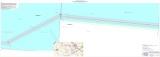 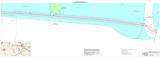 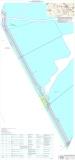 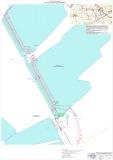 Раздел 3 «Материалы по обоснованию проекта межевания территории»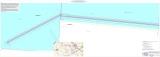 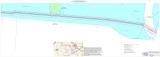 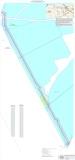 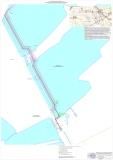 № п/пНаименованиеАдресХарактеристика объектаПлощадь,кв.мСрок приватизацииНачальная цена(руб.)Цена сделки приватизации(руб.)Административное здание и земельный участок, в т.ч.:июль-сентябрь2000083,00Административное зданиеСамарская область, муниципальный район Сергиевский, с. Сергиевск, ул. Северная, д. 63Акадастровый номер 63:31:0702001:466,  количество этажей 1207,3июль-сентябрь1214156,00Земельный участокСамарская область, муниципальный район Сергиевский, с. Сергиевск, ул. Северная, д. 63Акадастровый номер 63:31:0702001:43,  категория земель: земли населенных пунктов, вид разрешенного использования: деловое управление1411июль-сентябрь785927,00Нежилое помещениеСамарская область, Шенталинский район, станция Шентала, улица Советская, дом 22, квартира б/нкадастровый номер63:36:0105027:90, этаж № 1210,3август-октябрь799771,00ИТОГО, в т.ч.2799854,00имущество2013927,00Земельные участки785927,00№ п/пНаименованиеАдресХарактеристика объектаПлощадь,кв.мСрок приватизацииНачальная цена(руб.)Цена сделки приватизации(руб.)Административное здание и земельный участок, в т.ч.:август-октябрь2000083,00Административное зданиеСамарская область, муниципальный район Сергиевский, с. Сергиевск, ул. Северная, д. 63Акадастровый номер 63:31:0702001:466,  количество этажей 1207,3август-октябрь1214156,00Земельный участокСамарская область, муниципальный район Сергиевский, с. Сергиевск, ул. Северная, д. 63Акадастровый номер 63:31:0702001:43,  категория земель: земли населенных пунктов, вид разрешенного использования: деловое управление1411август-октябрь785927,00ИТОГО, в т.ч.2000083,00имущество1214156,00Земельные участки785927,00№ п/пДата посещенияФамилия, имя, отчество (при наличии), дата рождения, адрес места жительства (регистрации) – для физических лиц; наименование, основной государственный регистрационный номер, место нахождения и адрес – для юридических лицСодержание предложений и замечанийЛичная подпись посетителя экспозиции проекта12345№п/пСведения об участнике собрания участников публичных слушаний, выразившем своё мнение по проекту, подлежащему рассмотрению на публичных слушанияхСодержание мнений, предложений или замечаний№ п/пДата  внесенияСодержание предложений и замечанийФ.И.О. лица, внесшего предложения№ п/пДата  внесенияСодержание предложений и замечанийФ.И.О. лица, внесшего предложения№ п/пДата внесения предложений/замечаний, участия в публичных слушанияхФИО участника общественных обсуждений или публичных слушанийФамилия, имя, отчество (при наличии), дата рождения, адрес места жительства (регистрации) – для физических лиц; наименование организации, основной государственный регистрационный номер, место нахождения и адрес – для юридических лицСведения о правоустанавливающих документах (для участников – правообладателей земельных участков, объектов капитального строительства, помещений)ПодписьГлавный инженер проекта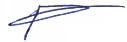 Р.З. Шамасов№ п/пНаименованиеЛистОсновная часть проекта планировки территорииОсновная часть проекта планировки территорииОсновная часть проекта планировки территорииРаздел 1 «Проект планировки территории. Графическая часть»31.1Чертеж красных линий. Чертеж  границ зон планируемого размещения линейных объектов.Исходно-разрешительная документация4Раздел 2 «Положение о размещении линейных объектов»52.1.Наименование, основные характеристики и назначение планируемых для размещения линейных объектов62.2.Перечень субъектов Российской Федерации, перечень муниципальных районов, городских округов в составе субъектов Российской Федерации, перечень поселений, населенных пунктов, внутригородских территорий городов федерального значения, на территориях которых устанавливаются зоны планируемого размещения линейных объектов132.3.Перечень координат характерных точек границ зон планируемого размещения линейных объектов142.4.Перечень координат характерных точек границ зон планируемого размещения линейных объектов, подлежащих переносу (переустройству) из зон планируемого размещения линейных объектов182.5.Предельные параметры разрешенного строительства, реконструкции объектов капитального строительства, входящих в состав линейных объектов в границах зон их планируемого размещения 182.6.Информация о необходимости осуществления мероприятий по защите сохраняемых объектов капитального строительства (здание, строение, сооружение, объекты, строительство которых не завершено), существующих и строящихся на момент подготовки проекта планировки территории, а также объектов капитального строительства, планируемых к строительству в соответствии с ранее утвержденной документацией по планировке территории, от возможного негативного воздействия в связи с размещением линейных объектов222.7.Информация о необходимости осуществления мероприятий по сохранению объектов культурного наследия от возможного негативного воздействия в связи с размещением линейных объектов262.8.Информация о необходимости осуществления мероприятий по охране окружающей среды272.9.Информация о необходимости осуществления мероприятий по защите территории от чрезвычайных ситуаций природного и техногенного характера, в том числе по обеспечению пожарной безопасности и гражданской обороне35Комплект изоляционных материаловКомплект изоляционных материаловДетали трубопроводов, защитные футлярыСварные стыки трубопроводовПраймер / битумная грунтовка (подготовительный слой)Термоусаживающиеся манжеты толщиной:не менее 1,2 мм для трубопроводов диаметром от 57 мм до 273 мм (включительно)Лента промышленная изоляционная мастичная / битумная на полимерной основе (изоляционный слой) толщиной не менее 2,0 мм – 1 слойТермоусаживающиеся манжеты толщиной:не менее 1,2 мм для трубопроводов диаметром от 57 мм до 273 мм (включительно)Лента термоусаживающаяся промышленная (защитный слой) толщиной не менее 0,6 мм - 1 слойТермоусаживающиеся манжеты толщиной:не менее 1,2 мм для трубопроводов диаметром от 57 мм до 273 мм (включительно)№ точки№ точки (сквозной)Дирекционный уголРасстояние, мXY1185°12'12"2,872230708,47446336,7722175°32'53"9,922230708,71446339,633384°56'7"62230698,82446340,4044355°35'49"9,92230699,35446346,385585°23'22"10,572230709,22446345,626627°15'54"4,762230710,07446356,167715°16'52"23,222230714,30446358,34887°52'12"10,592230736,70446364,4699355°34'1"1115,752230747,19446365,911010351°35'51"762,292231859,60446279,671111330°36'29"50,962232613,71446168,281212230°45'28"11,982232658,11446143,271313188°7'48"14,642232650,53446133,991414231°4'26"23,192232636,04446131,921515150°37'26"57,812232621,47446113,881616171°36'36"722,162232571,09446142,241717175°33'35"1151,652231856,66446247,6118185°12'12"2,872230708,47446336,77118269°57'29"13,672233872,80444008,17219237°44'31"18,982233872,79443994,50320118°19'14"201,182233862,66443978,45421185°41'35"3,232233767,22444155,55522118°19'44"83,832233764,01444155,23623116°46'11"33,812233724,23444229,02724113°54'31"27,022233709,00444259,2182543°17'12"20,812233698,05444283,91926133°19'31"79,362233713,20444298,181027118°22'30"38,092233658,75444355,911128132°18'42"12,212233640,65444389,421229118°19'31"1425,722233632,43444398,451330120°21'9"36,492232955,96445653,47143190°36'4"252,622232937,52445684,961532150°38'21"346,312232934,87445937,57163352°21'35"16,062232633,04446107,3717348°17'56"13,932232642,85446120,09183548°12'59"19,662232656,63446122,101936330°35'18"340,762232669,73446136,762037270°35'41"275,572232966,57445969,422138300°16'29"31,662232969,43445693,862239298°19'18"1419,282232985,39445666,522340312°18'26"147,642233658,73444417,132441252°18'49"48,652233758,11444307,942542297°28'50"16,82233743,33444261,592643298°19'34"97,642233751,08444246,692744206°13'28"6,022233797,41444160,742845298°19'17"170,292233792,01444158,082918269°57'29"13,672233872,80444008,17146226°43'13"6,362234778,91442486,79247213°0'23"26,032234774,55442482,16348118°29'0"68,42234752,72442467,98449178°32'59"76,252234720,10442528,10550118°26'28"503,832234643,87442530,0365187°55'30"5,522234403,92442973,05752118°28'56"60,292234404,12442978,5785390°0'0"0,012234375,37443031,56954118°28'30"555,382234375,37443031,57105581°30'14"21,252234110,58443519,76115673°1'38"22,062234113,72443540,781257117°59'35"19,922234120,16443561,881358163°0'18"44,172234110,81443579,471459118°2'6"263,082234068,57443592,381560120°51'25"55,162233944,92443824,59166190°50'42"44,752233916,63443871,941762178°18'37"20,352233915,97443916,691863118°18'28"49,852233895,63443917,29196483°57'52"10,182233871,99443961,18206558°54'32"20,062233873,06443971,302166298°19'10"29,222233883,42443988,482267298°22'14"7,242233897,28443962,762368357°49'39"48,812233900,72443956,392469269°12'55"27,012233949,49443954,542570269°12'38"46,442233949,12443927,532671300°53'10"45,582233948,48443881,092772298°2'41"252,512233971,88443841,972873343°0'4"44,162234090,60443619,112974298°0'60"46,432234132,83443606,203075253°0'8"22,062234154,64443565,213176298°0'36"499,12234148,19443544,113277223°41'42"6,212234382,58443103,473378298°0'31"50,232234378,09443099,18347931°31'24"5,82234401,68443054,83358032°16'32"0,222234406,62443057,863681297°59'43"64,152234406,81443057,983782268°1'6"20,822234436,92443001,343883298°27'30"476,482234436,20442980,533984358°28'24"76,22234663,25442561,634085298°28'27"82,832234739,42442559,604146226°43'13"6,362234778,91442486,79186211°34'15"3,082235215,61441334,59287302°34'27"2,992235212,99441332,98388211°32'5"3,12235214,60441330,46489118°29'26"186,352235211,96441328,8459028°28'10"71,052235123,07441492,62691118°28'51"126,562235185,53441526,49792266°5'9"5,712235125,18441637,73893208°58'4"44,912235124,79441632,03994120°4'44"19,992235085,50441610,28109529°9'52"33,922235075,48441627,58119688°28'36"65,832235105,10441644,111297118°28'31"30,452235106,85441709,921398208°6'23"2,992235092,33441736,691499118°28'28"411,922235089,69441735,2815100134°59'60"0,012234893,30442097,3716101118°28'25"205,982234893,29442097,381710273°28'58"75,132234795,09442278,4418103118°30'41"83,092234816,45442350,471910439°59'46"7,72234776,79442423,482010545°58'41"25,692234782,69442428,4321106298°28'38"105,622234800,54442446,9022107253°29'8"75,112234850,90442354,0623108298°28'26"604,812234829,55442282,0524109207°48'11"62235117,90441750,4025110298°28'11"30,542235112,59441747,6026111272°36'47"9,872235127,15441720,7527112268°28'29"61,992235127,60441710,8928113298°28'27"142,022235125,95441648,9229114208°28'36"71,062235193,66441524,0830115298°28'39"177,032235131,20441490,203186211°34'15"3,082235215,61441334,591116266°53'51"18,112227540,95446637,582117265°47'34"21,132227539,97446619,503118270°0'0"0,012227538,42446598,434118174°34'31"13,962227538,42446598,425120207°2'29"1214,072227524,52446599,746121116°56'1"2,782226443,17446047,787122180°0'0"0,012226441,91446050,268123207°0'34"9,232226441,90446050,269124117°7'9"6,012226433,68446046,071012527°3'53"9,232226430,94446051,4211126117°1'6"23,182226439,16446055,621212727°2'30"1235,972226428,63446076,2713128356°57'21"11,492227529,48446638,1914116266°53'51"18,112227540,95446637,581129324°28'48"22,582227692,02446625,032130354°33'60"2116,282227710,40446611,91313114°34'25"82,232229817,17446411,524132355°30'2"314,352229896,75446432,215133289°1'1"6,542230210,13446407,556134355°32'16"92230212,26446401,37713587°8'15"6,012230221,23446400,678136355°33'58"422,082230221,53446406,679137265°16'24"23,182230642,35446374,0410138355°33'21"5,812230640,44446350,9411139264°44'42"6,012230646,23446350,4912140175°36'32"5,752230645,68446344,5113141265°23'10"2,862230639,95446344,9514142175°33'36"406,262230639,72446342,1015143126°50'31"4,092230234,68446373,5516144175°34'4"13,072230232,23446376,8217145268°19'15"3,072230219,20446377,8318146175°34'4"181,422230219,11446374,7619147121°8'40"3,812230038,23446388,7820148175°33'46"34,122230036,26446392,0421149268°9'9"3,12230002,24446394,6822150175°33'3"86,372230002,14446391,5823151174°43'30"16,752229916,03446398,2824152194°33'55"82,232229899,35446399,8225153174°34'0"433,542229819,76446379,142615498°13'1"2,82229388,17446420,1927155174°33'42"12,982229387,77446422,9628156262°11'49"2,732229374,85446424,1929157174°33'60"1683,212229374,48446421,4930158144°51'57"4,622227698,83446580,8731159174°34'14"137,712227695,05446583,533216084°47'0"21,122227557,96446596,5633161176°58'46"7,782227559,88446617,593416284°49'7"3,992227552,11446618,0035163357°8'42"7,632227552,47446621,973616487°2'25"14,722227560,09446621,5937165355°5'37"131,652227560,85446636,2938129324°28'48"22,582227692,02446625,03Площадь: 383 035 кв. м.Площадь: 383 035 кв. м.Площадь: 383 035 кв. м.Площадь: 383 035 кв. м.Площадь: 383 035 кв. м.Площадь: 383 035 кв. м.№ п/пНаименование параметраЗначение предельных размеров земельных участков и предельных параметров разрешенного строительства, реконструкции объектов капитального строительства в территориальных зонахЗначение предельных размеров земельных участков и предельных параметров разрешенного строительства, реконструкции объектов капитального строительства в территориальных зонахЗначение предельных размеров земельных участков и предельных параметров разрешенного строительства, реконструкции объектов капитального строительства в территориальных зонахЗначение предельных размеров земельных участков и предельных параметров разрешенного строительства, реконструкции объектов капитального строительства в территориальных зонахЗначение предельных размеров земельных участков и предельных параметров разрешенного строительства, реконструкции объектов капитального строительства в территориальных зонахЗначение предельных размеров земельных участков и предельных параметров разрешенного строительства, реконструкции объектов капитального строительства в территориальных зонахСх1Сх2Сх2-3Сх2-4Сх2-5Сх3Предельные (минимальные и (или) максимальные) размеры земельных участков, в том числе их площадьПредельные (минимальные и (или) максимальные) размеры земельных участков, в том числе их площадьПредельные (минимальные и (или) максимальные) размеры земельных участков, в том числе их площадьПредельные (минимальные и (или) максимальные) размеры земельных участков, в том числе их площадьПредельные (минимальные и (или) максимальные) размеры земельных участков, в том числе их площадьПредельные (минимальные и (или) максимальные) размеры земельных участков, в том числе их площадьПредельные (минимальные и (или) максимальные) размеры земельных участков, в том числе их площадьМинимальная площадь земельного участка, кв.м10001000100010001000600Максимальная площадь земельного участка, кв.м------Предельное количество этажей или предельная высота зданий, строений, сооруженийПредельное количество этажей или предельная высота зданий, строений, сооруженийПредельное количество этажей или предельная высота зданий, строений, сооруженийПредельное количество этажей или предельная высота зданий, строений, сооруженийПредельное количество этажей или предельная высота зданий, строений, сооруженийПредельное количество этажей или предельная высота зданий, строений, сооруженийПредельное количество этажей или предельная высота зданий, строений, сооруженийПредельная высота зданий, строений, сооружений, м02020202010Минимальные отступы от границ земельных участков в целях определения мест допустимого размещения зданий, строений, сооружений, за пределами которых запрещено строительство зданий, строений, сооруженийМинимальные отступы от границ земельных участков в целях определения мест допустимого размещения зданий, строений, сооружений, за пределами которых запрещено строительство зданий, строений, сооруженийМинимальные отступы от границ земельных участков в целях определения мест допустимого размещения зданий, строений, сооружений, за пределами которых запрещено строительство зданий, строений, сооруженийМинимальные отступы от границ земельных участков в целях определения мест допустимого размещения зданий, строений, сооружений, за пределами которых запрещено строительство зданий, строений, сооруженийМинимальные отступы от границ земельных участков в целях определения мест допустимого размещения зданий, строений, сооружений, за пределами которых запрещено строительство зданий, строений, сооруженийМинимальные отступы от границ земельных участков в целях определения мест допустимого размещения зданий, строений, сооружений, за пределами которых запрещено строительство зданий, строений, сооруженийМинимальные отступы от границ земельных участков в целях определения мест допустимого размещения зданий, строений, сооружений, за пределами которых запрещено строительство зданий, строений, сооруженийМинимальный отступ от границ земельных участков до зданий, строений, сооружений м-55513Максимальный процент застройки  в границах земельного участка, определяемый как отношение суммарной площади земельного участка, которая может быть застроена, ко всей площади земельного участкаМаксимальный процент застройки  в границах земельного участка, определяемый как отношение суммарной площади земельного участка, которая может быть застроена, ко всей площади земельного участкаМаксимальный процент застройки  в границах земельного участка, определяемый как отношение суммарной площади земельного участка, которая может быть застроена, ко всей площади земельного участкаМаксимальный процент застройки  в границах земельного участка, определяемый как отношение суммарной площади земельного участка, которая может быть застроена, ко всей площади земельного участкаМаксимальный процент застройки  в границах земельного участка, определяемый как отношение суммарной площади земельного участка, которая может быть застроена, ко всей площади земельного участкаМаксимальный процент застройки  в границах земельного участка, определяемый как отношение суммарной площади земельного участка, которая может быть застроена, ко всей площади земельного участкаМаксимальный процент застройки  в границах земельного участка, определяемый как отношение суммарной площади земельного участка, которая может быть застроена, ко всей площади земельного участкаМаксимальный процент застройки в границах земельного участка при застройке земельных участков для садоводства и дачного хозяйства, %0----40Максимальный процент застройки в границах земельного участка при размещении производственных объектов, %080805080-Максимальный процент застройки в границах земельного участка при размещении коммунально-складских объектов, %060606060-Максимальный процент застройки в границах земельного участка при размещении иных объектов, за исключением случаев,  указанных в пунктах 5-7 настоящей таблицы %0----40Иные показателиИные показателиИные показателиИные показателиИные показателиИные показателиИные показателиМаксимальный размер санитарно-защитной зоны, м001000100500Максимальная высота капитальных ограждений земельных участков, м022221,5Максимальная площадь объектов капитального строительства, предназначенных для оказания гражданам медицинской помощи в стационарах (больницы, родильные дома, научно-медицинские учреждения и прочие объекты, обеспечивающие оказание услуги по лечению в стационаре), за исключением станций скорой помощи-0----№ п/пНаименование параметраЗначение предельных размеров земельных участков и предельных параметров разрешенного строительства, реконструкции объектов капитального строительства в территориальных зонахЗначение предельных размеров земельных участков и предельных параметров разрешенного строительства, реконструкции объектов капитального строительства в территориальных зонахЗначение предельных размеров земельных участков и предельных параметров разрешенного строительства, реконструкции объектов капитального строительства в территориальных зонахЗначение предельных размеров земельных участков и предельных параметров разрешенного строительства, реконструкции объектов капитального строительства в территориальных зонахЗначение предельных размеров земельных участков и предельных параметров разрешенного строительства, реконструкции объектов капитального строительства в территориальных зонахЗначение предельных размеров земельных участков и предельных параметров разрешенного строительства, реконструкции объектов капитального строительства в территориальных зонахЗначение предельных размеров земельных участков и предельных параметров разрешенного строительства, реконструкции объектов капитального строительства в территориальных зонахЗначение предельных размеров земельных участков и предельных параметров разрешенного строительства, реконструкции объектов капитального строительства в территориальных зонахСх1Сх2Сх2-0Сх2-3Сх2-4Сх2-5Сх2-6Сх-3Предельные (минимальные и (или) максимальные) размеры земельных участков, в том числе их площадьПредельные (минимальные и (или) максимальные) размеры земельных участков, в том числе их площадьПредельные (минимальные и (или) максимальные) размеры земельных участков, в том числе их площадьПредельные (минимальные и (или) максимальные) размеры земельных участков, в том числе их площадьПредельные (минимальные и (или) максимальные) размеры земельных участков, в том числе их площадьПредельные (минимальные и (или) максимальные) размеры земельных участков, в том числе их площадьПредельные (минимальные и (или) максимальные) размеры земельных участков, в том числе их площадьПредельные (минимальные и (или) максимальные) размеры земельных участков, в том числе их площадьПредельные (минимальные и (или) максимальные) размеры земельных участков, в том числе их площадьМинимальная площадь земельного участка, кв.м1000100010001000100010001000600Максимальная площадь земельного участка, кв.м--------Предельное количество этажей или предельная высота зданий, строений, сооруженийПредельное количество этажей или предельная высота зданий, строений, сооруженийПредельное количество этажей или предельная высота зданий, строений, сооруженийПредельное количество этажей или предельная высота зданий, строений, сооруженийПредельное количество этажей или предельная высота зданий, строений, сооруженийПредельное количество этажей или предельная высота зданий, строений, сооруженийПредельное количество этажей или предельная высота зданий, строений, сооруженийПредельное количество этажей или предельная высота зданий, строений, сооруженийПредельное количество этажей или предельная высота зданий, строений, сооруженийПредельная высота зданий, строений, сооружений, м020202020202010Минимальные отступы от границ земельных участков в целях определения мест допустимого размещения зданий, строений, сооружений, за пределами которых запрещено строительство зданий, строений, сооруженийМинимальные отступы от границ земельных участков в целях определения мест допустимого размещения зданий, строений, сооружений, за пределами которых запрещено строительство зданий, строений, сооруженийМинимальные отступы от границ земельных участков в целях определения мест допустимого размещения зданий, строений, сооружений, за пределами которых запрещено строительство зданий, строений, сооруженийМинимальные отступы от границ земельных участков в целях определения мест допустимого размещения зданий, строений, сооружений, за пределами которых запрещено строительство зданий, строений, сооруженийМинимальные отступы от границ земельных участков в целях определения мест допустимого размещения зданий, строений, сооружений, за пределами которых запрещено строительство зданий, строений, сооруженийМинимальные отступы от границ земельных участков в целях определения мест допустимого размещения зданий, строений, сооружений, за пределами которых запрещено строительство зданий, строений, сооруженийМинимальные отступы от границ земельных участков в целях определения мест допустимого размещения зданий, строений, сооружений, за пределами которых запрещено строительство зданий, строений, сооруженийМинимальные отступы от границ земельных участков в целях определения мест допустимого размещения зданий, строений, сооружений, за пределами которых запрещено строительство зданий, строений, сооруженийМинимальные отступы от границ земельных участков в целях определения мест допустимого размещения зданий, строений, сооружений, за пределами которых запрещено строительство зданий, строений, сооруженийМинимальный отступ от границ земельных участков до зданий, строений, сооружений м-5155153Максимальный процент застройки  в границах земельного участка, определяемый как отношение суммарной площади земельного участка, которая может быть застроена, ко всей площади земельного участкаМаксимальный процент застройки  в границах земельного участка, определяемый как отношение суммарной площади земельного участка, которая может быть застроена, ко всей площади земельного участкаМаксимальный процент застройки  в границах земельного участка, определяемый как отношение суммарной площади земельного участка, которая может быть застроена, ко всей площади земельного участкаМаксимальный процент застройки  в границах земельного участка, определяемый как отношение суммарной площади земельного участка, которая может быть застроена, ко всей площади земельного участкаМаксимальный процент застройки  в границах земельного участка, определяемый как отношение суммарной площади земельного участка, которая может быть застроена, ко всей площади земельного участкаМаксимальный процент застройки  в границах земельного участка, определяемый как отношение суммарной площади земельного участка, которая может быть застроена, ко всей площади земельного участкаМаксимальный процент застройки  в границах земельного участка, определяемый как отношение суммарной площади земельного участка, которая может быть застроена, ко всей площади земельного участкаМаксимальный процент застройки  в границах земельного участка, определяемый как отношение суммарной площади земельного участка, которая может быть застроена, ко всей площади земельного участкаМаксимальный процент застройки  в границах земельного участка, определяемый как отношение суммарной площади земельного участка, которая может быть застроена, ко всей площади земельного участкаМаксимальный процент застройки в границах земельного участка при застройке земельных участков для садоводства и дачного хозяйства, %0------40Максимальный процент застройки в границах земельного участка при размещении производственных объектов, %0808080508080-Максимальный процент застройки в границах земельного участка при размещении коммунально-складских объектов, %0606060606060-Максимальный процент застройки в границах земельного участка при размещении иных объектов, за исключением случаев,  указанных в пунктах 5-7 настоящей таблицы %0------40Иные показателиИные показателиИные показателиИные показателиИные показателиИные показателиИные показателиИные показателиИные показателиМаксимальный размер санитарно-защитной зоны, м0001001005000Максимальная высота капитальных ограждений земельных участков, м02222221,5Максимальная площадь объектов капитального строительства, предназначенных для оказания гражданам медицинской помощи в стационарах (больницы, родильные дома, научно-медицинские учреждения и прочие объекты, обеспечивающие оказание услуги по лечению в стационаре), за исключением станций скорой помощи-0----0-№ п/пНаименование параметраНаименование параметраЗначение предельных размеров земельных участков и предельных параметров разрешенного строительства, реконструкции объектов капитального строительства в территориальных зонахЗначение предельных размеров земельных участков и предельных параметров разрешенного строительства, реконструкции объектов капитального строительства в территориальных зонахЗначение предельных размеров земельных участков и предельных параметров разрешенного строительства, реконструкции объектов капитального строительства в территориальных зонахЗначение предельных размеров земельных участков и предельных параметров разрешенного строительства, реконструкции объектов капитального строительства в территориальных зонахЗначение предельных размеров земельных участков и предельных параметров разрешенного строительства, реконструкции объектов капитального строительства в территориальных зонахЗначение предельных размеров земельных участков и предельных параметров разрешенного строительства, реконструкции объектов капитального строительства в территориальных зонахЗначение предельных размеров земельных участков и предельных параметров разрешенного строительства, реконструкции объектов капитального строительства в территориальных зонахЗначение предельных размеров земельных участков и предельных параметров разрешенного строительства, реконструкции объектов капитального строительства в территориальных зонахЗначение предельных размеров земельных участков и предельных параметров разрешенного строительства, реконструкции объектов капитального строительства в территориальных зонахЗначение предельных размеров земельных участков и предельных параметров разрешенного строительства, реконструкции объектов капитального строительства в территориальных зонахСх1Сх1Сх2Сх2Сх2-0Сх2-0Сх2-3Сх2-4Сх2-5Сх2-5Предельные (минимальные и (или) максимальные) размеры земельных участков, в том числе их площадьПредельные (минимальные и (или) максимальные) размеры земельных участков, в том числе их площадьПредельные (минимальные и (или) максимальные) размеры земельных участков, в том числе их площадьПредельные (минимальные и (или) максимальные) размеры земельных участков, в том числе их площадьПредельные (минимальные и (или) максимальные) размеры земельных участков, в том числе их площадьПредельные (минимальные и (или) максимальные) размеры земельных участков, в том числе их площадьПредельные (минимальные и (или) максимальные) размеры земельных участков, в том числе их площадьПредельные (минимальные и (или) максимальные) размеры земельных участков, в том числе их площадьПредельные (минимальные и (или) максимальные) размеры земельных участков, в том числе их площадьПредельные (минимальные и (или) максимальные) размеры земельных участков, в том числе их площадьПредельные (минимальные и (или) максимальные) размеры земельных участков, в том числе их площадьПредельные (минимальные и (или) максимальные) размеры земельных участков, в том числе их площадьМинимальная площадь земельного участка, кв.мМинимальная площадь земельного участка, кв.м1000100010001000100010001000100010001000Максимальная площадь земельного участка, кв.мМаксимальная площадь земельного участка, кв.м----------Предельное количество этажей или предельная высота зданий, строений, сооруженийПредельное количество этажей или предельная высота зданий, строений, сооруженийПредельное количество этажей или предельная высота зданий, строений, сооруженийПредельное количество этажей или предельная высота зданий, строений, сооруженийПредельное количество этажей или предельная высота зданий, строений, сооруженийПредельное количество этажей или предельная высота зданий, строений, сооруженийПредельное количество этажей или предельная высота зданий, строений, сооруженийПредельное количество этажей или предельная высота зданий, строений, сооруженийПредельное количество этажей или предельная высота зданий, строений, сооруженийПредельное количество этажей или предельная высота зданий, строений, сооруженийПредельное количество этажей или предельная высота зданий, строений, сооруженийПредельное количество этажей или предельная высота зданий, строений, сооруженийПредельная высота зданий, строений, сооружений, мПредельная высота зданий, строений, сооружений, м0202020202020202020Минимальные отступы от границ земельных участков в целях определения мест допустимого размещения зданий, строений, сооружений, за пределами которых запрещено строительство зданий, строений, сооруженийМинимальные отступы от границ земельных участков в целях определения мест допустимого размещения зданий, строений, сооружений, за пределами которых запрещено строительство зданий, строений, сооруженийМинимальные отступы от границ земельных участков в целях определения мест допустимого размещения зданий, строений, сооружений, за пределами которых запрещено строительство зданий, строений, сооруженийМинимальные отступы от границ земельных участков в целях определения мест допустимого размещения зданий, строений, сооружений, за пределами которых запрещено строительство зданий, строений, сооруженийМинимальные отступы от границ земельных участков в целях определения мест допустимого размещения зданий, строений, сооружений, за пределами которых запрещено строительство зданий, строений, сооруженийМинимальные отступы от границ земельных участков в целях определения мест допустимого размещения зданий, строений, сооружений, за пределами которых запрещено строительство зданий, строений, сооруженийМинимальные отступы от границ земельных участков в целях определения мест допустимого размещения зданий, строений, сооружений, за пределами которых запрещено строительство зданий, строений, сооруженийМинимальные отступы от границ земельных участков в целях определения мест допустимого размещения зданий, строений, сооружений, за пределами которых запрещено строительство зданий, строений, сооруженийМинимальные отступы от границ земельных участков в целях определения мест допустимого размещения зданий, строений, сооружений, за пределами которых запрещено строительство зданий, строений, сооруженийМинимальные отступы от границ земельных участков в целях определения мест допустимого размещения зданий, строений, сооружений, за пределами которых запрещено строительство зданий, строений, сооруженийМинимальные отступы от границ земельных участков в целях определения мест допустимого размещения зданий, строений, сооружений, за пределами которых запрещено строительство зданий, строений, сооруженийМинимальные отступы от границ земельных участков в целях определения мест допустимого размещения зданий, строений, сооружений, за пределами которых запрещено строительство зданий, строений, сооруженийМинимальный отступ от границ земельных участков до зданий, строений, сооружений м--555115551Максимальный процент застройки  в границах земельного участка, определяемый как отношение суммарной площади земельного участка, которая может быть застроена, ко всей площади земельного участкаМаксимальный процент застройки  в границах земельного участка, определяемый как отношение суммарной площади земельного участка, которая может быть застроена, ко всей площади земельного участкаМаксимальный процент застройки  в границах земельного участка, определяемый как отношение суммарной площади земельного участка, которая может быть застроена, ко всей площади земельного участкаМаксимальный процент застройки  в границах земельного участка, определяемый как отношение суммарной площади земельного участка, которая может быть застроена, ко всей площади земельного участкаМаксимальный процент застройки  в границах земельного участка, определяемый как отношение суммарной площади земельного участка, которая может быть застроена, ко всей площади земельного участкаМаксимальный процент застройки  в границах земельного участка, определяемый как отношение суммарной площади земельного участка, которая может быть застроена, ко всей площади земельного участкаМаксимальный процент застройки  в границах земельного участка, определяемый как отношение суммарной площади земельного участка, которая может быть застроена, ко всей площади земельного участкаМаксимальный процент застройки  в границах земельного участка, определяемый как отношение суммарной площади земельного участка, которая может быть застроена, ко всей площади земельного участкаМаксимальный процент застройки  в границах земельного участка, определяемый как отношение суммарной площади земельного участка, которая может быть застроена, ко всей площади земельного участкаМаксимальный процент застройки  в границах земельного участка, определяемый как отношение суммарной площади земельного участка, которая может быть застроена, ко всей площади земельного участкаМаксимальный процент застройки  в границах земельного участка, определяемый как отношение суммарной площади земельного участка, которая может быть застроена, ко всей площади земельного участкаМаксимальный процент застройки  в границах земельного участка, определяемый как отношение суммарной площади земельного участка, которая может быть застроена, ко всей площади земельного участкаМаксимальный процент застройки в границах земельного участка при застройке земельных участков для садоводства и дачного хозяйства, %00---------Максимальный процент застройки в границах земельного участка при размещении производственных объектов, %00808080808080505080Максимальный процент застройки в границах земельного участка при размещении коммунально-складских объектов, %00606060606060606060Максимальный процент застройки в границах земельного участка при размещении иных объектов, за исключением случаев,  указанных в пунктах 5-7 настоящей таблицы %00---------Иные показателиИные показателиИные показателиИные показателиИные показателиИные показателиИные показателиИные показателиИные показателиИные показателиИные показателиИные показателиМаксимальный размер санитарно-защитной зоны, м00000010010010010050Максимальная высота капитальных ограждений земельных участков, м00222222222Максимальная площадь объектов капитального строительства, предназначенных для оказания гражданам медицинской помощи в стационарах (больницы, родильные дома, научно-медицинские учреждения и прочие объекты, обеспечивающие оказание услуги по лечению в стационаре), за исключением станций скорой помощи--00-------№ точки№ точки (сквозной)Дирекционный уголРасстояние, мXY1127°3'2"20,052226428,63446076,2622296°51'41"31,982226446,49446085,3833207°2'25"19,952226460,94446056,8544116°56'1"2,782226443,17446047,7855180°0'0"0,012226441,91446050,2666207°0'34"9,232226441,90446050,2677117°2'4"6,012226433,68446046,078827°0'34"9,232226430,95446051,4299117°2'25"23,182226439,17446055,6110127°3'2"20,052226428,63446076,26№ точки № точки (сквозной)Дирекционный уголРасстояние, мXY11175°40'30"2,392230237,06446373,3722126°50'31"4,092230234,68446373,5533175°34'4"13,072230232,23446376,8244268°17'55"3,032230219,20446377,8355114°57'40"15,52230219,11446374,8066355°32'10"16,832230212,57446388,8577298°33'3"16,132230229,35446387,5481175°40'30"2,392230237,06446373,3718175°34'25"19,052231853,62446247,852983°45'29"0,642231834,63446249,32310353°38'12"19,042231834,70446249,9648175°34'25"19,052231853,62446247,85111171°36'13"16,442232569,11446142,5321274°1'4"2,142232552,85446144,93313344°6'45"16,292232553,44446146,99411171°36'13"16,442232569,11446142,53114150°41'24"0,652232572,63446141,37215344°25'39"0,632232572,06446141,69316255°4'7"0,162232572,67446141,52414150°41'24"0,652232572,63446141,37117175°36'50"6,932230036,15446392,0521895°11'40"0,112230029,24446392,5831912°57'55"5,842230029,23446392,69420302°14'33"2,312230034,92446394,00517175°36'50"6,932230036,15446392,05121150°35'34"2,532232922,48445944,5422231°7'21"1,242232920,28445945,78323301°13'55"2,22232921,34445946,42421150°35'34"2,532232922,48445944,5412488°11'10"14,222230002,14446391,58225351°43'51"12,242230002,59446405,79326302°59'45"12,822230014,70446404,03427259°41'43"0,112230021,68446393,28528175°33'14"19,482230021,66446393,17629268°9'9"3,12230002,24446394,6872488°11'10"14,222230002,14446391,58130116°46'12"12,52233714,63444248,05231113°54'44"9,282233709,00444259,213326°58'52"0,992233705,24444267,69433293°3'18"21,482233706,22444267,81530116°46'12"12,52233714,63444248,051340°8'32"12,092233769,31444151,68235298°16'12"20,142233781,40444151,71336298°14'24"3,832233790,94444133,97437298°16'10"140,752233792,75444130,60538229°19'17"11,262233859,41444006,64639118°19'8"174,462233852,07443998,107340°8'32"12,092233769,31444151,68140174°43'55"9,152229908,46446398,98241194°33'30"11,182229899,35446399,8234297°54'26"1,822229888,53446397,014437°55'40"20,012229888,28446398,81544277°54'47"2,612229908,10446401,57640174°43'55"9,152229908,46446398,98145118°28'41"13,132234357,18443065,1124644°36'6"10,172234350,92443076,65347297°56'18"14,562234358,16443083,79448216°43'43"9,732234364,98443070,93545118°28'41"13,132234357,18443065,11149118°18'3"1,182234375,93443030,5225090°0'0"0,012234375,37443031,56351118°29'11"14,012234375,37443031,5745244°57'34"9,982234368,69443043,88553298°30'43"14,872234375,75443050,93654298°38'39"1,362234382,85443037,86755219°5'28"9,752234383,50443036,67849118°18'3"1,182234375,93443030,52156318°58'21"1,022234643,51442530,69257178°36'10"0,412234644,28442530,02358118°36'38"0,752234643,87442530,03456318°58'21"1,022234643,51442530,69159174°17'22"0,12229388,27446420,1826098°13'1"2,82229388,17446420,19361174°33'42"12,982229387,77446422,96462262°21'18"1,52229374,85446424,1956382°15'51"6,172229374,65446422,70664356°58'18"11,552229375,48446428,81765278°55'43"8,122229387,01446428,20859174°17'22"0,12229388,27446420,18166118°32'3"11,972234811,83442358,9826711°3'36"3,62234806,11442369,50368281°3'15"11,422234809,64442370,19466118°32'3"11,972234811,83442358,98169207°3'32"11,942227521,05446597,9727098°10'19"3,872227510,42446592,543718°8'40"11,292227509,87446596,37469207°3'32"11,942227521,05446597,9717288°26'11"10,992235105,41441655,95273349°4'13"20,992235105,71441666,94374268°29'33"11,022235126,32441662,96475168°59'42"21,012235126,03441651,9457288°26'11"10,992235105,41441655,95176286°8'11"7,412232937,48445688,64277120°25'19"3,992232939,54445681,5237890°37'22"3,682232937,52445684,96476286°8'11"7,412232937,48445688,6417988°26'11"10,992235106,22441686,41280357°20'41"20,722235106,52441697,40381268°26'11"10,992235127,22441696,44482177°20'41"20,722235126,92441685,4557988°26'11"10,992235106,22441686,41Наименование мероприятияПериод эксплуатации1 Антикоррозийная изоляция и гидроизоляция емкостного оборудования и трубопроводовГОСТ Р 51164-98 «Трубопроводы стальные магистральные. Общие требования к защите от коррозии»; СП 28.1330.2017 «Защита строительных конструкций от коррозии»2 Испытание оборудования и трубопроводов на прочностьСНиП 3.05.05-84 «Технологическое оборудование и технологические трубопроводы»3 Контроль сварных соединений стальных трубопроводовГОСТ 3242-79 «Сварные соединения. Методы контроля качества»4 Лабораторный контроль за качеством поверхностных и подземных водСанПиН 2.1.5.980-00, СП 2.1.5.1059-01Наименование природного процесса, опасного природного явленияМероприятия по инженерной защитеСильный ветерЗаменяемый участок напорного нефтепровода прокладывается подземно. Волоконно-оптический кабель (ВОК) для ВОЛС прокладывается в траншее на глубине 1,2 м.Кабели электрохимической защиты прокладываются в траншее на глубине 0,7 м.Сильный ливеньДля защиты от почвенной коррозии предусматривается:строительство участка напорного нефтепровода из труб диаметром 273 мм, покрытого антикоррозионной изоляцией усиленного типа, выполненной в заводских условиях;антикоррозионная изоляция сварных стыков трубопровода термоусаживающимися манжетами в соответствии с методическими указаниями Компании «Единые технические требования. Теплоизоляция трубопроводов и антикоррозионная изоляция сварных стыков предварительно изолированных труб в трассовых условиях» П1-01.04 М-0041; антикоррозионная изоляция (усиленного типа) деталей трубопровода и защитных футляров по ГОСТ Р 51164-98 «Трубопроводы стальные магистральные. Общие требования к защите от коррозии». В зоне перехода надземного участка трубопровода в подземный надземный участок покрывается антикоррозионной изоляцией усиленного типа по ГОСТ Р 51164-98 «Трубопроводы стальные магистральные. Общие требования к защите от коррозии» на высоту 0,3 м.Для монолитных и сборных железобетонных конструкций применять тяжелый бетон по ГОСТ 26633-2015 на  портландцементе (ГОСТ 10178 – 85), марки по водонепроницаемости – W4.Сильный снегМероприятия те же что и при защите от сильного ветра.Сильный морозЗаменяемый участок напорного нефтепровода прокладывается подземно. Для монолитных и сборных железобетонных конструкций применять тяжелый бетон по ГОСТ 26633-2015 на  портландцементе (ГОСТ 10178 – 85), марки по морозостойкости – F200.ГрозаПо устройству молниезащиты технологические сооружения с зоной по взрывоопасности В-1г(2) относятся к III категории, допустимый уровень надежности защиты от прямых ударов молнии – 0,9. Для защиты от заноса высоких потенциалов по подземным и внешним коммуникациям по площадке, последние присоединяются к заземляющему устройству. Заземлители для молниезащиты и защиты от статического электричества – общие.Защита площадок узлов запорной арматуры от прямых ударов молнии выполняется посредством присоединения к заземляющему устройству в соответствии с п. 3.2.1.2 СО 153-34.21.122-2003, так как указанное технологическое сооружение выполняется из стальных труб на фланцевых соединениях с толщиной стенки трубы более 4 мм.ПучениеДля снижения касательных сил пучения в проекте разработаны следующие мероприятия:фундаменты запроектированы с глубиной заложения подошвы ниже глубины сезонного промерзания; отвод воды с площадки обеспечивается вертикальной планировкой;устройство вертикальной планировки (сплошной подсыпки) из непучинистых грунтов;для обратной засыпки столбчатых фундаментов применять непучинистый грунт;боковые поверхности столбчатых фундаментов обмазываются горячим битумом БН70/30 (ГОСТ 6617-76) за три раза.Главный инженер проектаР.З. Шамасов№ п/пНаименованиеЛистРаздел 3 "Материалы по обоснованию проекта планировки территории. Графическая часть"Раздел 3 "Материалы по обоснованию проекта планировки территории. Графическая часть"Раздел 3 "Материалы по обоснованию проекта планировки территории. Графическая часть"Схема расположения элементов планировочной структуры-Схема использования территории в период подготовки проекта планировки территории-Схема организации улично-дорожной сети и движения транспорта-Схема вертикальной планировки территории, инженерной подготовки и инженерной защиты территории-Схема границ зон с особыми условиями использования территорий-Раздел 4 "Материалы по обоснованию проекта планировки территории. Пояснительная записка"Раздел 4 "Материалы по обоснованию проекта планировки территории. Пояснительная записка"Раздел 4 "Материалы по обоснованию проекта планировки территории. Пояснительная записка"4.1Описание природно-климатических условий территории, в отношении которой разрабатывается проект планировки территории54.2Обоснование определения границ зон планируемого размещения линейных объектов144.3Обоснование определения границ зон планируемого размещения линейных объектов, подлежащих переносу (переустройству) из зон планируемого размещения линейных объектов154.4Обоснование определения предельных параметров застройки территории в границах зон планируемого размещения объектов капитального строительства, входящих в состав линейных объектов154.5Ведомость пересечений границ зон планируемого размещения линейного объекта (объектов) с сохраняемыми объектами капитального строительства (здание, строение, сооружение, объект, строительство которого не завершено), существующими и строящимися на момент подготовки проекта планировки территории204.6Ведомость пересечений границ зон планируемого размещения линейного объекта с объектами капитального строительства, строительство которых  запланировано в соответствии с ранее утвержденной документацией по планировке территории224.7Ведомость пересечений границ зон планируемого размещения линейного объекта (объектов) с водными объектами25ПРИЛОЖЕНИЯМесяцМесяцМесяцМесяцМесяцМесяцМесяцМесяцМесяцМесяцМесяцМесяцГодIIIIIIIVVVIVIIVIIIIXXXIXIIГодСредняя месячная температура воздуха (Серноводск)Средняя месячная температура воздуха (Серноводск)Средняя месячная температура воздуха (Серноводск)Средняя месячная температура воздуха (Серноводск)Средняя месячная температура воздуха (Серноводск)Средняя месячная температура воздуха (Серноводск)Средняя месячная температура воздуха (Серноводск)Средняя месячная температура воздуха (Серноводск)Средняя месячная температура воздуха (Серноводск)Средняя месячная температура воздуха (Серноводск)Средняя месячная температура воздуха (Серноводск)Средняя месячная температура воздуха (Серноводск)Средняя месячная температура воздуха (Серноводск)-12,7-12,3-5,85,414,018,420,318,512,44,4-3,3-9,84,1Абсолютный максимум температуры воздуха (Самара НПСК)Абсолютный максимум температуры воздуха (Самара НПСК)Абсолютный максимум температуры воздуха (Самара НПСК)Абсолютный максимум температуры воздуха (Самара НПСК)Абсолютный максимум температуры воздуха (Самара НПСК)Абсолютный максимум температуры воздуха (Самара НПСК)Абсолютный максимум температуры воздуха (Самара НПСК)Абсолютный максимум температуры воздуха (Самара НПСК)Абсолютный максимум температуры воздуха (Самара НПСК)Абсолютный максимум температуры воздуха (Самара НПСК)Абсолютный максимум температуры воздуха (Самара НПСК)Абсолютный максимум температуры воздуха (Самара НПСК)Абсолютный максимум температуры воздуха (Самара НПСК)44143134383938342612739Абсолютный минимум температуры воздуха (Самара НПСК)Абсолютный минимум температуры воздуха (Самара НПСК)Абсолютный минимум температуры воздуха (Самара НПСК)Абсолютный минимум температуры воздуха (Самара НПСК)Абсолютный минимум температуры воздуха (Самара НПСК)Абсолютный минимум температуры воздуха (Самара НПСК)Абсолютный минимум температуры воздуха (Самара НПСК)Абсолютный минимум температуры воздуха (Самара НПСК)Абсолютный минимум температуры воздуха (Самара НПСК)Абсолютный минимум температуры воздуха (Самара НПСК)Абсолютный минимум температуры воздуха (Самара НПСК)Абсолютный минимум температуры воздуха (Самара НПСК)Абсолютный минимум температуры воздуха (Самара НПСК)-43-37-31-21-5-0,462-3-16-28-41-43Температура воздуха наиболее холодных суток, ºС, обеспеченностьюТемпература воздуха наиболее холодных суток, ºС, обеспеченностьюТемпература воздуха наиболее холодной пятидневки, ºС, обеспеченностьюТемпература воздуха наиболее холодной пятидневки, ºС, обеспеченностьюТемпература воздуха, ºС, обеспеченностью 0,94Абсолютная минимальная температура воздуха,  ºССреднесуточная амплитуда температуры воздуха наиболее холодного месяца, ºС0,980,920,980,92-18-436,7-39-36-36-30-18-436,7Температура воздуха, ºС, обеспеченностью0,95Температура воздуха, ºС, обеспеченностью0,98Средняя максимальная температура воздуха наиболее теплого месяца, ºСАбсолютная максимальная температура воздуха,  ºССреднесуточная амплитуда температуры воздуха наиболее теплого месяца, ºС24,628,525,93912,8МесяцМесяцМесяцМесяцМесяцМесяцМесяцМесяцМесяцМесяцМесяцМесяц0-12-34-56-78-910-1112-1314-1516-1718-2021-2425-2823,230,026,013,55,01,60,50,10,10,020,0020,0007МесяцМесяцМесяцМесяцМесяцМесяцМесяцМесяцМесяцМесяцМесяцМесяцГодIIIIIIIVVVIVIIVIIIIXXXIXIIГодСредняя скорость (Серноводск)Средняя скорость (Серноводск)Средняя скорость (Серноводск)Средняя скорость (Серноводск)Средняя скорость (Серноводск)Средняя скорость (Серноводск)Средняя скорость (Серноводск)Средняя скорость (Серноводск)Средняя скорость (Серноводск)Средняя скорость (Серноводск)Средняя скорость (Серноводск)Средняя скорость (Серноводск)Средняя скорость (Серноводск)3,93,93,93,83,83,33,02,93,13,73,83,93,6Максимальная скорость (Самара, НПСК )Максимальная скорость (Самара, НПСК )Максимальная скорость (Самара, НПСК )Максимальная скорость (Самара, НПСК )Максимальная скорость (Самара, НПСК )Максимальная скорость (Самара, НПСК )Максимальная скорость (Самара, НПСК )Максимальная скорость (Самара, НПСК )Максимальная скорость (Самара, НПСК )Максимальная скорость (Самара, НПСК )Максимальная скорость (Самара, НПСК )Максимальная скорость (Самара, НПСК )Максимальная скорость (Самара, НПСК )24ф20ф20ф18ф20ф20ф17ф17ф17ф17ф18ф20ф24фПорыв (Самара, НПСК )Порыв (Самара, НПСК )Порыв (Самара, НПСК )Порыв (Самара, НПСК )Порыв (Самара, НПСК )Порыв (Самара, НПСК )Порыв (Самара, НПСК )Порыв (Самара, НПСК )Порыв (Самара, НПСК )Порыв (Самара, НПСК )Порыв (Самара, НПСК )Порыв (Самара, НПСК )Порыв (Самара, НПСК )-25а24а23а23а4ф21а20а23а28а22а22а28аМесяцМесяцМесяцМесяцМесяцМесяцМесяцМесяцМесяцМесяцМесяцМесяцГодIIIIIIIVVVIVIIVIIIIXXXIXIIГод2,22,23,66,28,512,214,713,19,56,34,53,07,2Средняя месячная относительная влажность воздуха наиболее холодного месяца, %Средняя месячная относительная влажность воздуха наиболее теплого месяца, %8449МесяцМесяцМесяцМесяцМесяцМесяцМесяцМесяцМесяцМесяцМесяцМесяцГодIIIIIIIVVVIVIIVIIIIXXXIXIIГод322426283650544647463835462Вид осадковМесяцМесяцМесяцМесяцМесяцМесяцМесяцМесяцМесяцМесяцМесяцМесяцГодВид осадковIIIIIIIVVVIVIIVIIIIXXXIXIIГодЖ11320384553453931123291Т2817194-----51523111С71110112---113141281ЯвлениеМесяцМесяцМесяцМесяцМесяцМесяцМесяцМесяцМесяцГодЯвлениеI XXXIXIIIIIIIIIVVГодСреднее число днейСреднее число днейСреднее число днейСреднее число днейСреднее число днейСреднее число днейСреднее число днейСреднее число днейСреднее число днейСреднее число днейСреднее число днейГололед0,3342220,2--14Зернистая изморозь0,30,60,90,40,30,70,1--3Кристаллическая изморозь0,073810950,3--35Мокрый снег0,10,50,60,20,10,20,3--2Сложное отложение0,060,6330,60,5---8Среднее число дней с обледенением всех видов0,8716151280,9--60Наибольшее число днейНаибольшее число днейНаибольшее число днейНаибольшее число днейНаибольшее число днейНаибольшее число днейНаибольшее число днейНаибольшее число днейНаибольшее число днейНаибольшее число днейНаибольшее число днейГололед-28971261-26Зернистая изморозь-6463551-15Кристаллическая изморозь-111201822153-71Мокрый снег-2444323-10Сложное отложение-25141744--26Среднее число дней с обледенением всех видов-716252422184-84МесяцМесяцМесяцМесяцМесяцМесяцМесяцМесяцМесяцМесяцМесяцМесяцГодIIIIIIIVVVIVIIVIIIIXXXIXIIГодТуманТуманТуманТуманТуманТуманТуманТуманТуманТуманТуманТуманТуманТуманСреднее*22420,30,40,71235426Наибольшее161115104334510201970ГрозаГрозаГрозаГрозаГрозаГрозаГрозаГрозаГрозаГрозаГрозаГрозаГрозаГрозаСреднее-0,040,020,5479520,04--28Средняя продолжительность,час-0,010,010,44,112,515,29,22,00,05--43,5Наибольшее-113813151271--43МетельМетельМетельМетельМетельМетельМетельМетельМетельМетельМетельМетельМетельМетельСреднее9870,50,1---0,0224637Наибольшее19161832---16161768ГрадГрадГрадГрадГрадГрадГрадГрадГрадГрадГрадГрадГрадГрадСреднее---0,10,30,40,40,20,30,02--1,7Наибольшее---1332221--5Пыльная буряПыльная буряПыльная буряПыльная буряПыльная буряПыльная буряПыльная буряПыльная буряПыльная буряПыльная буряПыльная буряПыльная буряПыльная буряПыльная буряСреднее0,02---0,070,20,090,20,1---0,7*- по справке от 15.06.2017 №09-07-07/131*- по справке от 15.06.2017 №09-07-07/131*- по справке от 15.06.2017 №09-07-07/131*- по справке от 15.06.2017 №09-07-07/131*- по справке от 15.06.2017 №09-07-07/131*- по справке от 15.06.2017 №09-07-07/131*- по справке от 15.06.2017 №09-07-07/131*- по справке от 15.06.2017 №09-07-07/131*- по справке от 15.06.2017 №09-07-07/131*- по справке от 15.06.2017 №09-07-07/131*- по справке от 15.06.2017 №09-07-07/131*- по справке от 15.06.2017 №09-07-07/131*- по справке от 15.06.2017 №09-07-07/131*- по справке от 15.06.2017 №09-07-07/131Число дней со снежным покровомДата появления снежного покроваДата появления снежного покроваДата появления снежного покроваДата образования устойчивого снежного покроваДата образования устойчивого снежного покроваДата образования устойчивого снежного покроваЧисло дней со снежным покровомсредняяСамая ранняяСамая поздняясредняяСамая ранняяСамая поздняя14329.1006.1010.1222.1113.1025.12Дата разрушения устойчивого снежного покроваДата разрушения устойчивого снежного покроваДата разрушения устойчивого снежного покроваДата схода снежного покроваДата схода снежного покроваДата схода снежного покровасредняяСамая ранняяСамая поздняясредняяСамая ранняяСамая поздняя04.0424.0324.0408.0425.0325.04МесяцXXXXIXIXIXIIXIIXIIIIIIIIIIIIIIIIIIIIIVIVIVДекада123123123123123123123Средняя декадная высотаСредняя декадная высотаСредняя декадная высотаСредняя декадная высотаСредняя декадная высотаСредняя декадная высотаСредняя декадная высотаСредняя декадная высотаСредняя декадная высотаСредняя декадная высотаСредняя декадная высотаСредняя декадная высотаСредняя декадная высотаСредняя декадная высотаСредняя декадная высотаСредняя декадная высотаСредняя декадная высотаСредняя декадная высотаСредняя декадная высотаСредняя декадная высотаСредняя декадная высотаСредняя декадная высотаВысота--1135810141923273033333432239--Наибольшая декадная высотаНаибольшая декадная высотаНаибольшая декадная высотаНаибольшая декадная высотаНаибольшая декадная высотаНаибольшая декадная высотаНаибольшая декадная высотаНаибольшая декадная высотаНаибольшая декадная высотаНаибольшая декадная высотаНаибольшая декадная высотаНаибольшая декадная высотаНаибольшая декадная высотаНаибольшая декадная высотаНаибольшая декадная высотаНаибольшая декадная высотаНаибольшая декадная высотаНаибольшая декадная высотаНаибольшая декадная высотаНаибольшая декадная высотаНаибольшая декадная высотаНаибольшая декадная высотаВысота16810111630334056565565868886836754202Наименьшая декадная высотаНаименьшая декадная высотаНаименьшая декадная высотаНаименьшая декадная высотаНаименьшая декадная высотаНаименьшая декадная высотаНаименьшая декадная высотаНаименьшая декадная высотаНаименьшая декадная высотаНаименьшая декадная высотаНаименьшая декадная высотаНаименьшая декадная высотаНаименьшая декадная высотаНаименьшая декадная высотаНаименьшая декадная высотаНаименьшая декадная высотаНаименьшая декадная высотаНаименьшая декадная высотаНаименьшая декадная высотаНаименьшая декадная высотаНаименьшая декадная высотаНаименьшая декадная высотаВысота1111111122468781092111МесяцМесяцМесяцМесяцМесяцМесяцМесяцМесяцМесяцМесяцМесяцМесяцГодIIIIIIIVVVIVIIVIIIIXXXIXIIГод-14-13-6719252623144-4-96Глубина,мМесяцМесяцМесяцМесяцМесяцМесяцМесяцМесяцМесяцМесяцМесяцМесяцГодГлубина,мIIIIIIIVVVIVIIVIIIIXXXIXIIГод0,2-2,9-3,4-2,13,112,218,020,319,414,06,60,5-2,17,00,4-1,8-2,4-1,52,010,015,618,318,214,27,92,5-0,56,90,6-0,2-1,1-0,81,48,013,516,517,114,19,04,11,26,90,80,6-0,4-0,31,26,811,915,015,914,19,75,32,26,81,22,61,20,71,55,29,712,914,313,510,67,04,07,01,63,72,51,61,84,28,111,212,812,910,98,15,46,92,45,74,53,63,13,75,88,29,810,810,59,07,36,83,26,95,95,04,34,25,26,78,19,29,79,18,26,9ГрунтГлубина промерзания, мСуглинки, глины43,90,231,52Супесь, песок пылеватый или мелкий43,90,281,86Пески гравелистые, крупные, средней крупности43,90,301,99Крупнообломочный грунт43,90,342,25ХарактеристикаВысшие уровни
(за год)Высшие уровни
(за год)Низшие уровниНизшие уровниНизшие уровниНизшие уровниГодовая амплитуда колебания уровня (см)ХарактеристикаВысшие уровни
(за год)Высшие уровни
(за год)зимнийзимнийпериода открытого руслапериода открытого руслаГодовая амплитуда колебания уровня (см)ХарактеристикауровеньдатауровеньдатауровеньдатаГодовая амплитуда колебания уровня (см)р. Сок – пос. Сургутр. Сок – пос. Сургутр. Сок – пос. Сургутр. Сок – пос. Сургутр. Сок – пос. Сургутр. Сок – пос. Сургутр. Сок – пос. Сургутр. Сок – пос. Сургутсредний496192207309высший59002.04.194722423.12.194924420.09.1949396
1963низший30027.04.194416327.12.193917228.10.1955110
1944ХарактеристикаДата начала половодьяДата окончания половодьяПродолжительность половодья, суткиРасход срочныйСлой стока за половодье, ммСток за половодье, % от годовогор. Сок – пос. Сургутр. Сок – пос. Сургутр. Сок – пос. Сургутр. Сок – пос. Сургутр. Сок – пос. Сургутр. Сок – пос. Сургутр. Сок – пос. СургутСредняя04.0404.05314076254Наибольшая (ранняя)/год20.03.196217.04.194750/19441250/1947130/194778/1955Наименьшая (поздняя)/год20.04.194218.05.196519/195618/194411/194417/1944Характерис-тикаДатаДатаДатаПродолжительность ледохода (дни)Весенний ледоходВесенний ледоходВесенний ледоходПродолжительность периода с ледовыми явлениями, дниХарактерис-тикаПоявление ледяных образованийначало ледохода (шугохода)начало ледоставаПродолжительность ледохода (дни)началоконецдлительность, дниПродолжительность периода с ледовыми явлениями, днир. Сок – пос. Сургутр. Сок – пос. Сургутр. Сок – пос. Сургутр. Сок – пос. Сургутр. Сок – пос. Сургутр. Сок – пос. Сургутр. Сок – пос. Сургутр. Сок – пос. Сургутр. Сок – пос. СургутСредняя03.11нб (94%)19.111511.0417.043163Ранняя (наибольшая)11.10.40-26.10.4352/194028.03.6131.03.6116/1939194
1940Поздняя (наименьшая)29.11.67-10.12.470/196124.04.3426.04.421/15%126
1968№ п/пНаименование параметраЗначение предельных размеров земельных участков и предельных параметров разрешенного строительства, реконструкции объектов капитального строительства в территориальных зонахЗначение предельных размеров земельных участков и предельных параметров разрешенного строительства, реконструкции объектов капитального строительства в территориальных зонахЗначение предельных размеров земельных участков и предельных параметров разрешенного строительства, реконструкции объектов капитального строительства в территориальных зонахЗначение предельных размеров земельных участков и предельных параметров разрешенного строительства, реконструкции объектов капитального строительства в территориальных зонахЗначение предельных размеров земельных участков и предельных параметров разрешенного строительства, реконструкции объектов капитального строительства в территориальных зонахЗначение предельных размеров земельных участков и предельных параметров разрешенного строительства, реконструкции объектов капитального строительства в территориальных зонахЗначение предельных размеров земельных участков и предельных параметров разрешенного строительства, реконструкции объектов капитального строительства в территориальных зонахСх1Сх2Сх2-3Сх2-4Сх2-5Сх3Предельные (минимальные и (или) максимальные) размеры земельных участков, в том числе их площадьПредельные (минимальные и (или) максимальные) размеры земельных участков, в том числе их площадьПредельные (минимальные и (или) максимальные) размеры земельных участков, в том числе их площадьПредельные (минимальные и (или) максимальные) размеры земельных участков, в том числе их площадьПредельные (минимальные и (или) максимальные) размеры земельных участков, в том числе их площадьПредельные (минимальные и (или) максимальные) размеры земельных участков, в том числе их площадьПредельные (минимальные и (или) максимальные) размеры земельных участков, в том числе их площадьМинимальная площадь земельного участка, кв.м10001000100010001000600Максимальная площадь земельного участка, кв.м------Предельное количество этажей или предельная высота зданий, строений, сооруженийПредельное количество этажей или предельная высота зданий, строений, сооруженийПредельное количество этажей или предельная высота зданий, строений, сооруженийПредельное количество этажей или предельная высота зданий, строений, сооруженийПредельное количество этажей или предельная высота зданий, строений, сооруженийПредельное количество этажей или предельная высота зданий, строений, сооруженийПредельное количество этажей или предельная высота зданий, строений, сооруженийПредельная высота зданий, строений, сооружений, м02020202010Минимальные отступы от границ земельных участков в целях определения мест допустимого размещения зданий, строений, сооружений, за пределами которых запрещено строительство зданий, строений, сооруженийМинимальные отступы от границ земельных участков в целях определения мест допустимого размещения зданий, строений, сооружений, за пределами которых запрещено строительство зданий, строений, сооруженийМинимальные отступы от границ земельных участков в целях определения мест допустимого размещения зданий, строений, сооружений, за пределами которых запрещено строительство зданий, строений, сооруженийМинимальные отступы от границ земельных участков в целях определения мест допустимого размещения зданий, строений, сооружений, за пределами которых запрещено строительство зданий, строений, сооруженийМинимальные отступы от границ земельных участков в целях определения мест допустимого размещения зданий, строений, сооружений, за пределами которых запрещено строительство зданий, строений, сооруженийМинимальные отступы от границ земельных участков в целях определения мест допустимого размещения зданий, строений, сооружений, за пределами которых запрещено строительство зданий, строений, сооруженийМинимальные отступы от границ земельных участков в целях определения мест допустимого размещения зданий, строений, сооружений, за пределами которых запрещено строительство зданий, строений, сооруженийМинимальный отступ от границ земельных участков до зданий, строений, сооружений м-55513Максимальный процент застройки  в границах земельного участка, определяемый как отношение суммарной площади земельного участка, которая может быть застроена, ко всей площади земельного участкаМаксимальный процент застройки  в границах земельного участка, определяемый как отношение суммарной площади земельного участка, которая может быть застроена, ко всей площади земельного участкаМаксимальный процент застройки  в границах земельного участка, определяемый как отношение суммарной площади земельного участка, которая может быть застроена, ко всей площади земельного участкаМаксимальный процент застройки  в границах земельного участка, определяемый как отношение суммарной площади земельного участка, которая может быть застроена, ко всей площади земельного участкаМаксимальный процент застройки  в границах земельного участка, определяемый как отношение суммарной площади земельного участка, которая может быть застроена, ко всей площади земельного участкаМаксимальный процент застройки  в границах земельного участка, определяемый как отношение суммарной площади земельного участка, которая может быть застроена, ко всей площади земельного участкаМаксимальный процент застройки  в границах земельного участка, определяемый как отношение суммарной площади земельного участка, которая может быть застроена, ко всей площади земельного участкаМаксимальный процент застройки в границах земельного участка при застройке земельных участков для садоводства и дачного хозяйства, %0----40Максимальный процент застройки в границах земельного участка при размещении производственных объектов, %080805080-Максимальный процент застройки в границах земельного участка при размещении коммунально-складских объектов, %060606060-Максимальный процент застройки в границах земельного участка при размещении иных объектов, за исключением случаев,  указанных в пунктах 5-7 настоящей таблицы %0----40Иные показателиИные показателиИные показателиИные показателиИные показателиИные показателиИные показателиМаксимальный размер санитарно-защитной зоны, м001000100500Максимальная высота капитальных ограждений земельных участков, м022221,5Максимальная площадь объектов капитального строительства, предназначенных для оказания гражданам медицинской помощи в стационарах (больницы, родильные дома, научно-медицинские учреждения и прочие объекты, обеспечивающие оказание услуги по лечению в стационаре), за исключением станций скорой помощи-0----№ п/пНаименование параметраЗначение предельных размеров земельных участков и предельных параметров разрешенного строительства, реконструкции объектов капитального строительства в территориальных зонахЗначение предельных размеров земельных участков и предельных параметров разрешенного строительства, реконструкции объектов капитального строительства в территориальных зонахЗначение предельных размеров земельных участков и предельных параметров разрешенного строительства, реконструкции объектов капитального строительства в территориальных зонахЗначение предельных размеров земельных участков и предельных параметров разрешенного строительства, реконструкции объектов капитального строительства в территориальных зонахЗначение предельных размеров земельных участков и предельных параметров разрешенного строительства, реконструкции объектов капитального строительства в территориальных зонахЗначение предельных размеров земельных участков и предельных параметров разрешенного строительства, реконструкции объектов капитального строительства в территориальных зонахЗначение предельных размеров земельных участков и предельных параметров разрешенного строительства, реконструкции объектов капитального строительства в территориальных зонахЗначение предельных размеров земельных участков и предельных параметров разрешенного строительства, реконструкции объектов капитального строительства в территориальных зонахСх1Сх2Сх2-0Сх2-3Сх2-4Сх2-5Сх2-6Сх-3Предельные (минимальные и (или) максимальные) размеры земельных участков, в том числе их площадьПредельные (минимальные и (или) максимальные) размеры земельных участков, в том числе их площадьПредельные (минимальные и (или) максимальные) размеры земельных участков, в том числе их площадьПредельные (минимальные и (или) максимальные) размеры земельных участков, в том числе их площадьПредельные (минимальные и (или) максимальные) размеры земельных участков, в том числе их площадьПредельные (минимальные и (или) максимальные) размеры земельных участков, в том числе их площадьПредельные (минимальные и (или) максимальные) размеры земельных участков, в том числе их площадьПредельные (минимальные и (или) максимальные) размеры земельных участков, в том числе их площадьПредельные (минимальные и (или) максимальные) размеры земельных участков, в том числе их площадьМинимальная площадь земельного участка, кв.м1000100010001000100010001000600Максимальная площадь земельного участка, кв.м--------Предельное количество этажей или предельная высота зданий, строений, сооруженийПредельное количество этажей или предельная высота зданий, строений, сооруженийПредельное количество этажей или предельная высота зданий, строений, сооруженийПредельное количество этажей или предельная высота зданий, строений, сооруженийПредельное количество этажей или предельная высота зданий, строений, сооруженийПредельное количество этажей или предельная высота зданий, строений, сооруженийПредельное количество этажей или предельная высота зданий, строений, сооруженийПредельное количество этажей или предельная высота зданий, строений, сооруженийПредельное количество этажей или предельная высота зданий, строений, сооруженийПредельная высота зданий, строений, сооружений, м020202020202010Минимальные отступы от границ земельных участков в целях определения мест допустимого размещения зданий, строений, сооружений, за пределами которых запрещено строительство зданий, строений, сооруженийМинимальные отступы от границ земельных участков в целях определения мест допустимого размещения зданий, строений, сооружений, за пределами которых запрещено строительство зданий, строений, сооруженийМинимальные отступы от границ земельных участков в целях определения мест допустимого размещения зданий, строений, сооружений, за пределами которых запрещено строительство зданий, строений, сооруженийМинимальные отступы от границ земельных участков в целях определения мест допустимого размещения зданий, строений, сооружений, за пределами которых запрещено строительство зданий, строений, сооруженийМинимальные отступы от границ земельных участков в целях определения мест допустимого размещения зданий, строений, сооружений, за пределами которых запрещено строительство зданий, строений, сооруженийМинимальные отступы от границ земельных участков в целях определения мест допустимого размещения зданий, строений, сооружений, за пределами которых запрещено строительство зданий, строений, сооруженийМинимальные отступы от границ земельных участков в целях определения мест допустимого размещения зданий, строений, сооружений, за пределами которых запрещено строительство зданий, строений, сооруженийМинимальные отступы от границ земельных участков в целях определения мест допустимого размещения зданий, строений, сооружений, за пределами которых запрещено строительство зданий, строений, сооруженийМинимальные отступы от границ земельных участков в целях определения мест допустимого размещения зданий, строений, сооружений, за пределами которых запрещено строительство зданий, строений, сооруженийМинимальный отступ от границ земельных участков до зданий, строений, сооружений м-5155153Максимальный процент застройки  в границах земельного участка, определяемый как отношение суммарной площади земельного участка, которая может быть застроена, ко всей площади земельного участкаМаксимальный процент застройки  в границах земельного участка, определяемый как отношение суммарной площади земельного участка, которая может быть застроена, ко всей площади земельного участкаМаксимальный процент застройки  в границах земельного участка, определяемый как отношение суммарной площади земельного участка, которая может быть застроена, ко всей площади земельного участкаМаксимальный процент застройки  в границах земельного участка, определяемый как отношение суммарной площади земельного участка, которая может быть застроена, ко всей площади земельного участкаМаксимальный процент застройки  в границах земельного участка, определяемый как отношение суммарной площади земельного участка, которая может быть застроена, ко всей площади земельного участкаМаксимальный процент застройки  в границах земельного участка, определяемый как отношение суммарной площади земельного участка, которая может быть застроена, ко всей площади земельного участкаМаксимальный процент застройки  в границах земельного участка, определяемый как отношение суммарной площади земельного участка, которая может быть застроена, ко всей площади земельного участкаМаксимальный процент застройки  в границах земельного участка, определяемый как отношение суммарной площади земельного участка, которая может быть застроена, ко всей площади земельного участкаМаксимальный процент застройки  в границах земельного участка, определяемый как отношение суммарной площади земельного участка, которая может быть застроена, ко всей площади земельного участкаМаксимальный процент застройки в границах земельного участка при застройке земельных участков для садоводства и дачного хозяйства, %0------40Максимальный процент застройки в границах земельного участка при размещении производственных объектов, %0808080508080-Максимальный процент застройки в границах земельного участка при размещении коммунально-складских объектов, %0606060606060-Максимальный процент застройки в границах земельного участка при размещении иных объектов, за исключением случаев,  указанных в пунктах 5-7 настоящей таблицы %0------40Иные показателиИные показателиИные показателиИные показателиИные показателиИные показателиИные показателиИные показателиИные показателиМаксимальный размер санитарно-защитной зоны, м0001001005000Максимальная высота капитальных ограждений земельных участков, м02222221,5Максимальная площадь объектов капитального строительства, предназначенных для оказания гражданам медицинской помощи в стационарах (больницы, родильные дома, научно-медицинские учреждения и прочие объекты, обеспечивающие оказание услуги по лечению в стационаре), за исключением станций скорой помощи-0----0-№ п/пНаименование параметраЗначение предельных размеров земельных участков и предельных параметров разрешенного строительства, реконструкции объектов капитального строительства в территориальных зонахЗначение предельных размеров земельных участков и предельных параметров разрешенного строительства, реконструкции объектов капитального строительства в территориальных зонахЗначение предельных размеров земельных участков и предельных параметров разрешенного строительства, реконструкции объектов капитального строительства в территориальных зонахЗначение предельных размеров земельных участков и предельных параметров разрешенного строительства, реконструкции объектов капитального строительства в территориальных зонахЗначение предельных размеров земельных участков и предельных параметров разрешенного строительства, реконструкции объектов капитального строительства в территориальных зонахЗначение предельных размеров земельных участков и предельных параметров разрешенного строительства, реконструкции объектов капитального строительства в территориальных зонахЗначение предельных размеров земельных участков и предельных параметров разрешенного строительства, реконструкции объектов капитального строительства в территориальных зонахСх1Сх2Сх2-0Сх2-3Сх2-4Сх2-5Сх2-5Предельные (минимальные и (или) максимальные) размеры земельных участков, в том числе их площадьПредельные (минимальные и (или) максимальные) размеры земельных участков, в том числе их площадьПредельные (минимальные и (или) максимальные) размеры земельных участков, в том числе их площадьПредельные (минимальные и (или) максимальные) размеры земельных участков, в том числе их площадьПредельные (минимальные и (или) максимальные) размеры земельных участков, в том числе их площадьПредельные (минимальные и (или) максимальные) размеры земельных участков, в том числе их площадьПредельные (минимальные и (или) максимальные) размеры земельных участков, в том числе их площадьПредельные (минимальные и (или) максимальные) размеры земельных участков, в том числе их площадьМинимальная площадь земельного участка, кв.м1000100010001000100010001000Максимальная площадь земельного участка, кв.м-------Предельное количество этажей или предельная высота зданий, строений, сооруженийПредельное количество этажей или предельная высота зданий, строений, сооруженийПредельное количество этажей или предельная высота зданий, строений, сооруженийПредельное количество этажей или предельная высота зданий, строений, сооруженийПредельное количество этажей или предельная высота зданий, строений, сооруженийПредельное количество этажей или предельная высота зданий, строений, сооруженийПредельное количество этажей или предельная высота зданий, строений, сооруженийПредельное количество этажей или предельная высота зданий, строений, сооруженийПредельная высота зданий, строений, сооружений, м0202020202020Минимальные отступы от границ земельных участков в целях определения мест допустимого размещения зданий, строений, сооружений, за пределами которых запрещено строительство зданий, строений, сооруженийМинимальные отступы от границ земельных участков в целях определения мест допустимого размещения зданий, строений, сооружений, за пределами которых запрещено строительство зданий, строений, сооруженийМинимальные отступы от границ земельных участков в целях определения мест допустимого размещения зданий, строений, сооружений, за пределами которых запрещено строительство зданий, строений, сооруженийМинимальные отступы от границ земельных участков в целях определения мест допустимого размещения зданий, строений, сооружений, за пределами которых запрещено строительство зданий, строений, сооруженийМинимальные отступы от границ земельных участков в целях определения мест допустимого размещения зданий, строений, сооружений, за пределами которых запрещено строительство зданий, строений, сооруженийМинимальные отступы от границ земельных участков в целях определения мест допустимого размещения зданий, строений, сооружений, за пределами которых запрещено строительство зданий, строений, сооруженийМинимальные отступы от границ земельных участков в целях определения мест допустимого размещения зданий, строений, сооружений, за пределами которых запрещено строительство зданий, строений, сооруженийМинимальные отступы от границ земельных участков в целях определения мест допустимого размещения зданий, строений, сооружений, за пределами которых запрещено строительство зданий, строений, сооруженийМинимальный отступ от границ земельных участков до зданий, строений, сооружений м-515551Максимальный процент застройки  в границах земельного участка, определяемый как отношение суммарной площади земельного участка, которая может быть застроена, ко всей площади земельного участкаМаксимальный процент застройки  в границах земельного участка, определяемый как отношение суммарной площади земельного участка, которая может быть застроена, ко всей площади земельного участкаМаксимальный процент застройки  в границах земельного участка, определяемый как отношение суммарной площади земельного участка, которая может быть застроена, ко всей площади земельного участкаМаксимальный процент застройки  в границах земельного участка, определяемый как отношение суммарной площади земельного участка, которая может быть застроена, ко всей площади земельного участкаМаксимальный процент застройки  в границах земельного участка, определяемый как отношение суммарной площади земельного участка, которая может быть застроена, ко всей площади земельного участкаМаксимальный процент застройки  в границах земельного участка, определяемый как отношение суммарной площади земельного участка, которая может быть застроена, ко всей площади земельного участкаМаксимальный процент застройки  в границах земельного участка, определяемый как отношение суммарной площади земельного участка, которая может быть застроена, ко всей площади земельного участкаМаксимальный процент застройки  в границах земельного участка, определяемый как отношение суммарной площади земельного участка, которая может быть застроена, ко всей площади земельного участкаМаксимальный процент застройки в границах земельного участка при застройке земельных участков для садоводства и дачного хозяйства, %0------Максимальный процент застройки в границах земельного участка при размещении производственных объектов, %0808080505080Максимальный процент застройки в границах земельного участка при размещении коммунально-складских объектов, %0606060606060Максимальный процент застройки в границах земельного участка при размещении иных объектов, за исключением случаев,  указанных в пунктах 5-7 настоящей таблицы %0------Иные показателиИные показателиИные показателиИные показателиИные показателиИные показателиИные показателиИные показателиМаксимальный размер санитарно-защитной зоны, м00010010010050Максимальная высота капитальных ограждений земельных участков, м0222222Максимальная площадь объектов капитального строительства, предназначенных для оказания гражданам медицинской помощи в стационарах (больницы, родильные дома, научно-медицинские учреждения и прочие объекты, обеспечивающие оказание услуги по лечению в стационаре), за исключением станций скорой помощи-0-----№
п/пПикетажное значение пересечения ПК+Наименование коммуникацииДиаметр трубы, ммГлубина до верха трубы, мУгол пересечения, градусВладелец коммуникацииАдрес владельца или № телефонаПримечаниеТрасса напорного трубопроводаТрасса напорного трубопроводаТрасса напорного трубопроводаТрасса напорного трубопроводаТрасса напорного трубопроводаТрасса напорного трубопроводаТрасса напорного трубопроводаТрасса напорного трубопроводаТрасса напорного трубопровода12+45,1ЛЭП 10 кВ 3 пр. КК-43--88°СПО ПАО "МРСК Волги"сближение с опорой№ б/н; 16,1 м-65+3,0ЛЭП 10 кВ 3 пр.ф-7 ПС "Ченновка" ПС "Екатериновка"--61°ООО "Татнефть-Самара"сближение с опорой№ 142; 18,5 м68+95,8ЛЭП 10 кВ 3 пр. КК-43--83°СПО ПАО "МРСК Волги"сближение с опорой№ б/н; 23,6 м73+72,0газопровод высокого давления1591,476°ООО "СВГК" Филиал "Сергиевскгаз"-86+32,6нефтепровод2731,560°Управление эксплуатации трубопроводов 
АО «Самаранефтегаз» ЦЭРТ-1п.Суходолул.Привокзальная д.28а т.89277091836вед. инженерЛьвов Д.Ю.-90+13,7нефтепровод2731,585°Управление эксплуатации трубопроводов 
АО «Самаранефтегаз» ЦЭРТ-1п.Суходолул.Привокзальная д.28а т.89277091836вед. инженерЛьвов Д.Ю.-100+15,2кабель связи-1,275°ПАО "Ростелеком"-Трасса кабель ВОЛСТрасса кабель ВОЛСТрасса кабель ВОЛСТрасса кабель ВОЛСТрасса кабель ВОЛСТрасса кабель ВОЛСТрасса кабель ВОЛСТрасса кабель ВОЛСТрасса кабель ВОЛС12+46,5ЛЭП 10 кВ 3 пр. КК-43--77°СПО ПАО "МРСК Волги"сближение с опоройб/н; 7,6 м65+7,6ЛЭП 10 кВ 3 пр. ф-7ПС "Ченновка" - ПС" Екатериновка"--87°ООО "Татнефть-Самара"сближение с опорой№ 142; 9,0 м68+66,4ЛЭП 10 кВ 3 пр. КК-43--87°СПО ПАО "МРСК Волги"сближение с опоройб/н; 28,2 м73+46,5газопровод высокого давления1591,477°ООО "СВГК" филиал "Сергиевскгаз"85+77,1нефтепровод2731,567°Управление эксплуатации трубопроводов 
АО «Самаранефтегаз» ЦЭРТ-1п.Суходолул.Привокзальная д.28а т.89277091836вед. инженерЛьвов Д.Ю.-90+9,8нефтепровод2731,589°Управление эксплуатации трубопроводов 
АО «Самаранефтегаз» ЦЭРТ-1п.Суходолул.Привокзальная д.28а т.89277091836вед. инженерЛьвов Д.Ю.99+97,7кабель связи1,289°ПАО "Ростелеком"-117+60,5кабель СКЗ0,689°Управление информационных технологий 
АО «Самаранефтегаз» в обслуживании ООО «Сибинтек» цех №2п.г.т.Суходолул.Г Михайловского 28ат.8846553-23-09зам.нач.цеха №2Родионов В.А.117+78,3газопровод1681,533°Управление эксплуатации трубопроводов 
АО «Самаранефтегаз» ЦЭРТ-1п.Суходолул.Привокзальная д.28а т.89277091836вед. инженерЛьвов Д.Ю.-118+11,0ЛЭП 6 кВ 3 р. ф-30289°Управление энергетики
АО «Самаранефтегаз» ЦЭЭ № 3п.г.т.Суходолпромзонат.89379950502ведущий инженерБаровский А.А .сближение с опорой18; 5,0 м118+82,3нефтепровод2731,585°Управление эксплуатации трубопроводов 
АО «Самаранефтегаз» ЦЭРТ-1п.Суходолул.Привокзальная д.28а т.89277091836вед. инженерЛьвов Д.Ю.-118+95,5нефтепровод нед.1681,584°Управление эксплуатации трубопроводов 
АО «Самаранефтегаз» ЦЭРТ-1п.Суходолул.Привокзальная д.28а т.89277091836вед. инженерЛьвов Д.Ю.-118+96,9кабель нед.0,790°Управление информационных технологий 
АО «Самаранефтегаз» в обслуживании ООО «Сибинтек» цех №2п.г.т.Суходолул.Г Михайловского 28а т.8846553-23-09 зам.нач.цеха №2 Родионов В.А.-120+46,4водовод1591,687°Управление эксплуатации трубопроводов 
АО «Самаранефтегаз» ЦЭРТ-1п.Суходолул.Привокзальная д.28а т.89277091836вед. инженерЛьвов Д.Ю.-№ точки № точки (сквозной)Дирекционный уголРасстояние, мXY1127°3'2"20,052226428,63446076,2622296°51'41"31,982226446,49446085,3833207°2'25"19,952226460,94446056,8544116°56'1"2,782226443,17446047,7855180°0'0"0,012226441,91446050,2666207°0'34"9,232226441,90446050,2677117°2'4"6,012226433,68446046,078827°0'34"9,232226430,95446051,4299117°2'25"23,182226439,17446055,6110127°3'2"20,052226428,63446076,26№ точки № точки (сквозной)Дирекционный уголРасстояние, мXY11175°40'30"2,392230237,06446373,3722126°50'31"4,092230234,68446373,5533175°34'4"13,072230232,23446376,8244268°17'55"3,032230219,20446377,8355114°57'40"15,52230219,11446374,8066355°32'10"16,832230212,57446388,8577298°33'3"16,132230229,35446387,5481175°40'30"2,392230237,06446373,3718175°34'25"19,052231853,62446247,852983°45'29"0,642231834,63446249,32310353°38'12"19,042231834,70446249,9648175°34'25"19,052231853,62446247,85111171°36'13"16,442232569,11446142,5321274°1'4"2,142232552,85446144,93313344°6'45"16,292232553,44446146,99411171°36'13"16,442232569,11446142,53114150°41'24"0,652232572,63446141,37215344°25'39"0,632232572,06446141,69316255°4'7"0,162232572,67446141,52414150°41'24"0,652232572,63446141,37117175°36'50"6,932230036,15446392,0521895°11'40"0,112230029,24446392,5831912°57'55"5,842230029,23446392,69420302°14'33"2,312230034,92446394,00517175°36'50"6,932230036,15446392,05121150°35'34"2,532232922,48445944,5422231°7'21"1,242232920,28445945,78323301°13'55"2,22232921,34445946,42421150°35'34"2,532232922,48445944,5412488°11'10"14,222230002,14446391,58225351°43'51"12,242230002,59446405,79326302°59'45"12,822230014,70446404,03427259°41'43"0,112230021,68446393,28528175°33'14"19,482230021,66446393,17629268°9'9"3,12230002,24446394,6872488°11'10"14,222230002,14446391,58130116°46'12"12,52233714,63444248,05231113°54'44"9,282233709,00444259,213326°58'52"0,992233705,24444267,69433293°3'18"21,482233706,22444267,81530116°46'12"12,52233714,63444248,051340°8'32"12,092233769,31444151,68235298°16'12"20,142233781,40444151,71336298°14'24"3,832233790,94444133,97437298°16'10"140,752233792,75444130,60538229°19'17"11,262233859,41444006,64639118°19'8"174,462233852,07443998,107340°8'32"12,092233769,31444151,68140174°43'55"9,152229908,46446398,98241194°33'30"11,182229899,35446399,8234297°54'26"1,822229888,53446397,014437°55'40"20,012229888,28446398,81544277°54'47"2,612229908,10446401,57640174°43'55"9,152229908,46446398,98145118°28'41"13,132234357,18443065,1124644°36'6"10,172234350,92443076,65347297°56'18"14,562234358,16443083,79448216°43'43"9,732234364,98443070,93545118°28'41"13,132234357,18443065,11149118°18'3"1,182234375,93443030,5225090°0'0"0,012234375,37443031,56351118°29'11"14,012234375,37443031,5745244°57'34"9,982234368,69443043,88553298°30'43"14,872234375,75443050,93654298°38'39"1,362234382,85443037,86755219°5'28"9,752234383,50443036,67849118°18'3"1,182234375,93443030,52156318°58'21"1,022234643,51442530,69257178°36'10"0,412234644,28442530,02358118°36'38"0,752234643,87442530,03456318°58'21"1,022234643,51442530,69159174°17'22"0,12229388,27446420,1826098°13'1"2,82229388,17446420,19361174°33'42"12,982229387,77446422,96462262°21'18"1,52229374,85446424,1956382°15'51"6,172229374,65446422,70664356°58'18"11,552229375,48446428,81765278°55'43"8,122229387,01446428,20859174°17'22"0,12229388,27446420,18166118°32'3"11,972234811,83442358,9826711°3'36"3,62234806,11442369,50368281°3'15"11,422234809,64442370,19466118°32'3"11,972234811,83442358,98169207°3'32"11,942227521,05446597,9727098°10'19"3,872227510,42446592,543718°8'40"11,292227509,87446596,37469207°3'32"11,942227521,05446597,9717288°26'11"10,992235105,41441655,95273349°4'13"20,992235105,71441666,94374268°29'33"11,022235126,32441662,96475168°59'42"21,012235126,03441651,9457288°26'11"10,992235105,41441655,95176286°8'11"7,412232937,48445688,64277120°25'19"3,992232939,54445681,5237890°37'22"3,682232937,52445684,96476286°8'11"7,412232937,48445688,6417988°26'11"10,992235106,22441686,41280357°20'41"20,722235106,52441697,40381268°26'11"10,992235127,22441696,44482177°20'41"20,722235126,92441685,4557988°26'11"10,992235106,22441686,41Главный инженер проектаР.З. Шамасов№ п/пНаименованиеЛистРаздел 1 "Проект межевания территории. Текстовая часть"4Исходно-разрешительная документация5Основание для выполнения проекта межевания5Цели и задачи выполнения проекта межевания территории5Проектные решения61.1.Перечень и сведения о площади образуемых земельных участков, в том числе возможные способы их образования;71.2.Перечень и сведения о площади образуемых земельных участков, которые будут отнесены к территориям общего пользования или имуществу общего пользования, в том числе в отношении которых предполагаются резервирование и (или) изъятие для государственных или муниципальных нужд;111.3.Вид разрешенного использования образуемых земельных участков в соответствии с проектом планировки территории в случаях, предусмотренных настоящим Кодексом;121.4.Сведения о границах территории, в отношении которой утвержден проект межевания, содержащие перечень координат характерных точек этих границ в системе координат, используемой для ведения Единого государственного реестра недвижимости. Координаты характерных точек границ территории, в отношении которой утвержден проект межевания, определяются в соответствии с требованиями к точности определения координат характерных точек границ, установленных в соответствии с настоящим Кодексом для территориальных зон. (п. 5 введен Федеральным законом от 03.08.2018 N 342-ФЗ)131.5Целевое назначение лесов, вид (виды) разрешенного использования лесного участка, количественные и качественные характеристики лесного участка, сведения о нахождении лесного участка в границах особо защитных участков лесов (в случае, если подготовка проекта межевания территории осуществляется в целях определения местоположения границ образуемых и (или) изменяемых лесных участков)261.6Сведения о границах территории, в отношении которой утвержден проект межевания, содержащие перечень координат характерных точек этих границ в системе координат, используемой для ведения Единого государственного реестра недвижимости431.7Обоснование размещения линейного объекта с учётом особых условий использования территорий и мероприятий по сохранению объектов культурного наследия47ВЫВОДЫ ПО ПРОЕКТУ48Раздел 2 "Проект межевания территории. Графическая часть"2.1.Чертеж межевания территории. Чертеж красных линийРаздел 3 «Материалы по обоснованию проекта межевания территории»3.1.Чертеж зон с особыми условиями использования территории№КадастровыйкварталКадастровыйномер ЗУОбразуемый ЗУНаименование сооруженияКатегория земельВид разрешенного использованияПравообладатель.Вид праваМестоположение ЗУПлощадь кв.м.163:31:1504002, 63:31:150400363:31:0000000:5011:5011/чзу1Трассы напорного трубопровода и кабеля ВОЛС в параллельном  следованииЗемли сельскохозяйственного  назначениятрубопроводный транспортАдминистрация муниципального района СергиевскийСамарская область, Сергиевский район,  сельское поселение Верхняя Орлянка311263:31:1504002, 63:31:150400363:31:0000000:104:104/чзу1Трассы напорного трубопровода и кабеля ВОЛС в параллельном  следованииЗемли промышленности, энергетики, транспорта, связи,  радиовещания, телевидения, информатики, земли для  обеспечения космической деятельности, земли обороны,  безопасности и земли иного специального назначениядля размещения производственных  объектов нефтедобычи на  Екатериновском месторождении  нефтиРоссийская Федерация, (аренда) АО "Самаранефтегаз"Самарская область, Сергиевский район874363:31:170100563:31:0000000:106:106/чзу1Трасса кабеля ВОЛСЗемли промышленности, энергетики, транспорта, связи,  радиовещания, телевидения, информатики, земли для  обеспечения космической деятельности, земли обороны,  безопасности и земли иного специального назначениядля размещения производственных  объектов нефтедобычи на  Екатериновском месторождении  нефтиРоссийская Федерация, (аренда) ООО "Кинельский склад"Самарская область, Сергиевский район, Екатериновское  месторождение240463:31:150400363:31:0000000:205:205/чзу3 :0056/чзу2Трассы напорного трубопровода и кабеля ВОЛС в параллельном  следовании (временный отвод)Земли сельскохозяйственного  назначенияДля ведения сельскохозяйственной  деятельности  (общая долевая собственность)ООО Компания "БИО-ТОН", (сервитут) АО "Транснефть-Прикамье"Самарская область, муниципальный район Сергиевский,  сельское поселение Верхняя Орлянка,  село Верхняя Орлянка, земельный участок №205157563:31:150400363:31:0000000:205:205/чзу2 :0056/чзу1Трассы напорного трубопровода и кабеля ВОЛС в параллельном  следовании (постоянный отвод)Земли сельскохозяйственного  назначенияДля ведения сельскохозяйственной  деятельности  (общая долевая собственность)ООО Компания "БИО-ТОН", (сервитут) АО "Транснефть-Прикамье"Самарская область, муниципальный район Сергиевский,  сельское поселение Верхняя Орлянка,  село Верхняя Орлянка, земельный участок №2051663:31:150400263:31:0000000:0056:0056/чзу5Трассы напорного трубопровода и кабеля ВОЛС в параллельном  следовании (временный отвод) (пересечение с объектом строительства 1014ПЭ)Земли лесного фондазаготовка древесины, заготовка и сбор недревесных лесных  ресурсов, заготовка пищевых лесных ресурсов и сбор  лекарственных растений, осуществление видов деятельности  в сфере охотничьего хозяйства, ведение сельского хозяйства,  пчеловодство и сенокошениРоссийская ФедерацияСамарская область, Сергиевское лесничество, Сергиевское участовое лесничество кватал №155  выделы 12, 13, 151548763:31:150400263:31:0000000:0056:0056/чзу4Трассы напорного трубопровода и кабеля ВОЛС в параллельном  следовании, Узел запорной арматуры (с ручным приводом) (временный отвод)Земли лесного фондазаготовка древесины, заготовка и сбор недревесных лесных  ресурсов, заготовка пищевых лесных ресурсов и сбор  лекарственных растений, осуществление видов деятельности  в сфере охотничьего хозяйства, ведение сельского хозяйства,  пчеловодство и сенокошениРоссийская ФедерацияСамарская область, Сергиевское лесничество, Сергиевское участовое лесничество кватал №155  выделы 12, 13, 153008863:31:150400263:31:0000000:0056:0056/чзу3Трассы напорного трубопровода и кабеля ВОЛС в параллельном  следовании, Узел запорной арматуры (с ручным приводом) (постоянный отвод)Земли лесного фондазаготовка древесины, заготовка и сбор недревесных лесных  ресурсов, заготовка пищевых лесных ресурсов и сбор  лекарственных растений, осуществление видов деятельности  в сфере охотничьего хозяйства, ведение сельского хозяйства,  пчеловодство и сенокошениРоссийская ФедерацияСамарская область, Сергиевское лесничество, Сергиевское участовое лесничество кватал №155  выделы 12, 13, 151963:31:140400563:31:1404005:8:8/чзу1Трасса кабеля ВОЛС, Трассы напорного трубопроводаЗемли сельскохозяйственного  назначенияДля ведения сельскохозяйственной  деятельностиОДС, (аренда) ООО Компания "БИО-ТОН"Самарская область, муниципальный район Сергиевский,  в границах бывшего совхоза XXIII съезда КПСС, в  границах сельского поселения Черновка397121063:31:140400563:31:1404005:1:1/чзу1Трассы напорного трубопровода и кабеля ВОЛС в параллельном  следованииЗемли сельскохозяйственного  назначенияДля ведения сельскохозяйственной  деятельности (земельные участки  фонда перераспределения)Администрация муниципального района Сергиевский, (аренда) ООО Агрокомплекс "Конезавод "Самарский"Самарская область, Сергиевский район, в границах  СПК "Черновский"1597671163:31:1501004, 63:31:150400163:31:0000000:4746:4746/чзу1Трассы напорного трубопровода и кабеля ВОЛС в параллельном  следованииЗемли сельскохозяйственного  назначенияДля ведения сельскохозяйственной  деятельностиАдминистрация муниципального района Сергиевский, (аренда) Воропаев Сергей ПетровичСамарская область , Сергиевскийр-н , колхоз "Орлянский",  в центральной части кадастрового квартала 63:31:1501001,  в западной части кадастрового квартала 63:31:1501002, в  северной части кадастрового квартала 63:31:1503001, в  северной части кадастровог17171263:31:1504001, 63:31:1504002, 63:31:150400363:31:0000000:205:205/чзу1Трассы напорного трубопровода и кабеля ВОЛС в параллельном  следованииЗемли сельскохозяйственного  назначенияДля ведения сельскохозяйственной  деятельности  (общая долевая собственность)ООО Компания "БИО-ТОН", (сервитут) АО "Транснефть-Прикамье"Самарская область, муниципальный район Сергиевский,  сельское поселение Верхняя Орлянка,  село Верхняя Орлянка, земельный участок №2051542361363:31:150400263:31:0000000:4536:4536/чзу1Трассы напорного трубопровода и кабеля ВОЛС в параллельном  следованииЗемли сельскохозяйственного  назначениядля строительства объекта ОАО  "Самаранефтегаз": "Нефтепровод ДНС  "Южно-Орловская" - УПСВ "Екатериновская"Администрация муниципального района СергиевскийСамарская область, Сергиевский район, в границах  сельского поселения Черновка, северо-восточнее с.  Черновка и сельского поселения Верхняя Орлянка,  юго-западнее с. Верхняя Орлянка13991463:31:140400563:31:1404005:220:220/чзу1Трассы напорного трубопровода и кабеля ВОЛС в параллельном  следованииЗемли сельскохозяйственного  назначениятрубопроводный транспортАдминистрация муниципального района СергиевскийСамарская область, Сергиевский район,  сельское поселение Черновка461563:31:170100563:31:1701005:9636:9636/чзу1Трасса кабеля ВОЛСЗемли сельскохозяйственного  назначениятрубопроводный транспортАдминистрация муниципального района СергиевскийСамарская область, Сергиевский р-н,   с/п Воротнее8711663:31:1501004,63:31:1504001,63:31:1504002,63:31:150400363:31:0000000:5474:5474/чзу1Трассы напорного трубопровода и кабеля ВОЛС в параллельном  следовании, Узел запорной арматуры (с ручным приводом)Земли сельскохозяйственного  назначениятрубопроводный транспортАдминистрация муниципального района СергиевскийСамарская область, Сергиевский район,  сельское поселение Верхняя Орлянка19147№ 1№ 1№ 1№ 1№ 1Кадастровый квартал:Кадастровый квартал:Кадастровый квартал:63:31:1504002, 63:31:150400363:31:1504002, 63:31:1504003Кадастровый номер:Кадастровый номер:Кадастровый номер:63:31:0000000:501163:31:0000000:5011Образуемый ЗУ:Образуемый ЗУ:Образуемый ЗУ::5011/чзу1:5011/чзу1Площадь кв.м.:Площадь кв.м.:Площадь кв.м.:311311Правообладатель. Вид права:Правообладатель. Вид права:Правообладатель. Вид права:Администрация муниципального района СергиевскийАдминистрация муниципального района СергиевскийРазрешенное использование:Разрешенное использование:Разрешенное использование:трубопроводный транспорттрубопроводный транспортНазначение (сооружение):Назначение (сооружение):Назначение (сооружение):Трассы напорного трубопровода и кабеля ВОЛС в параллельном  следованииТрассы напорного трубопровода и кабеля ВОЛС в параллельном  следовании№ точкиДирекционныйРасстояние,КоординатыКоординаты(сквозной)уголмXY744°57'34"9,982234368,69443043,887298°30'43"14,872234375,75443050,937220°6'20"9,782234382,85443037,86790°0'0"0,012234375,37443031,567118°29'11"14,012234375,37443031,57744°57'34"9,982234368,69443043,887170°58'10"7,22233792,75444130,607188°6'53"5,242233785,64444131,737117°45'31"0,642233780,45444130,99712°35'26"11,062233780,15444131,567298°14'24"3,832233790,94444133,977170°58'10"7,22233792,75444130,607118°29'18"11,992234811,83442358,97710°54'13"3,592234806,11442369,517281°2'40"11,432234809,64442370,197118°29'18"11,992234811,83442358,97744°36'6"10,172234350,92443076,657297°56'18"14,562234358,16443083,797216°43'43"9,732234364,98443070,937118°28'41"13,132234357,18443065,11744°36'6"10,172234350,92443076,65№ 2№ 2№ 2№ 2№ 2Кадастровый квартал:Кадастровый квартал:Кадастровый квартал:63:31:1504002, 63:31:150400363:31:1504002, 63:31:1504003Кадастровый номер:Кадастровый номер:Кадастровый номер:63:31:0000000:10463:31:0000000:104Образуемый ЗУ:Образуемый ЗУ:Образуемый ЗУ::104/чзу1:104/чзу1Площадь кв.м.:Площадь кв.м.:Площадь кв.м.:874874Правообладатель. Вид права:Правообладатель. Вид права:Правообладатель. Вид права:Российская Федерация, (аренда) АО "Самаранефтегаз"Российская Федерация, (аренда) АО "Самаранефтегаз"Разрешенное использование:Разрешенное использование:Разрешенное использование:для размещения производственных  объектов нефтедобычи на  Екатериновском месторождении  нефтидля размещения производственных  объектов нефтедобычи на  Екатериновском месторождении  нефтиНазначение (сооружение):Назначение (сооружение):Назначение (сооружение):Трассы напорного трубопровода и кабеля ВОЛС в параллельном  следованииТрассы напорного трубопровода и кабеля ВОЛС в параллельном  следовании№ точкиДирекционныйРасстояние,КоординатыКоординаты(сквозной)уголмXY940°28'60"35,292234357,64443064,259298°1'25"20,732234384,48443087,169220°31'56"35,132234394,22443068,869118°28'9"20,732234367,52443046,03940°28'60"35,292234357,64443064,259334°52'37"1,952234874,95442131,229325°0'57"5,92234876,72442130,399315°0'0"5,92234881,55442127,019304°57'36"5,882234885,72442122,849295°2'46"5,912234889,09442118,029284°54'45"5,872234891,59442112,679275°3'14"5,92234893,10442107,009264°54'12"3,712234893,62442101,129134°59'60"0,012234893,29442097,429118°40'43"18,82234893,28442097,439118°17'13"19,652234884,26442113,929334°52'37"1,952234874,95442131,22№ 3№ 3№ 3№ 3№ 3Кадастровый квартал:Кадастровый квартал:Кадастровый квартал:63:31:170100563:31:1701005Кадастровый номер:Кадастровый номер:Кадастровый номер:63:31:0000000:10663:31:0000000:106Образуемый ЗУ:Образуемый ЗУ:Образуемый ЗУ::106/чзу1:106/чзу1Площадь кв.м.:Площадь кв.м.:Площадь кв.м.:240240Правообладатель. Вид права:Правообладатель. Вид права:Правообладатель. Вид права:Российская Федерация, (аренда) ООО "Кинельский склад"Российская Федерация, (аренда) ООО "Кинельский склад"Разрешенное использование:Разрешенное использование:Разрешенное использование:для размещения производственных  объектов нефтедобычи на  Екатериновском месторождении  нефтидля размещения производственных  объектов нефтедобычи на  Екатериновском месторождении  нефтиНазначение (сооружение):Назначение (сооружение):Назначение (сооружение):Трасса кабеля ВОЛСТрасса кабеля ВОЛС№ точкиДирекционныйРасстояние,КоординатыКоординаты(сквозной)уголмXY1044°8'20"6,122235192,30441365,2010298°28'16"39,672235196,69441369,4610211°40'7"3,072235215,60441334,5910302°2'45"32235212,99441332,9810211°24'43"3,072235214,58441330,4410118°29'20"34,242235211,96441328,8410115°7'40"1,252235195,63441358,9310118°34'45"5,852235195,10441360,061044°8'20"6,122235192,30441365,20№ 4№ 4№ 4№ 4№ 4Кадастровый квартал:Кадастровый квартал:Кадастровый квартал:63:31:150400363:31:1504003Кадастровый номер:Кадастровый номер:Кадастровый номер:63:31:0000000:20563:31:0000000:205Образуемый ЗУ:Образуемый ЗУ:Образуемый ЗУ::205/чзу3 :0056/чзу2:205/чзу3 :0056/чзу2Площадь кв.м.:Площадь кв.м.:Площадь кв.м.:157157Правообладатель. Вид права:Правообладатель. Вид права:Правообладатель. Вид права:ООО Компания "БИО-ТОН", (сервитут) АО "Транснефть-Прикамье"ООО Компания "БИО-ТОН", (сервитут) АО "Транснефть-Прикамье"Разрешенное использование:Разрешенное использование:Разрешенное использование:Для ведения сельскохозяйственной  деятельности  (общая долевая собственность)Для ведения сельскохозяйственной  деятельности  (общая долевая собственность)Назначение (сооружение):Назначение (сооружение):Назначение (сооружение):Трассы напорного трубопровода и кабеля ВОЛС в параллельном  следовании (временный отвод)Трассы напорного трубопровода и кабеля ВОЛС в параллельном  следовании (временный отвод)№ точкиДирекционныйРасстояние,КоординатыКоординаты(сквозной)уголмXY668°57'9"4,092235176,68441542,81685°11'28"5,252235178,15441546,636298°28'44"31,62235178,59441551,866208°19'11"2,042235193,66441524,086161°35'14"8,22235191,86441523,11628°34'58"1,652235184,08441525,706118°28'12"18,572235185,53441526,49668°57'9"4,092235176,68441542,816358°16'54"12235187,68441526,196267°9'57"1,012235188,68441526,166177°42'34"12235188,63441525,15687°8'15"12235187,63441525,196358°16'54"12235187,68441526,19№ 5№ 5№ 5№ 5№ 5Кадастровый квартал:Кадастровый квартал:Кадастровый квартал:63:31:150400363:31:1504003Кадастровый номер:Кадастровый номер:Кадастровый номер:63:31:0000000:20563:31:0000000:205Образуемый ЗУ:Образуемый ЗУ:Образуемый ЗУ::205/чзу2 :0056/чзу1:205/чзу2 :0056/чзу1Площадь кв.м.:Площадь кв.м.:Площадь кв.м.:11Правообладатель. Вид права:Правообладатель. Вид права:Правообладатель. Вид права:ООО Компания "БИО-ТОН", (сервитут) АО "Транснефть-Прикамье"ООО Компания "БИО-ТОН", (сервитут) АО "Транснефть-Прикамье"Разрешенное использование:Разрешенное использование:Разрешенное использование:Для ведения сельскохозяйственной  деятельности  (общая долевая собственность)Для ведения сельскохозяйственной  деятельности  (общая долевая собственность)Назначение (сооружение):Назначение (сооружение):Назначение (сооружение):Трассы напорного трубопровода и кабеля ВОЛС в параллельном  следовании (постоянный отвод)Трассы напорного трубопровода и кабеля ВОЛС в параллельном  следовании (постоянный отвод)№ точкиДирекционныйРасстояние,КоординатыКоординаты(сквозной)уголмXY6358°16'54"12235187,68441526,196267°9'57"1,012235188,68441526,166177°42'34"12235188,63441525,15687°8'15"12235187,63441525,196358°16'54"12235187,68441526,19№ 6№ 6№ 6№ 6№ 6Кадастровый квартал:Кадастровый квартал:Кадастровый квартал:63:31:150400263:31:1504002Кадастровый номер:Кадастровый номер:Кадастровый номер:63:31:0000000:005663:31:0000000:0056Образуемый ЗУ:Образуемый ЗУ:Образуемый ЗУ::0056/чзу5:0056/чзу5Площадь кв.м.:Площадь кв.м.:Площадь кв.м.:15481548Правообладатель. Вид права:Правообладатель. Вид права:Правообладатель. Вид права:Российская ФедерацияРоссийская ФедерацияРазрешенное использование:Разрешенное использование:Разрешенное использование:заготовка древесины, заготовка и сбор недревесных лесных  ресурсов, заготовка пищевых лесных ресурсов и сбор  лекарственных растений, осуществление видов деятельности  в сфере охотничьего хозяйства, ведение сельского хозяйства,  пчеловодство и сенокошенизаготовка древесины, заготовка и сбор недревесных лесных  ресурсов, заготовка пищевых лесных ресурсов и сбор  лекарственных растений, осуществление видов деятельности  в сфере охотничьего хозяйства, ведение сельского хозяйства,  пчеловодство и сенокошениНазначение (сооружение):Назначение (сооружение):Назначение (сооружение):Трассы напорного трубопровода и кабеля ВОЛС в параллельном  следовании (временный отвод) (пересечение с объектом строительства 1014ПЭ)Трассы напорного трубопровода и кабеля ВОЛС в параллельном  следовании (временный отвод) (пересечение с объектом строительства 1014ПЭ)№ точкиДирекционныйРасстояние,КоординатыКоординаты(сквозной)уголмXY7298°16'10"140,752233792,75444130,6013229°19'17"11,262233859,41444006,6413118°19'20"150,962233852,07443998,1078°6'53"5,242233780,45444130,997350°58'10"7,22233785,64444131,737298°16'10"140,752233792,75444130,60№ 7№ 7№ 7№ 7№ 7Кадастровый квартал:Кадастровый квартал:Кадастровый квартал:63:31:150400263:31:1504002Кадастровый номер:Кадастровый номер:Кадастровый номер:63:31:0000000:005663:31:0000000:0056Образуемый ЗУ:Образуемый ЗУ:Образуемый ЗУ::0056/чзу4:0056/чзу4Площадь кв.м.:Площадь кв.м.:Площадь кв.м.:30083008Правообладатель. Вид права:Правообладатель. Вид права:Правообладатель. Вид права:Российская ФедерацияРоссийская ФедерацияРазрешенное использование:Разрешенное использование:Разрешенное использование:заготовка древесины, заготовка и сбор недревесных лесных  ресурсов, заготовка пищевых лесных ресурсов и сбор  лекарственных растений, осуществление видов деятельности  в сфере охотничьего хозяйства, ведение сельского хозяйства,  пчеловодство и сенокошенизаготовка древесины, заготовка и сбор недревесных лесных  ресурсов, заготовка пищевых лесных ресурсов и сбор  лекарственных растений, осуществление видов деятельности  в сфере охотничьего хозяйства, ведение сельского хозяйства,  пчеловодство и сенокошениНазначение (сооружение):Назначение (сооружение):Назначение (сооружение):Трассы напорного трубопровода и кабеля ВОЛС в параллельном  следовании, Узел запорной арматуры (с ручным приводом) (временный отвод)Трассы напорного трубопровода и кабеля ВОЛС в параллельном  следовании, Узел запорной арматуры (с ручным приводом) (временный отвод)№ точкиДирекционныйРасстояние,КоординатыКоординаты(сквозной)уголмXY7350°55'6"15,592233792,75444130,6012298°19'24"136,292233808,14444128,1412269°57'29"13,662233872,80444008,1712237°45'29"18,992233872,79443994,5112118°19'18"22,322233862,66443978,451349°19'17"11,262233852,07443998,1013118°16'10"140,752233859,41444006,647350°55'6"15,592233792,75444130,6012357°8'15"12233847,75444033,1812267°43'55"1,012233848,75444033,1312177°8'15"12233848,71444032,121287°43'55"1,012233847,71444032,1712357°8'15"12233847,75444033,1812275°39'51"36,882233893,98443968,8812240°12'1"10,382233897,62443932,1812118°18'16"43,172233892,46443923,171283°57'52"10,182233871,99443961,181258°53'39"20,052233873,06443971,3012298°19'37"22,252233883,42443988,4712275°39'51"36,882233893,98443968,88№ 8№ 8№ 8№ 8№ 8Кадастровый квартал:Кадастровый квартал:Кадастровый квартал:63:31:150400263:31:1504002Кадастровый номер:Кадастровый номер:Кадастровый номер:63:31:0000000:005663:31:0000000:0056Образуемый ЗУ:Образуемый ЗУ:Образуемый ЗУ::0056/чзу3:0056/чзу3Площадь кв.м.:Площадь кв.м.:Площадь кв.м.:11Правообладатель. Вид права:Правообладатель. Вид права:Правообладатель. Вид права:Российская ФедерацияРоссийская ФедерацияРазрешенное использование:Разрешенное использование:Разрешенное использование:заготовка древесины, заготовка и сбор недревесных лесных  ресурсов, заготовка пищевых лесных ресурсов и сбор  лекарственных растений, осуществление видов деятельности  в сфере охотничьего хозяйства, ведение сельского хозяйства,  пчеловодство и сенокошенизаготовка древесины, заготовка и сбор недревесных лесных  ресурсов, заготовка пищевых лесных ресурсов и сбор  лекарственных растений, осуществление видов деятельности  в сфере охотничьего хозяйства, ведение сельского хозяйства,  пчеловодство и сенокошениНазначение (сооружение):Назначение (сооружение):Назначение (сооружение):Трассы напорного трубопровода и кабеля ВОЛС в параллельном  следовании, Узел запорной арматуры (с ручным приводом) (постоянный отвод)Трассы напорного трубопровода и кабеля ВОЛС в параллельном  следовании, Узел запорной арматуры (с ручным приводом) (постоянный отвод)№ точкиДирекционныйРасстояние,КоординатыКоординаты(сквозной)уголмXY12357°8'15"12233847,75444033,1812267°43'55"1,012233848,75444033,1312177°8'15"12233848,71444032,121287°43'55"1,012233847,71444032,1712357°8'15"12233847,75444033,18№ 9№ 9№ 9№ 9№ 9Кадастровый квартал:Кадастровый квартал:Кадастровый квартал:63:31:140400563:31:1404005Кадастровый номер:Кадастровый номер:Кадастровый номер:63:31:1404005:863:31:1404005:8Образуемый ЗУ:Образуемый ЗУ:Образуемый ЗУ::8/чзу1:8/чзу1Площадь кв.м.:Площадь кв.м.:Площадь кв.м.:3971239712Правообладатель. Вид права:Правообладатель. Вид права:Правообладатель. Вид права:ОДС, (аренда) ООО Компания "БИО-ТОН"ОДС, (аренда) ООО Компания "БИО-ТОН"Разрешенное использование:Разрешенное использование:Разрешенное использование:Для ведения сельскохозяйственной  деятельностиДля ведения сельскохозяйственной  деятельностиНазначение (сооружение):Назначение (сооружение):Назначение (сооружение):Трасса кабеля ВОЛС, Трассы напорного трубопроводаТрасса кабеля ВОЛС, Трассы напорного трубопровода№ точкиДирекционныйРасстояние,КоординатыКоординаты(сквозной)уголмXY1176°58'43"10,432227539,90446637,641207°2'17"297,942227529,48446638,191207°2'40"312,092227264,10446502,751207°2'25"625,932226986,14446360,851296°56'26"23,22226428,63446076,291207°5'39"9,22226439,14446055,611297°2'4"6,012226430,95446051,42127°0'34"9,232226433,68446046,0710°0'0"0,012226441,90446050,261296°56'1"2,782226441,91446050,26127°2'29"1214,072226443,17446047,781354°35'44"12,852227524,52446599,74186°12'40"39,22227537,31446598,531176°58'43"10,432227539,90446637,64№ 10№ 10№ 10№ 10№ 10Кадастровый квартал:Кадастровый квартал:Кадастровый квартал:63:31:140400563:31:1404005Кадастровый номер:Кадастровый номер:Кадастровый номер:63:31:1404005:163:31:1404005:1Образуемый ЗУ:Образуемый ЗУ:Образуемый ЗУ::1/чзу1:1/чзу1Площадь кв.м.:Площадь кв.м.:Площадь кв.м.:159767159767Правообладатель. Вид права:Правообладатель. Вид права:Правообладатель. Вид права:Администрация муниципального района Сергиевский, (аренда) ООО Агрокомплекс "Конезавод "Самарский"Администрация муниципального района Сергиевский, (аренда) ООО Агрокомплекс "Конезавод "Самарский"Разрешенное использование:Разрешенное использование:Разрешенное использование:Для ведения сельскохозяйственной  деятельности (земельные участки  фонда перераспределения)Для ведения сельскохозяйственной  деятельности (земельные участки  фонда перераспределения)Назначение (сооружение):Назначение (сооружение):Назначение (сооружение):Трассы напорного трубопровода и кабеля ВОЛС в параллельном  следованииТрассы напорного трубопровода и кабеля ВОЛС в параллельном  следовании№ точкиДирекционныйРасстояние,КоординатыКоординаты(сквозной)уголмXY2175°27'27"5,812230646,23446350,49285°15'54"6,662230640,44446350,95285°25'34"12230640,99446357,592265°32'40"0,772230641,07446358,59285°16'38"16,282230641,01446357,822175°33'58"422,082230642,35446374,042267°8'15"6,012230221,53446406,672175°32'16"92230221,23446400,672109°1'1"6,542230212,26446401,372175°29'56"314,352230210,13446407,552194°34'50"82,232229896,75446432,222174°33'60"2116,282229817,17446411,522144°33'24"22,572227710,40446611,912175°4'49"131,652227692,01446625,002267°2'25"14,722227560,85446636,292177°8'42"7,632227560,09446621,592264°49'7"3,992227552,47446621,972356°58'46"7,782227552,11446618,002264°47'0"21,122227559,88446617,592354°34'14"137,712227557,96446596,562324°58'2"4,622227695,05446583,532354°33'59"1683,212227698,83446580,88282°10'6"2,722229374,48446421,492354°36'21"12,982229374,85446424,182278°13'1"2,82229387,77446422,962354°33'56"433,542229388,17446420,19214°34'19"82,242229819,76446379,132354°43'30"16,752229899,35446399,822355°33'3"86,372229916,03446398,28288°9'9"3,12230002,14446391,582355°37'56"34,142230002,24446394,682300°34'45"3,832230036,28446392,082355°34'4"181,422230038,23446388,78288°18'55"3,062230219,11446374,762355°36'41"13,072230219,20446377,822306°50'31"4,092230232,23446376,822355°33'36"406,262230234,68446373,55285°24'8"2,872230639,72446342,102355°30'34"5,752230639,95446344,96284°44'42"6,012230645,68446344,512175°27'27"5,812230646,23446350,492134°27'32"61,412232583,48446135,272171°35'49"688,262232540,47446179,102175°34'1"1115,772231859,60446279,682187°49'25"10,582230747,17446365,922195°17'15"23,212230736,69446364,482207°28'43"4,772230714,30446358,362265°23'22"10,572230710,07446356,162175°39'16"9,92230709,22446345,622264°55'36"5,992230699,35446346,372355°32'53"9,922230698,82446340,402265°12'12"2,872230708,71446339,632355°33'35"1151,652230708,47446336,772351°36'36"722,162231856,66446247,612330°38'24"14,222232571,09446142,242134°27'32"61,412232583,48446135,27№ 11№ 11№ 11№ 11№ 11Кадастровый квартал:Кадастровый квартал:Кадастровый квартал:63:31:1501004, 63:31:150400163:31:1501004, 63:31:1504001Кадастровый номер:Кадастровый номер:Кадастровый номер:63:31:0000000:474663:31:0000000:4746Образуемый ЗУ:Образуемый ЗУ:Образуемый ЗУ::4746/чзу1:4746/чзу1Площадь кв.м.:Площадь кв.м.:Площадь кв.м.:17171717Правообладатель. Вид права:Правообладатель. Вид права:Правообладатель. Вид права:Администрация муниципального района Сергиевский, (аренда) Воропаев Сергей ПетровичАдминистрация муниципального района Сергиевский, (аренда) Воропаев Сергей ПетровичРазрешенное использование:Разрешенное использование:Разрешенное использование:Для ведения сельскохозяйственной  деятельностиДля ведения сельскохозяйственной  деятельностиНазначение (сооружение):Назначение (сооружение):Назначение (сооружение):Трассы напорного трубопровода и кабеля ВОЛС в параллельном  следованииТрассы напорного трубопровода и кабеля ВОЛС в параллельном  следовании№ точкиДирекционныйРасстояние,КоординатыКоординаты(сквозной)уголмXY3150°45'4"1,152232614,71446167,723171°35'38"59,582232613,71446168,283315°14'18"62,872232554,77446176,993312°34'50"1,512232599,41446132,72369°17'44"32,982232600,43446131,61363°31'20"5,882232612,09446162,463150°45'4"1,152232614,71446167,723177°48'35"19,882233949,49443954,533276°57'2"17,522233929,62443955,293276°42'35"0,342233931,74443937,903276°56'16"20,862233931,78443937,56339°1'47"19,12233934,30443916,85389°13'6"25,652233949,14443928,883177°48'35"19,882233949,49443954,53№ 12№ 12№ 12№ 12№ 12Кадастровый квартал:Кадастровый квартал:Кадастровый квартал:63:31:1504001, 63:31:1504002, 63:31:150400363:31:1504001, 63:31:1504002, 63:31:1504003Кадастровый номер:Кадастровый номер:Кадастровый номер:63:31:0000000:20563:31:0000000:205Образуемый ЗУ:Образуемый ЗУ:Образуемый ЗУ::205/чзу1:205/чзу1Площадь кв.м.:Площадь кв.м.:Площадь кв.м.:154236154236Правообладатель. Вид права:Правообладатель. Вид права:Правообладатель. Вид права:ООО Компания "БИО-ТОН", (сервитут) АО "Транснефть-Прикамье"ООО Компания "БИО-ТОН", (сервитут) АО "Транснефть-Прикамье"Разрешенное использование:Разрешенное использование:Разрешенное использование:Для ведения сельскохозяйственной  деятельности  (общая долевая собственность)Для ведения сельскохозяйственной  деятельности  (общая долевая собственность)Назначение (сооружение):Назначение (сооружение):Назначение (сооружение):Трассы напорного трубопровода и кабеля ВОЛС в параллельном  следованииТрассы напорного трубопровода и кабеля ВОЛС в параллельном  следовании№ точкиДирекционныйРасстояние,КоординатыКоординаты(сквозной)уголмXY4118°0'37"494,692234380,51443107,37473°0'8"22,062234148,19443544,114118°0'60"46,432234154,64443565,214163°0'4"44,162234132,83443606,204118°2'45"252,52234090,60443619,114120°52'47"45,592233971,88443841,96489°12'38"46,442233948,48443881,094219°4'53"39,912233949,12443927,534265°23'10"20,642233918,14443902,374270°52'18"9,862233916,48443881,804300°51'25"55,162233916,63443871,944298°2'6"263,082233944,92443824,594343°0'18"44,172234068,57443592,384298°0'23"19,912234110,81443579,474253°2'5"22,072234120,16443561,894261°30'14"21,252234113,72443540,784298°28'31"500,592234110,58443519,76441°28'59"41,732234349,25443079,734118°0'37"494,692234380,51443107,374118°19'18"24,222233803,50444136,76426°13'28"6,022233792,01444158,084118°19'34"97,642233797,41444160,744117°28'50"16,82233751,08444246,69472°18'49"48,652233743,33444261,594132°18'26"147,642233758,11444307,944118°19'19"660,932233658,73444417,134207°16'35"32,052233345,17444998,944298°19'30"665,482233316,68444984,254312°18'42"12,212233632,43444398,454298°22'5"38,092233640,65444389,424313°20'6"79,342233658,75444355,904223°19'32"20,812233713,20444298,194293°53'21"27,012233698,06444283,914296°46'11"33,812233709,00444259,214298°19'44"83,832233724,23444229,0245°41'35"3,232233764,01444155,234298°19'25"27,252233767,22444155,55712°35'12"5,372233780,15444131,56712°35'40"5,692233785,39444132,73712°31'26"12,872233790,94444133,974118°19'18"24,222233803,50444136,764118°19'19"752,362233342,33445004,224120°16'29"31,662232985,39445666,52490°35'44"141,422232969,43445693,864176°8'36"32,112232967,96445835,274270°36'4"152,482232935,92445837,434300°21'9"36,492232937,52445684,964298°19'30"754,252232955,96445653,47427°16'6"32,062233313,83444989,534118°19'19"752,362233342,33445004,226118°28'32"110,412235178,59441551,86488°28'30"622235125,95441648,91492°19'15"9,882235127,60441710,894118°33'40"30,562235127,20441720,76427°48'11"62235112,59441747,604118°28'35"604,832235117,90441750,40473°26'38"75,142234829,52442282,054118°32'55"25,842234850,93442354,074217°55'49"24,532234838,58442376,774213°19'29"7,832234819,23442361,694298°31'3"7,882234812,69442357,394253°28'58"75,132234816,45442350,474298°28'40"167,492234795,09442278,449334°52'37"1,952234874,95442131,229325°0'57"5,92234876,72442130,399315°0'0"5,92234881,55442127,019304°57'36"5,882234885,72442122,849295°5'14"5,92234889,09442118,024284°58'54"5,882234891,59442112,684274°57'26"5,92234893,11442107,009265°4'13"3,722234893,62442101,124298°28'19"411,962234893,30442097,41427°56'14"2,992235089,69441735,284298°29'3"30,452235092,33441736,684268°28'36"65,832235106,85441709,924209°9'52"33,922235105,10441644,114300°4'44"19,992235075,48441627,58428°58'4"44,912235085,50441610,28486°5'9"5,712235124,79441632,034298°28'57"107,992235125,18441637,73668°57'9"4,092235176,68441542,81685°11'28"5,252235178,15441546,636118°28'32"110,412235178,59441551,864118°28'27"82,832234778,91442486,794178°27'57"76,22234739,42442559,604118°27'34"476,462234663,25442561,64488°1'10"20,832234436,20442980,524117°59'43"64,152234436,92443001,344209°3'17"0,212234406,81443057,984220°5'37"31,092234406,63443057,887220°6'20"9,782234382,85443037,867298°28'56"60,292234375,37443031,564267°55'30"5,522234404,12442978,574298°26'28"503,832234403,92442973,054358°32'59"76,252234643,87442530,034298°28'48"68,392234720,10442528,10433°0'3"26,052234752,71442467,99446°39'44"6,342234774,56442482,184118°28'27"82,832234778,91442486,79490°35'36"74,342232967,34445895,084150°35'31"128,932232966,57445969,424289°3'40"65,412232854,25446032,734330°38'16"67,992232875,61445970,914270°36'34"14,12232934,87445937,574327°31'44"0,132232935,02445923,474318°40'38"42,892232935,13445923,40490°35'36"74,342232967,34445895,086161°35'14"8,22235191,86441523,116208°27'36"61,952235184,08441525,704298°52'9"6,012235129,62441496,18428°28'42"67,512235132,52441490,926161°35'14"8,22235191,86441523,11№ 13№ 13№ 13№ 13№ 13Кадастровый квартал:Кадастровый квартал:Кадастровый квартал:63:31:150400263:31:1504002Кадастровый номер:Кадастровый номер:Кадастровый номер:63:31:0000000:453663:31:0000000:4536Образуемый ЗУ:Образуемый ЗУ:Образуемый ЗУ::4536/чзу1:4536/чзу1Площадь кв.м.:Площадь кв.м.:Площадь кв.м.:13991399Правообладатель. Вид права:Правообладатель. Вид права:Правообладатель. Вид права:Администрация муниципального района СергиевскийАдминистрация муниципального района СергиевскийРазрешенное использование:Разрешенное использование:Разрешенное использование:для строительства объекта ОАО  "Самаранефтегаз": "Нефтепровод ДНС  "Южно-Орловская" - УПСВ "Екатериновская"для строительства объекта ОАО  "Самаранефтегаз": "Нефтепровод ДНС  "Южно-Орловская" - УПСВ "Екатериновская"Назначение (сооружение):Назначение (сооружение):Назначение (сооружение):Трассы напорного трубопровода и кабеля ВОЛС в параллельном  следованииТрассы напорного трубопровода и кабеля ВОЛС в параллельном  следовании№ точкиДирекционныйРасстояние,КоординатыКоординаты(сквозной)уголмXY396°56'16"20,862233934,30443916,85397°41'46"0,372233931,78443937,563288°26'6"0,032233931,73443937,93396°57'2"17,522233931,74443937,903177°48'2"28,922233929,62443955,298118°24'29"7,232233900,72443956,408135°0'0"0,012233897,28443962,768277°28'35"35,22233897,27443962,778271°35'44"10,772233901,85443927,878358°18'3"13,832233902,15443917,108270°50'15"34,892233915,97443916,69485°23'10"20,642233916,48443881,80441°51'42"21,72233918,14443902,37396°56'16"20,862233934,30443916,85№ 14№ 14№ 14№ 14№ 14Кадастровый квартал:Кадастровый квартал:Кадастровый квартал:63:31:140400563:31:1404005Кадастровый номер:Кадастровый номер:Кадастровый номер:63:31:1404005:22063:31:1404005:220Образуемый ЗУ:Образуемый ЗУ:Образуемый ЗУ::220/чзу1:220/чзу1Площадь кв.м.:Площадь кв.м.:Площадь кв.м.:4646Правообладатель. Вид права:Правообладатель. Вид права:Правообладатель. Вид права:Администрация муниципального района СергиевскийАдминистрация муниципального района СергиевскийРазрешенное использование:Разрешенное использование:Разрешенное использование:трубопроводный транспорттрубопроводный транспортНазначение (сооружение):Назначение (сооружение):Назначение (сооружение):Трассы напорного трубопровода и кабеля ВОЛС в параллельном  следованииТрассы напорного трубопровода и кабеля ВОЛС в параллельном  следовании№ точкиДирекционныйРасстояние,КоординатыКоординаты(сквозной)уголмXY14176°43'46"1,052227540,95446637,581266°13'5"36,692227539,90446637,641266°2'7"1,012227537,48446601,03186°59'14"0,192227537,41446600,021266°15'14"1,682227537,42446600,211354°51'8"1,112227537,31446598,531485°47'34"21,132227538,42446598,431486°53'51"18,112227539,97446619,5014176°43'46"1,052227540,95446637,58№ 15№ 15№ 15№ 15№ 15Кадастровый квартал:Кадастровый квартал:Кадастровый квартал:63:31:170100563:31:1701005Кадастровый номер:Кадастровый номер:Кадастровый номер:63:31:1701005:963663:31:1701005:9636Образуемый ЗУ:Образуемый ЗУ:Образуемый ЗУ::9636/чзу1:9636/чзу1Площадь кв.м.:Площадь кв.м.:Площадь кв.м.:871871Правообладатель. Вид права:Правообладатель. Вид права:Правообладатель. Вид права:Администрация муниципального района СергиевскийАдминистрация муниципального района СергиевскийРазрешенное использование:Разрешенное использование:Разрешенное использование:трубопроводный транспорттрубопроводный транспортНазначение (сооружение):Назначение (сооружение):Назначение (сооружение):Трасса кабеля ВОЛСТрасса кабеля ВОЛС№ точкиДирекционныйРасстояние,КоординатыКоординаты(сквозной)уголмXY10118°28'32"137,362235196,69441369,461628°47'38"1,492235131,20441490,2016118°52'9"6,012235132,51441490,9216208°33'41"7,452235129,61441496,1816298°29'27"152,112235123,07441492,6210115°7'40"1,252235195,63441358,9310118°34'45"5,852235195,10441360,061044°8'20"6,122235192,30441365,2010118°28'32"137,362235196,69441369,46№ 16№ 16№ 16№ 16№ 16Кадастровый квартал:Кадастровый квартал:Кадастровый квартал:63:31:1501004, 63:31:1504001, 63:31:1504002, 63:31:150400363:31:1501004, 63:31:1504001, 63:31:1504002, 63:31:1504003Кадастровый номер:Кадастровый номер:Кадастровый номер:63:31:0000000:547463:31:0000000:5474Образуемый ЗУ:Образуемый ЗУ:Образуемый ЗУ::5474/чзу1:5474/чзу1Площадь кв.м.:Площадь кв.м.:Площадь кв.м.:1914719147Правообладатель. Вид права:Правообладатель. Вид права:Правообладатель. Вид права:Администрация муниципального района СергиевскийАдминистрация муниципального района СергиевскийРазрешенное использование:Разрешенное использование:Разрешенное использование:трубопроводный транспорттрубопроводный транспортНазначение (сооружение):Назначение (сооружение):Назначение (сооружение):Трассы напорного трубопровода и кабеля ВОЛС в параллельном  следовании, Узел запорной арматуры (с ручным приводом)Трассы напорного трубопровода и кабеля ВОЛС в параллельном  следовании, Узел запорной арматуры (с ручным приводом)№ точкиДирекционныйРасстояние,КоординатыКоординаты(сквозной)уголмXY15150°36'33"49,82232658,11446143,2815180°0'0"0,012232614,72446167,723243°31'20"5,882232614,71446167,723249°17'44"32,982232612,09446162,463132°34'50"1,512232600,43446131,613135°14'18"62,872232599,41446132,723171°36'23"14,452232554,77446176,992314°27'32"61,412232540,47446179,102330°36'26"43,62232583,48446135,271551°5'22"23,22232621,47446113,87158°7'48"14,642232636,04446131,921550°47'17"11,992232650,53446133,9915150°36'33"49,82232658,11446143,284109°3'40"65,412232875,61445970,914150°35'11"211,832232854,25446032,7315228°12'59"19,662232669,73446136,7615188°20'22"13,932232656,63446122,1015232°20'16"16,062232642,85446120,0815330°38'26"278,312232633,04446107,374314°59'60"0,012232875,60445970,924109°3'40"65,412232875,61445970,911590°35'38"29,92232967,96445835,291590°35'39"29,892232967,65445865,194138°40'38"42,892232967,34445895,084147°31'44"0,132232935,13445923,404270°35'58"86,042232935,02445923,474356°8'36"32,112232935,92445837,43490°0'0"0,022232967,96445835,271590°35'38"29,92232967,96445835,294118°16'53"5,972233345,17444998,9415116°33'54"0,022233342,34445004,204207°16'6"32,062233342,33445004,224314°59'60"0,012233313,83444989,5315298°19'13"5,992233313,84444989,52427°16'35"32,052233316,68444984,254118°16'53"5,972233345,17444998,9412118°17'48"9,772233808,14444128,1415116°33'54"0,022233803,51444136,744192°31'26"12,872233803,50444136,767298°14'24"3,832233790,94444133,977350°55'6"15,592233792,75444130,6012118°17'48"9,772233808,14444128,14891°35'44"10,772233902,15443917,10897°28'35"35,22233901,85443927,878118°18'3"6,942233897,27443962,7712275°39'51"36,882233893,98443968,8812240°12'1"10,382233897,62443932,1812298°19'47"6,682233892,46443923,1715358°19'42"6,512233895,63443917,2980°0'0"0,012233902,14443917,10891°35'44"10,772233902,15443917,103219°1'47"19,12233949,14443928,883221°51'42"21,72233934,30443916,85439°4'53"39,912233918,14443902,37489°9'4"1,352233949,12443927,533219°1'47"19,12233949,14443928,889118°16'20"13,662234384,48443087,161543°7'23"6,262234378,01443099,1915117°57'29"4,422234382,58443103,474221°28'59"41,732234380,51443107,374270°0'0"0,012234349,25443079,7315298°32'42"3,492234349,25443079,72744°36'6"10,172234350,92443076,657297°56'18"14,562234358,16443083,797216°43'43"9,732234364,98443070,937298°8'30"0,982234357,18443065,11940°28'60"35,292234357,64443064,259118°16'20"13,662234384,48443087,164225°0'0"0,042234406,63443057,884211°32'33"5,772234406,60443057,8515118°0'1"15,892234401,68443054,839220°31'56"35,132234394,22443068,869298°40'0"2,442234367,52443046,0315270°0'0"0,012234368,69443043,89744°57'34"9,982234368,69443043,887298°30'43"14,872234375,75443050,93740°5'12"31,042234382,85443037,86444°59'60"0,032234406,60443057,85445°0'0"0,012234406,62443057,874225°0'0"0,042234406,63443057,8815118°31'26"79,682234838,58442376,7915225°49'23"25,62234800,53442446,8015220°3'11"7,712234782,69442428,4415298°30'49"61,422234776,79442423,48710°54'13"3,592234806,11442369,517281°2'40"11,432234809,64442370,197298°33'35"1,82234811,83442358,97433°19'29"7,832234812,69442357,39437°55'49"24,532234819,23442361,69490°0'0"0,022234838,58442376,7715118°31'26"79,682234838,58442376,79№ точки № точки (сквозной)Дирекционный уголРасстояние, мXY1185°12'12"2,872230708,47446336,7722175°32'53"9,922230708,71446339,633384°56'7"62230698,82446340,4044355°35'49"9,92230699,35446346,385585°23'22"10,572230709,22446345,626627°15'54"4,762230710,07446356,167715°16'52"23,222230714,30446358,34887°52'12"10,592230736,70446364,4699355°34'1"1115,752230747,19446365,911010351°35'51"762,292231859,60446279,671111330°36'29"50,962232613,71446168,281212230°45'28"11,982232658,11446143,271313188°7'48"14,642232650,53446133,991414231°4'26"23,192232636,04446131,921515150°37'26"57,812232621,47446113,881616171°36'36"722,162232571,09446142,241717175°33'35"1151,652231856,66446247,6118185°12'12"2,872230708,47446336,77118269°57'29"13,672233872,80444008,17219237°44'31"18,982233872,79443994,50320118°19'14"201,182233862,66443978,45421185°41'35"3,232233767,22444155,55522118°19'44"83,832233764,01444155,23623116°46'11"33,812233724,23444229,02724113°54'31"27,022233709,00444259,2182543°17'12"20,812233698,05444283,91926133°19'31"79,362233713,20444298,181027118°22'30"38,092233658,75444355,911128132°18'42"12,212233640,65444389,421229118°19'31"1425,722233632,43444398,451330120°21'9"36,492232955,96445653,47143190°36'4"252,622232937,52445684,961532150°38'21"346,312232934,87445937,57163352°21'35"16,062232633,04446107,3717348°17'56"13,932232642,85446120,09183548°12'59"19,662232656,63446122,101936330°35'18"340,762232669,73446136,762037270°35'41"275,572232966,57445969,422138300°16'29"31,662232969,43445693,862239298°19'18"1419,282232985,39445666,522340312°18'26"147,642233658,73444417,132441252°18'49"48,652233758,11444307,942542297°28'50"16,82233743,33444261,592643298°19'34"97,642233751,08444246,692744206°13'28"6,022233797,41444160,742845298°19'17"170,292233792,01444158,082918269°57'29"13,672233872,80444008,17146226°43'13"6,362234778,91442486,79247213°0'23"26,032234774,55442482,16348118°29'0"68,42234752,72442467,98449178°32'59"76,252234720,10442528,10550118°26'28"503,832234643,87442530,0365187°55'30"5,522234403,92442973,05752118°28'56"60,292234404,12442978,5785390°0'0"0,012234375,37443031,56954118°28'30"555,382234375,37443031,57105581°30'14"21,252234110,58443519,76115673°1'38"22,062234113,72443540,781257117°59'35"19,922234120,16443561,881358163°0'18"44,172234110,81443579,471459118°2'6"263,082234068,57443592,381560120°51'25"55,162233944,92443824,59166190°50'42"44,752233916,63443871,941762178°18'37"20,352233915,97443916,691863118°18'28"49,852233895,63443917,29196483°57'52"10,182233871,99443961,18206558°54'32"20,062233873,06443971,302166298°19'10"29,222233883,42443988,482267298°22'14"7,242233897,28443962,762368357°49'39"48,812233900,72443956,392469269°12'55"27,012233949,49443954,542570269°12'38"46,442233949,12443927,532671300°53'10"45,582233948,48443881,092772298°2'41"252,512233971,88443841,972873343°0'4"44,162234090,60443619,112974298°0'60"46,432234132,83443606,203075253°0'8"22,062234154,64443565,213176298°0'36"499,12234148,19443544,113277223°41'42"6,212234382,58443103,473378298°0'31"50,232234378,09443099,18347931°31'24"5,82234401,68443054,83358032°16'32"0,222234406,62443057,863681297°59'43"64,152234406,81443057,983782268°1'6"20,822234436,92443001,343883298°27'30"476,482234436,20442980,533984358°28'24"76,22234663,25442561,634085298°28'27"82,832234739,42442559,604146226°43'13"6,362234778,91442486,79186211°34'15"3,082235215,61441334,59287302°34'27"2,992235212,99441332,98388211°32'5"3,12235214,60441330,46489118°29'26"186,352235211,96441328,8459028°28'10"71,052235123,07441492,62691118°28'51"126,562235185,53441526,49792266°5'9"5,712235125,18441637,73893208°58'4"44,912235124,79441632,03994120°4'44"19,992235085,50441610,28109529°9'52"33,922235075,48441627,58119688°28'36"65,832235105,10441644,111297118°28'31"30,452235106,85441709,921398208°6'23"2,992235092,33441736,691499118°28'28"411,922235089,69441735,2815100134°59'60"0,012234893,30442097,3716101118°28'25"205,982234893,29442097,381710273°28'58"75,132234795,09442278,4418103118°30'41"83,092234816,45442350,471910439°59'46"7,72234776,79442423,482010545°58'41"25,692234782,69442428,4321106298°28'38"105,622234800,54442446,9022107253°29'8"75,112234850,90442354,0623108298°28'26"604,812234829,55442282,0524109207°48'11"62235117,90441750,4025110298°28'11"30,542235112,59441747,6026111272°36'47"9,872235127,15441720,7527112268°28'29"61,992235127,60441710,8928113298°28'27"142,022235125,95441648,9229114208°28'36"71,062235193,66441524,0830115298°28'39"177,032235131,20441490,203186211°34'15"3,082235215,61441334,591116266°53'51"18,112227540,95446637,582117265°47'34"21,132227539,97446619,503118270°0'0"0,012227538,42446598,434118174°34'31"13,962227538,42446598,425120207°2'29"1214,072227524,52446599,746121116°56'1"2,782226443,17446047,787122180°0'0"0,012226441,91446050,268123207°0'34"9,232226441,90446050,269124117°7'9"6,012226433,68446046,071012527°3'53"9,232226430,94446051,4211126117°1'6"23,182226439,16446055,621212727°2'30"1235,972226428,63446076,2713128356°57'21"11,492227529,48446638,1914116266°53'51"18,112227540,95446637,581129324°28'48"22,582227692,02446625,032130354°33'60"2116,282227710,40446611,91313114°34'25"82,232229817,17446411,524132355°30'2"314,352229896,75446432,215133289°1'1"6,542230210,13446407,556134355°32'16"92230212,26446401,37713587°8'15"6,012230221,23446400,678136355°33'58"422,082230221,53446406,679137265°16'24"23,182230642,35446374,0410138355°33'21"5,812230640,44446350,9411139264°44'42"6,012230646,23446350,4912140175°36'32"5,752230645,68446344,5113141265°23'10"2,862230639,95446344,9514142175°33'36"406,262230639,72446342,1015143126°50'31"4,092230234,68446373,5516144175°34'4"13,072230232,23446376,8217145268°19'15"3,072230219,20446377,8318146175°34'4"181,422230219,11446374,7619147121°8'40"3,812230038,23446388,7820148175°33'46"34,122230036,26446392,0421149268°9'9"3,12230002,24446394,6822150175°33'3"86,372230002,14446391,5823151174°43'30"16,752229916,03446398,2824152194°33'55"82,232229899,35446399,8225153174°34'0"433,542229819,76446379,142615498°13'1"2,82229388,17446420,1927155174°33'42"12,982229387,77446422,9628156262°11'49"2,732229374,85446424,1929157174°33'60"1683,212229374,48446421,4930158144°51'57"4,622227698,83446580,8731159174°34'14"137,712227695,05446583,533216084°47'0"21,122227557,96446596,5633161176°58'46"7,782227559,88446617,593416284°49'7"3,992227552,11446618,0035163357°8'42"7,632227552,47446621,973616487°2'25"14,722227560,09446621,5937165355°5'37"131,652227560,85446636,2938129324°28'48"22,582227692,02446625,03Площадь: 383 035 кв. м.Площадь: 383 035 кв. м.Площадь: 383 035 кв. м.Площадь: 383 035 кв. м.Площадь: 383 035 кв. м.Площадь: 383 035 кв. м.Соучредители:- Собрание представителей муниципального района Сергиевский Самарской области;- Администрации городского, сельских поселений муниципального района Сергиевский Самарской области.Газета изготовлена в администрации муниципального района Сергиевский Самарской области: 446540, Самарская область, Сергиевский район, с. Сергиевск, ул. Ленина, 22.Тел: 8(917) 110-82-08Гл. редактор: А.В. Шишкина«Сергиевский вестник»Номер подписан в печать 02.03.2023г.в 09:00, по графику - в 09:00.Тираж 18 экз.Адрес редакции и издателя: с. Сергиевск,ул. Ленина, 22.«Бесплатно»